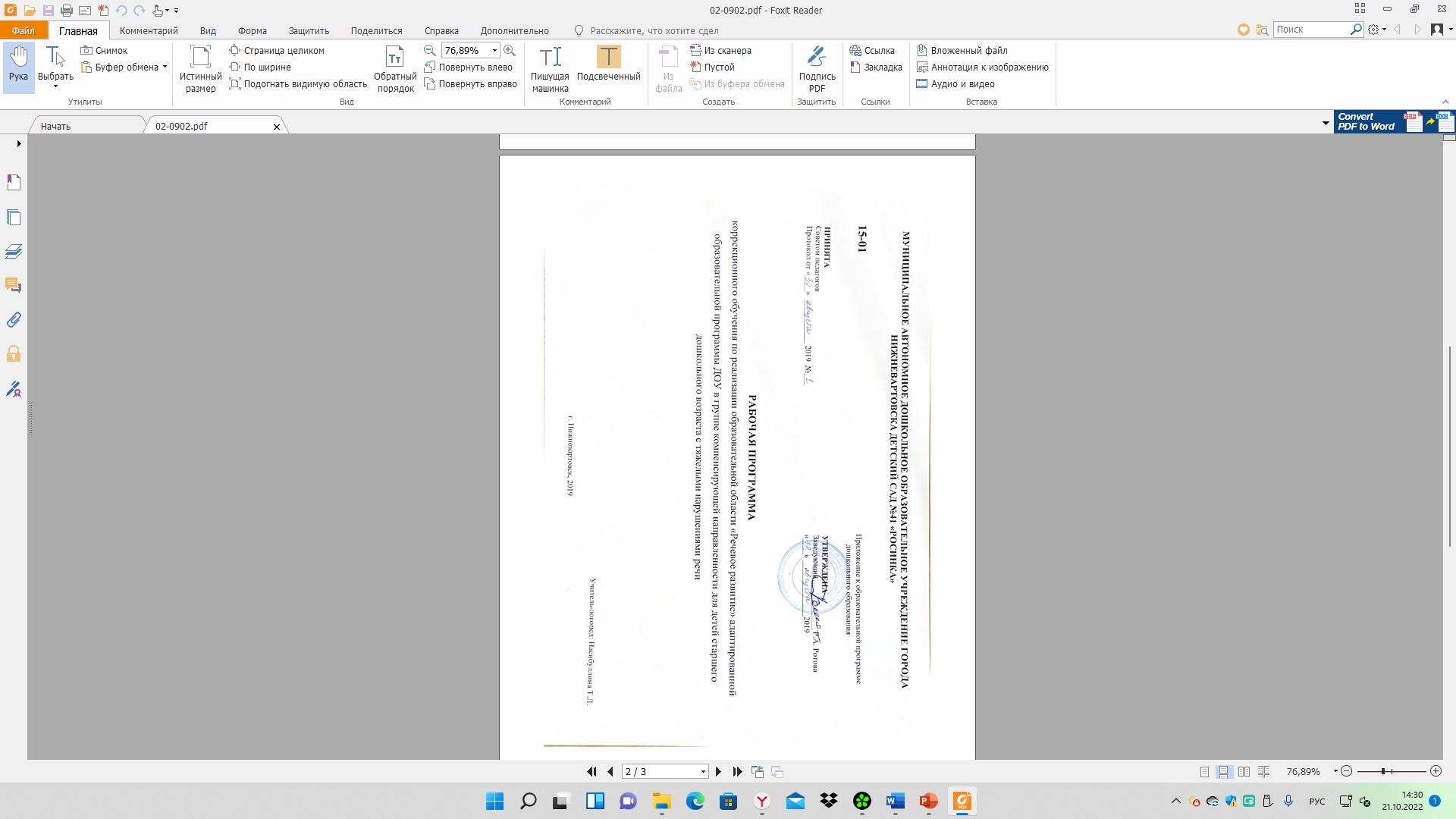 СОДЕРЖАНИЕРАЗДЕЛ I. ЦЕЛЕВОЙ РАЗДЕЛ.1.1. Пояснительная записка.      Рабочая учебная программа разработана на основе адаптированной образовательной программы дошкольного образования для детей с ограниченными возможностями здоровья (тяжелое нарушение речи (общее недоразвитие речи)) МАДОУ г. Нижневартовска ДС №41 «Росинка», разработанная в соответствии с Федеральным государственным образовательным стандартом дошкольного образования с учетом вариативной примерной адаптированной основной образовательной программой для детей с тяжелыми нарушениями речи (общим недоразвитием речи) с 3 до 7 лет (далее - Программа), является нормативно-управленческим документом, который разработан дошкольной образовательной организацией самостоятельно. 1.2. Цели и задачи ПрограммыЦель программы: разностороннее развитие детей дошкольного возраста с учетом их возрастных и индивидуальных особенностей, в том числе достижение детьми дошкольного возраста уровня развития, необходимого и достаточного для успешного освоения ими образовательных программ начального общего образования, на основе индивидуального подхода к детям дошкольного возраста и специфичных для детей дошкольного возраста видов деятельности.Способствовать повышению качественного речевого развития детей старшего дошкольного возраста через организацию коррекционного сопровождения и комплексной безопасности образовательного процесса.Задачи:Обеспечить усвоение программного материала на 100%.Развитие всех компонентов устной речи детей (лексической стороны, грамматического строя речи, произносительной стороны речи; связной речи – диалогической и монологической форм) в различных формах и видах детской деятельности.Практическое овладение воспитанниками нормами речи.Результативное участие воспитанников в конкурсах литературной и художественной направленности не менее 3детей.                  Направления коррекционно-развивающей работы:совершенствование произносительной стороны речи;совершенствование лексико-грамматической стороны речи;развитие самостоятельной развернутой фразовой речи;подготовка к овладению элементарными навыками письма и чтения.1.3 Принципы и подходы к формированию Программы	Программа базируется на основе общих принципов, среди которых приоритетными являются:индивидуализация;разносторонность;комплексность;систематичность коррекционно-педагогического воздействия.Индивидуализация логопедического воздействия достигается за счет тщательного динамического изучения логопедом структуры нарушений речи каждого ребенка, объективного анализа причин наблюдаемых отклонений и особенностей в его речевом развитии.	Для большей полноты раскрытия ресурсов индивидуального подхода речевая работа с детьми осуществляется в ходе индивидуальных занятий. Задачи и содержание индивидуальных занятий определяются исходя из структуры, степени выраженности речевого нарушения у детей, их индивидуально-типологических особенностей и в соответствии с традиционными логопедическими методиками и методическими рекомендациями (Г.А. Волкова, Б.М. Гриншпун, Г.А. Каше, С.А. Миронова, В.И. Селиверстов, Т.Б. Филичева, М.Ф. Фомичева, Н.А. Чевелева, Г.В. Чиркина и др.)	Разносторонность (интегрально-личностный характер) логопедической работы предполагает обязательный учет в коррекционном процессе не только речевых, но и индивидуально-типологических особенностей дошкольников, которые прямо и косвенно мешают нормальному развитию их речи. При этом обязательно должны быть приняты во внимание закономерности как общего психического, так и речевого онтогенеза. Нацеленность логопеда не только и не столько на устранение выявленного у ребенка речевого недостатка, сколько на целостное развитие его личности с помощью специфических и неспецифических коррекционно-педагогических средств, и способов – залог успешности логопедического воздействия. 	Вместе с тем, анализ разных сторон психофизического развития детей, его потенциальных возможностей и опора на них при планировании и проведении педагогического воздействия должны стать приоритетными задачами не только логопеда, но и всех участников коррекционного процесса – педагогического коллектива ДОУ, родителей и других членов семьи. Тем самым обеспечивается комплексность коррекционного воздействия и возможность проведения соответствующей речевой работы не только непосредственно, но и опосредованно, используя для этого резервы различных видов деятельности (игровой, учебно-познавательной, продуктивной и др.), режимных моментов в детском саду, свободного общения и взаимодействия ребенка со взрослыми в семье и т.п. На основе рекомендаций логопеда и в тесном сотрудничестве с ним, педагоги и родители создают условия для логопедизации жизни детей – т.е. создания обогащенной предметно-развивающей и поддерживающей речевой среды в дошкольном учреждении и в семье. Это позволяет оказывать коррекционно-речевую помощь детям как как параллельно образовательному процессу (в форме логопедических занятий), так и в его контексте за счет активного привлечения внимания к речевому развитию ребенка близких ему взрослых и их равноправного партнерства в коррекционно-образовательном процессе.	Однако все перечисленные условия могут быть сведены на нет в том случае, если при оказании коррекционно-речевой помощи детям не будет соблюдаться должной систематичности. Только хорошо продуманной, рационально спланированной, скоординированной и ежедневной (в процессе фрагментарной и эпизодической) работы дает основание говорить о реальном достижении положительных результатов. Тщательный анализ ресурса регламентированной и нерегламентированной детской деятельности и его рациональное использование позволяют добиться максимального коррекционного эффекта в более короткие сроки.	Перечисленные условия – дифференцированность, разносторонность, комплексность и систематичность коррекционно-речевой работы в условиях ДОУ (групп) для детей с нарушениями речи – являются принципиальными и должны быть приняты во внимание при работе с каждым ребенком (группой детей) независимо от причин, характера и степени выраженности речевых нарушений.1.4. Значимые для разработки и реализации Программы характеристики. Характеристики особенностей развития детей раннего и дошкольного возрастаПолное название Организации: муниципальное автономное дошкольное образовательное учреждение города Нижневартовска детский сад №41 «Росинка».Сокращённое наименование образовательной организации: МАДОУ г. Нижневартовска ДС №41 «Росинка».       		Тип образовательной Организации - дошкольная образовательная организация - образовательная организация, осуществляющая в качестве основной цели ее деятельности образовательную деятельность по образовательным программам дошкольного образования, присмотр и уход за детьми.	 		Юридический адрес: 628616 Россия, Тюменская область, Ханты-Мансийский автономный округ - Югра, город Нижневартовск,  улица Северная, дом 9а.          Адреса мест осуществления  образовательной  деятельности:  628616, Тюменская область, Ханты-Мансийский автономный округ – Югра, город Нижневартовск, улица Северная, дом 9а; 628615, Тюменская область, Ханты-Мансийский автономный  округ – Югра, город Нижневартовск, улица Дзержинского, дом 8.Год создания образовательной организации: 2008 г. Фамилия, имя отчество руководителя: Ротова Рамзия Агзамовна.	 Учредитель: учредителем учреждения является муниципальное образование город Нижневартовск.Функции и полномочия учредителя от имени муниципального образования осуществляет администрация города в лице:		- департамента муниципальной собственности и земельных ресурсов администрации города в части:		утверждения устава МАДОУ г. Нижневартовска ДС №41 «Росинка», внесения в него изменений;		утверждения передаточного акта или разделительного баланса;		утверждения промежуточного и окончательного ликвидационных балансов;		рассмотрения и одобрения предложений руководителя МАДОУ г. Нижневартовска ДС №41 «Росинка» о совершении сделок с имуществом автономного учреждения в случаях, когда федеральным законодательством для совершения таких сделок требуется согласие учредителя автономного учреждения;           принятия решения о назначении членов наблюдательного совета МАДОУ г. Нижневартовска ДС №41 «Росинка» или досрочном прекращении их полномочий;		согласования отказа от права постоянного (бессрочного) пользования земельным участком;		- департамента образования администрации города (город Нижневартовск, улица Дзержинского, дом 15/13).		Муниципальное автономное дошкольное образовательное учреждение детский сад №41 «Росинка»  осуществляет свою деятельность в соответствии с Уставом учреждения, утвержденным приказом департамента муниципальной собственности и земельных ресурсов администрации города от 06.10.2015 № 1685/36-п и лицензией на осуществление образовательной деятельности от 21 декабря 2015 года №2462, серия 86Л01 №0001694.  Режим работы МАДОУ г. Нижневартовска ДС №41 «Росинка»: учреждение работает по пятидневной рабочей неделе с 12-часовым пребыванием детей, с 07.00 часов до 19.00 часов.Характеристики особенностей развития детей дошкольного возраста	Детский возраст является важнейшим в развитии человека, так как он заполнен существенными физиологическими, психологическими и социальными изменениями. Это период жизни, который рассматривается в педагогике и психологии как самоценное явление со своими законами, субъективно переживается в большинстве случаев как счастливая, беззаботная, полная приключений и открытий жизнь. Характеристика возрастных особенностей развития детей дошкольного возраста необходима для правильной организации осуществления образовательного процесса как в условиях семьи, так и в условиях Организации (группы). Характеристика детей с тяжелыми нарушениями речи (общим недоразвитием речи)	Детский возраст является важнейшим в развитии человека, так как он заполнен существенными физиологическими, психологическими и социальными изменениями. Это период жизни, который рассматривается в педагогике и психологии как самоценное явление со своими законами, субъективно переживается в большинстве случаев как счастливая, беззаботная, полная приключений и открытий жизнь. Характеристика возрастных особенностей развития детей дошкольного возраста необходима для правильной организации осуществления образовательного процесса как в условиях семьи, так и в условиях Организации (группы). Характеристика детей с тяжелыми нарушениями речи (общим недоразвитием речи)Дошкольники с тяжелыми нарушениями речи (общим недоразвитием речи) — это дети с поражением центральной нервной системы, у которых стойкое речевое расстройство сочетается с различными особенностями психической деятельности. Общее недоразвитие речи рассматривается как системное нарушение речевой деятельности, сложные речевые расстройства, при которых у детей нарушено формирование всех компонентов речевой системы, касающихся и звуковой, и смысловой сторон, при нормальном слухе и сохранном интеллекте (Левина Р. Е., Филичева Т. Б., Чиркина Г. В.). Речевая недостаточность при общем недоразвитии речи у дошкольников может варьироваться от полного отсутствия речи до развернутой речи с выраженными проявлениями лексико-грамматического и фонетико-фонематического недоразвития (Левина Р. Е.). В настоящее время выделяют четыре уровня речевого развития, отражающие состояние всех компонентов языковой системы у детей с общим недоразвитием речи (Филичева Т. Б.).При первом уровне речевого развития речевые средства ребенка ограничены, активный словарь практически не сформирован и состоит из звукоподражаний, звукокомплексов, лепетных слов. Высказывания сопровождаются жестами и мимикой. Характерна многозначность употребляемых слов, когда одни и те же лепетные слова используются для обозначения разных предметов, явлений, действий. Возможна замена названий предметов названиями действий и наоборот. В активной речи преобладают корневые слова, лишенные флексий. Пассивный словарь шире активного, но тоже крайне ограничен. Практически отсутствует понимание категории числа существительных и глаголов, времени, рода, падежа. Произношение звуков носит диффузный характер. Фонематическое развитие находится в зачаточном состоянии. Ограничена способность восприятия и воспроизведения слоговой структуры слова. При переходе ко второму уровню речевого развития речевая активность ребенка возрастает. Активный словарный запас расширяется за счет обиходной предметной и глагольной лексики. Возможно использование местоимений, союзов и иногда простых предлогов. В самостоятельных высказываниях ребенка уже есть простые нераспространенные предложения. При этом отмечаются грубые ошибки в употреблении грамматических конструкций, отсутствует согласование прилагательных с существительными, отмечается смешение падежных форм и т. д. Понимание обращенной речи значительно развивается, хотя пассивный словарный запас ограничен, не сформирован предметный и глагольный словарь, связанный с трудовыми действиями взрослых, растительным и животным миром. Отмечается незнание не только оттенков цветов, но и основных цветов. Типичны грубые нарушения слоговой структуры и звуконаполняемости слов. У детей выявляется недостаточность фонетической стороны речи (большое количество несформированных звуков).Третий уровень речевого развития характеризуется наличием развернутой фразовой речи с элементами лексико-грамматического и фонетико-фонематического недоразвития. Отмечаются попытки употребления даже предложений сложных конструкций. Лексика ребенка включает все части речи. При этом может наблюдаться неточное употребление лексических значений слов. Появляются первые навыки словообразования. Ребенок образует существительные и прилагательные с уменьшительными суффиксами, глаголы движения с приставками. Отмечаютсятрудности при образовании прилагательных от существительных. По-прежнему отмечаются множественные аграмматизмы. Ребенок может неправильно употреблять предлоги, допускает ошибки в согласовании прилагательных и числительных с существительными. Характерно недифференцированное произношение звуков, причем замены могут быть нестойкими. Недостатки произношения могут выражаться в искажении, замене или смешении звуков. Более устойчивым становится произношение слов сложной слоговой структуры. Ребенок может повторять трех- и четырехсложные слова вслед за взрослым, но искажает их в речевом потоке. Понимание речи приближается к норме, хотя отмечается недостаточное понимание значений слов, выраженных приставками и суффиксами.Четвертый уровень речевого развития (Филичева Т. Б.) характеризуется незначительными нарушениями компонентов языковой системы ребенка. Отмечается недостаточная дифференциация звуков: [т-т’-с-с’-ц], [р-р’-л-л’-j] и др. Характерны своеобразные нарушения слоговой структуры слов, проявляющиеся в неспособности ребенка удерживать в памяти фонематический образ слова при понимании его значения. Следствием этого является искажение звуконаполняемости слов в различных вариантах. Недостаточная внятность речи и нечеткая дикция оставляют впечатление «смазанности». Все это показатели не закончившегося процесса фонемообразования. Остаются стойкими ошибки при употреблении суффиксов (единичности, эмоционально-оттеночных, уменьшительно-ласкательных, увеличительных). Отмечаются трудности в образовании сложных слов. Кроме того, ребенок испытывает затруднения при планировании высказывания и отборе соответствующих языковых средств, что обуславливает своеобразие его связной речи. Особую трудность для этой категории детей представляют сложные предложения с разными придаточными. Дети с общим недоразвитием речи имеют по сравнению с возрастной нормой особенности развития сенсомоторных, высших психических функций, психической активности.1.5. Планируемые результаты освоения Программы, конкретизирующие требования Стандарта к целевым ориентирам в обязательной части и части, формируемой участниками образовательных отношений, с учетом возрастных возможностей и индивидуальных различий детейЦелевые ориентиры на этапе завершения дошкольного образованияребенок достаточно хорошо владеет устной речью, может выражать свои мысли и желания, может использовать речь для выражения своих мыслей, чувств и желаний, построения речевого высказывания в ситуации общения, может выделять звуки в словах, у ребенка складываются предпосылки грамотности;у ребенка развита крупная и мелкая моторика; он подвижен, вынослив, владеет основными движениями, может контролировать свои движения и управлять ими;ребенок проявляет любознательность, задает вопросы взрослым и сверстникам, интересуется причинно-следственными связями, пытается самостоятельно придумывать объяснения явлениям природы и поступкам людей; склонен наблюдать, экспериментировать. Обладает начальными знаниями о себе, о природном и социальном мире, в котором он живет; знаком с произведениями детской литературы, обладает элементарными представлениями из области живой природы, естествознания, математики, истории и т.п.; ребенок способен к принятию собственных решений, опираясь на свои знания и умения в различных видах деятельности.Речь чистая, грамматически правильная, выразительная. Дети владеют всеми средствами звукового анализа слов, определяют основные качественные характеристики звуков в слове (гласный — согласный, твердый — мягкий, ударный — безударный гласный), место звука в слове. Проявляют интерес к чтению, самостоятельно читают слова.Самостоятельно используют освоенные речевые формы в процессе общения со сверстниками и взрослыми (рассказ, речь-доказательство, объяснения, речь-рассуждение).Целевые ориентиры дошкольного образования представляют собой социально-нормативные возрастные характеристики возможных достижений ребенка на этапе завершения уровня дошкольного образования. Целевые ориентиры Программы выступают основаниями преемственности дошкольного и начального общего образования. Настоящие целевые ориентиры предполагают формирование у детей дошкольного возраста предпосылок к учебной деятельности на этапе завершения ими дошкольного образования.Целевые ориентиры образования в дошкольном возрасте детей от 5 до 6 летДостаточно хорошо владеют устной речью, имеют богатый словарный запас;  могут выражать свои мысли и желания, могут использовать речь для выражения своих мыслей, чувств и желаний. Могут выделять звуки в словах, строить предложения. У них складываются предпосылки грамотности.Самостоятельно строят игровые и деловые диалоги, пересказывают литературные произведения, правильно передавая идею и содержание, используя прямую и косвенную речь, пересказывают произведение по ролям, по частям.Упражняются в правильном звукопроизношении в процессе повседневного речевого общения и при звуковом анализе слов.Целевые ориентиры образования в дошкольном возрасте детей от 6 лет до конца образовательных отношенийРечь чистая, грамматически правильная, выразительная. Дети  владеют всеми средствами звукового анализа слов, определяют основные качественные характеристики звуков в слове (гласный — согласный, твердый — мягкий, ударный — безударный гласный), место звука в слове. Проявляют интерес к чтению, самостоятельно читают слова.Самостоятельно используют освоенные речевые формы в процессе общения со сверстниками и взрослыми (рассказ, речь-доказательство, объяснения, речь-рассуждение).Пересказывают литературные произведения (с опорой на иллюстрации), составляют рассказы, сказки.Упражняются в правильном звукопроизношении в процессе повседневного речевого общения и при звуковом анализе слов.РАЗДЕЛ II. СОДЕРЖАТЕЛЬНЫЙ РАЗДЕЛ.2.1. Описание образовательной деятельности в соответствии с направлениями развития ребенка, представленными в пяти образовательных областях, с учетом используемых вариативных примерных основных образовательных программ дошкольного образования и методических пособий, обеспечивающих реализацию данного содержанияОбразовательная область «Речевое развитие» Цель: формирование устной речи и навыков речевого общения с окружающими
на основе овладения литературным языком своего народа.Задачи речевого развития в ФГОС ДО.                                                                                                                                                                            Речевое развитие включает:владение речью как средством общения и культуры;обогащение активного словаря;развитие связной, грамматически правильной диалогической и монологической речи;развитие речевого творчества;развитие звуковой и интонационной культуры речи, фонематического слуха;знакомство с книжной культурой, детской литературой, понимание на слух текстов различных жанров детской литературы;формирование звуковой аналитико–синтетической активности как предпосылки обучения грамоте.Основные направления реализации образовательной области «Речевое развитие»:развитие словаря: освоение значений слов и их уместное употребление в соответствии с контекстом высказывания, с ситуацией, в которой происходит общение;воспитание звуковой культуры речи: развитие восприятия звуков родной речи и произношения;формирование грамматического строя:морфология (изменение слов по родам, числам, падежам),синтаксис (освоение различных типов словосочетаний и предложений),словообразование;развитие связной речи: диалогическая (разговорная) речь, монологическая речь (рассказывание);формирование элементарного осознания явлений языка и речи: различение звука и слова, нахождение места звука в слове;воспитание любви и интереса к художественному слову.Принципы развития речи:Принцип взаимосвязи сенсорного, умственного и речевого развитияПринцип коммуникативно - деятельностного подхода к развитию речиПринцип развития языкового чутьяПринцип формирования элементарного осознания явлений языкаПринцип взаимосвязи работы над различными сторонами речиПринцип обогащения мотивации речевой деятельностиПринцип обеспечения активной языковой практикиОсновные направления работы по развитию речи детей в дошкольной организации:Развитие словаря: освоение значений слов и их уместное употребление в соответствии с контекстом высказывания, с ситуацией, в которой происходит общение; Воспитание звуковой культуры речи: развитие восприятия звуков родной речи и произношения Формирование грамматического строя: морфология (изменение слов по родам, числам, падежам); синтаксис (освоение различных типов словосочетаний и предложений); словообразованиеРазвитие связной речи: диалогическая (разговорная) речь; монологическая речь (рассказывание) Формирование элементарного осознания явлений языка и речи: различение звука и слова, нахождение места звука в слове Воспитание любви и интереса к художественному слову.Методы развития речиНаглядные: непосредственное наблюдение и его разновидности (наблюдение в природе, экскурсии); опосредованное наблюдение (изобразительная наглядность: рассматривание игрушек и картин, рассказывание по игрушкам и картинам).Словесные: чтение и рассказывание художественных произведений; заучивание наизусть; пересказ; обобщающая беседа; рассказывание без опоры на наглядный материал.Практические: дидактические игры, игры-драматизации, инсценировки, дидактические упражнения, пластические этюды, хороводные игры.Средства развития речи.Общение взрослых и детейКультурная языковая средаОбучение родной речи на занятияхХудожественная литератураИзобразительное искусство, музыка, театрЗанятия по другим разделам программыОписание образовательной деятельности по профессиональной коррекции нарушений развития детей.Обучение и воспитание детей с нарушениями речи требует специально организованных  для этого условий. Правильная организация дошкольного воспитания и обучения детей с общим недоразвитием речи, имеет важнейшее значение для дальнейшей жизни ребенка, т.к. ранняя коррекция дефекта речи предупреждает возникновение дисграфии и дислексии, преодоление которых в школьном возрасте бывает чрезвычайно трудным.КОРРЕКЦИОННОЕ НАПРАВЛЕНИЕ РАБОТЫ2.2. Описание вариативных форм, способов, методов и средств реализации Программы с учетом возрастных и индивидуальных особенностей  воспитанников, специфики их образовательных потребностей и интересов (часть, формируемая участниками образовательных отношений)В условиях действия ФГОС ДО особое внимание в Программе уделено моделированию воспитательно-образовательного процесса в Организации. В настоящее время педагогическим коллективом разработана модель организации воспитательно-образовательного процесса в возрастных группах в соответствии с ФГОС ДО и Программой, а также с учетом региональных особенностей. Модель воспитательно-образовательного процесса гибкая, такая, что при необходимости педагог может внести коррективы и в планирование, и в организацию деятельности с детьми. Реализация содержания осуществляться через организацию различных видов детской деятельности или их интеграцию с использованием разнообразных форм и методов работы, выбор которых осуществляется педагогами самостоятельно в зависимости от контингента детей, их уровня освоения Программы и решения конкретных образовательных задач.Педагог знает, в каких формах может быть организован тот или иной вид детской деятельности. Это делает воспитательно-образовательный процесс интересным и запоминающимся для детей. Каждый день отличается от предыдущего по характеру игровой и образовательной деятельностей, месту и форме их организации.В режиме дня предусмотрено время для индивидуальных контактов каждого педагога с воспитанниками на основе неформального общения.При конструировании оптимальной для нашей Организации модели воспитательно-образовательного процесса для детей дошкольного возраста использованы положительные стороны комплексно-тематической и предметно-средовой моделей, в которых обозначена партнерская ненавязчивая позиция воспитателя (взрослого), разнообразие детской активности, свободный выбор предметного материала.Мы придерживаемся основных тезисов организации партнерской деятельности взрослого с детьми, сформулированные  Н.А. Коротковой: включенность воспитателя в деятельность наравне с детьми; добровольное присоединение детей к деятельности (без психического и дисциплинарного принуждения); свободное общение и перемещение детей во время деятельности (при соответствии организации рабочего пространства); открытый временной конец образовательной деятельности (каждый работает в своем темпе). Ежедневно учитывается время для совместных игр взрослых с детьми, причем инициатива в этих играх должна принадлежать воспитанникам, а педагогам следует ее всячески поощрять. Также в режиме дня предусмотрено время для проведения профилактических мероприятий, релаксационных и музыкальных пауз.2.3.  Особенности образовательной деятельности разных видов и культурных практикОсобенности образовательной деятельности разных видовСогласно федеральному государственному образовательному стандарту дошкольного образования, содержание образовательной программы дошкольного образования должно обеспечивать развитие личности, мотивации и способностей детей в различных видах деятельности и охватывать следующие образовательные области: социально-коммуникативное развитие, познавательное развитие, речевое развитие, художественно-эстетическое развитие, физическое развитие. В свою очередь содержание данных образовательных областей зависит от возрастных и индивидуальных особенностей детей, определяется целями и задачами образовательной программы дошкольного образования и может реализовываться в различных видах деятельности (общении, игре, познавательно-исследовательской деятельности – как сквозных механизмах развития ребенка). Так, согласно Стандарту для детей дошкольного возраста (3–8 лет) – это ряд видов деятельности, таких как: - игровая, включая сюжетно-ролевую игру, игру с правилами и другие виды игры; - коммуникативная (общение и взаимодействие со взрослыми и сверстниками); - познавательно-исследовательская (исследования объектов окружающего мира и экспериментирования с ними); - восприятие художественной литературы и фольклора; - самообслуживание и элементарный бытовой труд (в помещении и на улице);- конструирование из разного материала, включая конструкторы, модули, бумагу, природный и иной материал, - изобразительная (рисование, лепка, аппликация); - музыкальная (восприятие и понимание смысла музыкальных произведений, пение, музыкально-ритмические движения, игры на детских музыкальных инструментах); - двигательная (овладение основными движениями) формы активности ребенка. Развитие ребенка в образовательном процессе детского сада осуществляется целостно в процессе всей его жизнедеятельности. В тоже время, освоение любого вида деятельности требует обучения общим и специальным умениям, необходимым для её осуществления. Особенностью организации образовательной деятельности по методическим материалам, соответствующих Стандарту (Детство. Комплексная образовательная программа дошкольного образования, разработанная в соответствии с ФГОС. Автор: Бабаева Т.И.. Год издания: 2016. Количество страниц: 352, Стандарт: 8, Формат: 70х90 1/16, ISBN: 978-5-90679-774-2; «От рождения до школы». Примерная общеобразовательная программа дошкольного образования (пилотный вариант) / Под ред. Н. Е. Вераксы, Т. С. Комаровой, М. А. Васильевой. — М.: МОЗАИКА СИНТЕЗ, 2017. — 352 с.  (образовательная область «Художественно-эстетическое развитие»: музыкальная деятельность) является ситуационный подход. Состав и структура обязательных разделов примерной программы, а также части, формируемой участниками образовательного процесса, а также объем нагрузки для каждой возрастной группы детей на текущий учебный год определен учебным планом (приложение 1). Календарным графиком определена продолжительность учебного года, сроки перерывов в организации образовательной деятельности, продолжительность недели, сроки проведения праздничных и традиционных мероприятий (приложение 2). Основной единицей образовательного процесса выступает образовательная ситуация, т. е. такая форма совместной деятельности педагога и детей, которая планируется целенаправленно, организуется педагогом с целью решения определенных задач развития, воспитания и обучения. Образовательная ситуация протекает в конкретный временной период образовательной деятельности, определенной расписанием непрерывной образовательной деятельности на учебный год (приложение 3), тематическим планированием (приложение 4).Особенностью образовательной ситуации является появление образовательного результата (продукта) в ходе специально организованного взаимодействия воспитателя и ребенка. Такие продукты могут быть как материальными (рассказ, рисунок, поделка, коллаж, экспонат для выставки), так и нематериальными (новое знание, образ, идея, отношение, переживание). Преимущественно образовательные ситуации носят комплексный характер и включают задачи, реализуемые в разных видах деятельности на одном тематическом содержании. Образовательные ситуации используются в процессе непосредственно организованной образовательной деятельности. Главными задачами таких образовательных ситуаций является формирование у детей новых умений в разных видах деятельности и представлений, обобщение знаний по теме, развитие способности рассуждать и делать выводы. Воспитатель создает разнообразные образовательные ситуации, побуждающие детей применять свои знания и умения, активно искать новые пути решения возникшей в ситуации задачи, проявлять эмоциональную отзывчивость и творчество. Организованные воспитателем образовательные ситуации ставят детей перед необходимостью понять, принять и разрешить поставленную задачу. Активно используются игровые приемы, разнообразные виды наглядности, в том числе схемы, предметные и условно-графические модели. Назначение образовательных ситуаций состоит в систематизации, углублении, обобщении личного опыта детей: в освоении новых, более эффективных способов познания и деятельности; в осознании связей и зависимостей, которые скрыты от детей в повседневной жизни и требуют для их освоения специальных условий. Успешное и активное участие в образовательных ситуациях подготавливает детей к будущему школьному обучению. Воспитатель широко использует также ситуации выбора (практического и морального). Предоставление дошкольникам реальных прав практического выбора средств, цели, задач и условий своей деятельности создает почву для личного самовыражения и самостоятельности. Образовательные ситуации могут включаться в образовательную деятельность в режимных моментах. Они направлены на закрепление имеющихся у детей знаний и умений, их применение в новых условиях, проявление ребенком активности, самостоятельности и творчества. Образовательные ситуации могут «запускать» инициативную деятельность детей через постановку проблемы, требующей самостоятельного решения, через привлечение внимания детей к материалам для экспериментирования и исследовательской деятельности, для продуктивного творчества. Ситуационный подход дополняет принцип продуктивности образовательной деятельности, который связан с получением какого-либо продукта, который в материальной форме отражает социальный опыт приобретаемый детьми (панно, газета, журнал, атрибуты для сюжетно-ролевой игры, экологический дневник и др.). Принцип продуктивности ориентирован на развитие субъектности ребенка в образовательной деятельности разнообразного содержания. Этому способствуют современные способы организации образовательного процесса с использованием детских проектов, игр-оболочек и игр-путешествий, коллекционирования, экспериментирования, ведение детских дневников и журналов, создания спектаклей-коллажей и многое другое Непрерывная образовательная деятельность основана на организации педагогом видов деятельности, заданных ФГОС дошкольного образования. Игровая деятельность является ведущей деятельностью ребенка дошкольного возраста. В организованной образовательной деятельности она выступает в качестве основы для интеграции всех других видов деятельности ребенка дошкольного возраста. В младшей и средней группах детского сада игровая деятельность является основой решения всех образовательных задач. В сетке непосредственно образовательной деятельности игровая деятельность не выделяется в качестве отдельного вида деятельности, так как она является основой для организации всех других видов детской деятельности. Игровая деятельность представлена в образовательном процессе в разнообразных формах - это дидактические и сюжетно-дидактические, развивающие, подвижные игры, игры-путешествия, игровые проблемные ситуации, игры-инсценировки, игры-этюды и пр. При этом обогащение игрового опыта творческих игр детей тесно связано с содержанием непосредственно организованной образовательной деятельности. Организация сюжетно-ролевых, режиссерских, театрализованных игр и игр-драматизаций осуществляется преимущественно в режимных моментах (в утренний отрезок времени и во второй половине дня). Коммуникативная деятельность направлена на решение задач, связанных с развитием свободного общения детей и освоением всех компонентов устной речи, освоение культуры общения и этикета, воспитание толерантности, подготовки к обучению грамоте (в старшем дошкольном возрасте). В сетке непосредственно организованной образовательной деятельности она занимает отдельное место, но при этом коммуникативная деятельность включается во все виды детской деятельности, в ней находит отражение опыт, приобретаемый детьми в других видах деятельности. Познавательно-исследовательская деятельность включает в себя широкое познание детьми объектов живой и неживой природы, предметного и социального мира (мира взрослых и детей, деятельности людей, знакомство с семьей и взаимоотношениями людей, городом, страной и другими странами), безопасного поведения, освоение средств и способов познания (моделирования, экспериментирования), сенсорное и математическое развитие детей. Восприятие художественной литературы и фольклора организуется как процесс слушания детьми произведений художественной и познавательной литературы, направленный на развитие читательских интересов детей, развитие способности восприятия литературного текста и общения по поводу прочитанного. Чтение может быть организовано как непосредственно чтение (или рассказывание сказки) воспитателем вслух, и как прослушивание аудиозаписи. Конструирование и изобразительная деятельность детей представлена разными видами художественно-творческой (рисование, лепка, аппликация) деятельности. Художественно-творческая деятельность неразрывно связана со знакомством детей с изобразительным искусством, развитием способности художественного восприятия. Художественное восприятие произведений искусства существенно обогащает личный опыт дошкольников, обеспечивает интеграцию между познавательно-исследовательской, коммуникативной и продуктивной видами деятельности. Музыкальная деятельность организуется в процессе музыкальных занятий, которые проводятся музыкальным руководителем дошкольного учреждения в специально оборудованном помещении.Двигательная деятельность организуется в процессе занятий физической культурой, требования к проведению которых согласуются дошкольным учреждением с положениями действующего СанПин. Образовательная деятельность, осуществляемая в ходе режимных моментов требует особых форм работы в соответствии с реализуемыми задачами воспитания, обучения и развития ребенка. В режимных процессах, в свободной детской деятельности воспитатель создает по мере необходимости, дополнительно развивающие проблемно-игровые или практические ситуации, побуждающие дошкольников применить имеющийся опыт, проявить инициативу, активность для самостоятельного решения возникшей задачи. Образовательная деятельность, осуществляемая в утренний отрезок времени включает: -  наблюдения - в уголке природы; за деятельностью взрослых (сервировка стола к завтраку); - индивидуальные игры и игры с небольшими подгруппами детей (дидактические, развивающие, сюжетные, музыкальные, подвижные и пр.); - создание практических, игровых, проблемных ситуаций и ситуаций общения, сотрудничества, гуманных проявлений, заботы о малышах в детском саду, проявлений эмоциональной отзывчивости к взрослым и сверстникам; -  трудовые поручения (сервировка столов к завтраку, уход за комнатными растениями и пр.); - беседы и разговоры с детьми по их интересам; - рассматривание дидактических картинок, иллюстраций, просмотр видеоматериалов разнообразного содержания; - индивидуальную работу с детьми в соответствии с задачами разных образовательных областей; - двигательную деятельность детей, активность которой зависит от содержания организованной образовательной деятельности в первой половине дня; - работу по воспитанию у детей культурно-гигиенических навыков и культуры здоровья. Образовательная деятельность, осуществляемая во время прогулки включает: - подвижные игры и упражнения, направленные на оптимизацию режима двигательной активности и укрепление здоровья детей;- наблюдения за объектами и явлениями природы, направленное на установление разнообразных связей и зависимостей в природе, воспитание отношения к ней; - экспериментирование с объектами неживой природы; - сюжетно-ролевые и конструктивные игры (с песком, со снегом, с природным материалом); - элементарную трудовую деятельность детей на участке детского сада; - свободное общение воспитателя с детьми.Особенности образовательной деятельности культурных практикВо второй половине дня организуются разнообразные культурные практики, ориентированные на проявление детьми самостоятельности и творчества в разных видах деятельности. В культурных практиках воспитателем создается атмосфера свободы выбора, творческого обмена и самовыражения, сотрудничества взрослого и детей. Организация культурных практик носит преимущественно подгрупповой характер. Совместная игра воспитателя и детей (сюжетно-ролевая, режиссерская, игра-драматизация, строительно-конструктивные игры) направлена на обогащение содержания творческих игр, освоение детьми игровых умений, необходимых для организации самостоятельной игры. Ситуации общения и накопления положительного социально-эмоционального опыта носят проблемный характер и заключают в себе жизненную проблему, близкую детям дошкольного возраста, в разрешении которой они принимают непосредственное участие. Такие ситуации могут быть реально-практического характера (оказание помощи малышам, старшим), условно-вербального характера (на основе жизненных сюжетов или сюжетов литературных произведений) и имитационно-игровыми. В ситуациях условно- вербального характера воспитатель обогащает представления детей об опыте разрешения тех или иных проблем, вызывает детей на задушевный разговор, связывает содержание разговора с личным опытом детей. В реально-практических ситуациях дети приобретают опыт проявления заботливого, участливого отношения к людям, принимают участие в важных делах («Мы сажаем рассаду для цветов», «Мы украшаем детский сад к празднику» и пр.). Ситуации могут планироваться воспитателем заранее, а могут возникать в ответ на события, которые происходят в группе, способствовать разрешению возникающих проблем. Творческая мастерская предоставляет детям условия для использования и применения знаний и умений. Мастерские разнообразны по своей тематике, содержанию, например, занятия рукоделием, приобщение к народным промыслам («В гостях у народных мастеров»), просмотр познавательных презентаций, оформление художественной галереи, книжного уголка или библиотеки («Мастерская книгопечатания», «В гостях у сказки»), игры и коллекционирование. Начало мастерской – это обычно задание вокруг слова, мелодии, рисунка, предмета, воспоминания. Далее следует работа с самым разнообразным материалом: словом, звуком, цветом, природными материалами, схемами и моделями. И обязательно включение детей в рефлексивную деятельность: анализ своих чувств, мыслей, взглядов (чему удивились? что узнали? что порадовало? и пр.). Результатом работы в творческой мастерской является создание книг-самоделок, детских журналов, составление маршрутов путешествия на природу, оформление коллекции, создание продуктов детского рукоделия и пр. Музыкально-театральная и литературная гостиная (детская студия) - форма организации художественно-творческой деятельности детей, предполагающая организацию восприятия музыкальных и литературных произведений, творческую деятельность детей и свободное общение воспитателя и детей на литературном или музыкальном материале. Сенсорный и интеллектуальный тренинг – система заданий, преимущественно игрового характера, обеспечивающая становление системы сенсорных эталонов (цвета, формы, пространственных отношений и др.), способов интеллектуальной деятельности (умение сравнивать, классифицировать, составлять сериационные ряды, систематизировать по какому-либо признаку и пр.). Сюда относятся развивающие игры, логические упражнения, занимательные задачи. Детский досуг - вид деятельности, целенаправленно организуемый взрослыми для игры, развлечения, отдыха. Как правило, в детском саду организуются досуги «Здоровья и подвижных игр», музыкальные и литературные досуги. Возможна организация досугов в соответствии с интересами и предпочтениями детей (в старшем дошкольном возрасте). В этом случае досуг организуется как «кружок». Например, для занятий рукоделием, художественным трудом и пр. Коллективная и индивидуальная трудовая деятельность носит общественно полезный характер и организуется как хозяйственно-бытовой труд и труд в природе. Примерное соответствие программного содержания образовательных областей основным видам деятельности детей дошкольного возраста представлено в таблице.Таблица              Примерное соответствие программного содержания образовательных областей основным видам деятельности детей дошкольного возраста2.4. Способы и направления поддержки детской инициативыДетская инициатива проявляется в свободной самостоятельной деятельности детей по выбору и интересам. Возможность играть,  рисовать, конструировать, сочинять и пр. в соответствии с собственными интересами является важнейшим источником эмоционального благополучия ребенка в детском саду. Самостоятельная деятельность детей протекает преимущественно в утренний отрезок времени и во второй половине дня.Все виды деятельности ребенка в детском саду могут осуществляться в форме самостоятельной инициативной деятельности:- самостоятельные сюжетно-ролевые, режиссерские и театрализованные игры; - развивающие и логические игры; - музыкальные игры и импровизации; - речевые игры, игры с буквами, звуками и слогами; - самостоятельная деятельность в книжном уголке; - самостоятельная изобразительная и конструктивная деятельность по выбору детей;  - самостоятельные опыты и эксперименты и др. В развитии детской инициативы и самостоятельности воспитателю важно соблюдать ряд общих требований: развивать активный интерес детей к окружающему миру, стремление к получению новых знаний и умений; создавать разнообразные условия и ситуации, побуждающие детей к активному применению знаний, умений, способов деятельности в личном опытпостоянно расширять область задач, которые дети решают самостоятельно. Постепенно выдвигать перед детьми более сложные задачи, требующие сообразительности, творчества, поиска новых подходов, поощрять детскую инициативу; тренировать волю детей, поддерживать желание преодолевать трудности, доводить начатое дело до конца; ориентировать дошкольников на получение хорошего результата. Необходимо своевременно обратить особое внимание на детей, постоянно проявляющих небрежность, торопливость, равнодушие к результату, склонных не завершать работу; «дозировать» помощь детям. Если ситуация подобна той, в которой ребенок действовал раньше, но его сдерживает новизна обстановки, достаточно просто намекнуть, посоветовать вспомнить, как он действовал в аналогичном случае. поддерживать у детей чувство гордости и радости от успешных самостоятельных действий, подчеркивать рост возможностей и достижений каждого ребенка, побуждать к проявлению инициативы и творчества. ТаблицаСпособы поддержки детской инициативы в познавательном развитии2.5 Особенности взаимодействия педагогического коллектива  с семьями воспитанниковСемья является важнейшим общественным институтом, имеющим решающее значение, как для индивидуальной жизни человека, так и для социального, экономического культурологического развития общества.  Общими требованиями  к подготовке родителей к сопровождению ребёнка-дошкольника в рамках его траектории развития при реализации примерной основной общеобразовательной программы дошкольного образования являются:- наличие у родителей основной общеобразовательной программы;- информирование родителей о соответствии развития ребенка задачам, поставленным в основной общеобразовательной программе по следующим линиям развития:здоровье и физическое развитие;познавательно-речевое развитие;социально-личностное развитие;художественно – эстетическое;-информирование родителей о результатах освоения примерной основной общеобразовательной программы, полученных при проведении психолого-педагогической диагностики, которые сообщаются родителям в процессе индивидуального общения (в сентябре, январе и мае).- проведение педагогами дошкольной организации систематической работы, направленной на информирование родителей о результатах освоения детьми примерной основной общеобразовательной программы на основе следующих системообразующих принципов.Персонализации получаемой информации. При реализации примерной основной общеобразовательной программы получение достоверной информации о потенциальных возможностях и реальных достижениях каждого конкретного ребенка в соответствии с его возрастными особенностями. Целостность и комплексность информации. Информация охватывает все четыре направления развития ребенка (здоровье и физическое, познавательно-речевое, социально-личностное, художественно-эстетическое). Получаемая информация интегрируется в целостный информационный комплекс представлений о конкретном ребенке.Непрерывность и динамичность информации. Воспитательно-образовательный процесс, направленный на реализацию инвариантной части примерной основной общеобразовательной программы по своему характеру является непрерывным и динамичным. Реальное отражение этого процесса предполагает соответствующий характер информации.Релевантность информации (англ. relevant - относящийся к делу). Увеличение количества информации не всегда повышает качество решения. Релевантная информация - это данные, касающиеся только конкретной проблемы, человека, цели, периода времени.Релевантная информация - основа решения, поэтому важно добиться ее максимальной точности и соответствия проблеме.Смысловая однозначность информации. Исключение из информации двусмысленных слов или утверждений.Адекватность информации. Информация должна адекватно отражать заданные свойства объекта изучения (признаки, связи, измерения).Корпоративная паритетность информации. Это специфический результат взаимного обмена сведениями между источниками информации и создание информационного пространство, а сама информация выступает как информационное поле.Передача информации реализуется при непосредственном контакте педагога с родителем или использовании дополнительных средств коммуникации (телефон, Интернет и др.). Перспективным направлением в области расширения коммуникативных возможностей является Интернет, индивидуальное консультирование родителей по электронной почте. Формы информационного взаимодействия дошкольной организации с родителями по основным линиям развития ребенка.Познавательно - речевое развитие1.	Ознакомление родителей с основными показателями речевого развития детей (звуковая культура речи, фонетическая, грамматическая, лексическая сторона речи, связная речь).2.	Индивидуальное обсуждение с родителями результатов обследования познавательно - речевого развития детей при их личной встрече с педагогом, психологом, логопедом или через Интернет.3.	Проведение родителями обследования речи детей и их математического развития с помощью специальных тетрадей с печатной основой.4.	Привлечение родителей к проведению работы в семье по расширению кругозора детей посредством чтения по рекомендованным спискам произведений художественной литературы и участия в литературных, математических и др. праздниках.5.	Участие родителей в игротеках6.	Просмотр видео- и прослушивание аудиоматериалов связанных с познавательно - речевым развитием детей.2.6. Иные характеристики содержания ПрограммыСоциальное партнерствоСоциальное партнерство МАДОУ г. Нижневартовска ДС №41 «Росинка» направлено на организацию и развитие образовательного, научного и культурного потенциала учреждения с образовательными организациями, юридическими лицами различных организационно-правовых форм, заинтересованных в развитии муниципальной системы образования города исходя из стратегических направлений единой образовательной политики.В МАДОУ г. Нижневартовска ДС №41 «Росинка» формируется тесное сотрудничество с образовательными, культурными, спортивными и оздоровительными  организациями города: МБОУ «СШ №43», МБОУ «СШ №23» (обеспечение преемственности образования); МАУ г. Нижневартовска «Центр развития образования» (организационно-методическое сопровождение кадрового потенциала), муниципальные организации дополнительного образования детей: МУДОД ЦДТ, МАУ ДО г. Нижневартовска «ЦДТ» (участие в городских мероприятиях), МБОУ ДОД  «Центр детского и юношеского технического творчества «Патриот» (деятельность с воспитанниками по патриотическому воспитанию, участие в городских мероприятиях); МАОУ ДОД г. Нижневартовска «ДШИ №3» (развитие творческого потенциала обучающихся), спортивные организации (МАУДО г. Нижневартовска «СДЮСШОР» (занятия с воспитанниками по физическому развитию), спортивно-оздоровительный комплекс «Олимпия» (участие в городских спортивных мероприятиях); ОГИБДД  УМВД России по г. Нижневартовску (организация работы по профилактике детского дорожно-транспортного травматизма), управление по опеке и попечительству (организация работы по обеспечению защиты прав и законных интересов несовершеннолетних в случаях, установленных действующим законодательством), МБУ «Центр национальных культур» (приобщение к татарской национальной культуре), МАУ г. Нижневартовска «Городской драматический театр» (обеспечение единства взаимосвязанных воспитательных пространств – театрального и образовательного), УСО ХМАО – Югры «Центр социальной помощи семье и детям «Кардея» (проведение совместных мероприятий).            Учреждением на договорной основе также достигнуто соглашение о сотрудничестве с ФГБОУ ВО «Нижневартовский государственный университет» в рамках проведения практики обучающихся ФГБОУ ВО «Нижневартовский государственный университет» на базе МАДОУ г. Нижневартовска ДС №41 «Росинка». Также дошкольное учреждение является базой для проведения учебной и производственной практики для студентов БУ  «Нижневартовский социально-гуманитарный колледж».        2.7. Специфика национальных, социокультурных условий, в которых осуществляется образовательная деятельностьНационально-культурный состав воспитанников Организации	При организации образовательного процесса в МАДОУ г. Нижневартовска ДС №41 «Росинка» учитываются реальные потребности детей различной этнической принадлежности, которые воспитываются в семьях с разными национальными и культурными традициями. Достаточно  хорошо известно, что  любая национальная культура – это, прежде всего, культура рода, семьи, в которой вырос ребенок. Поэтому, его не нужно «приобщать» к ней, он уже находится внутри этой культуры (Л.Г. Богославец, О.И. Давыдова, А.А. Майер). С молоком матери ребенок впитывает в себя мировоззрение и мировидение той этнической и социокультурной среды, в  которой он родился. Родной язык является предпосылкой к идентификации личности; уже в утробе матери – у ребенка формируется процесс самопознания. Родной язык несет в себе генетическую программу тысячелетней этнической культуры народов. Игнорирование языка разрушает эту программу, приводит к параличу интеллекта, человеческой и этнической неполноценности.	Учитывая это, педагоги Организации не запрещают детям разговаривать на родном языке, очень внимательно прислушиваются ко всем пожеланиям родителей из семей другой этнической принадлежности. Воспитанники, по желанию, охотно повторяют за детьми незнакомые слова и запоминают их смысл, это развивает интеллект детей.	Вместе с тем, в образовательном процессе учреждения используется краеведческий материал, иллюстративная серия учебных пособий. Проводятся различные мероприятия: развлечения «Дружная семья», «Все мы разные», «Игры разных народов»; проектная деятельность (конструирование или создание макета и презентация своего города, главной  улицы); мастерская (изготовление коллажа или панно) досуги совместно с детьми и родителями по тематике изучения культуры народов Российской Федерации и воспитанию толерантности в Организации.	Благополучный микроклимат в учреждении способствует комфортному, радостному пребыванию детей в Организации, что положительно сказывается на психическое, физическое, нравственное здоровье воспитанников.Социокультурное окружение	Социокультурные особенности Ханты-Мансийского автономного округа - Югры также не могут не сказаться на содержании психолого-педагогической работы в Организации:ведущие отрасли экономики обуславливают  тематику ознакомления детей с трудом взрослых: нефтяников, газовиков, строителей; в округе проживают малочисленные народы Севера, воспитанников знакомят с условиями жизни, промыслами народов ханты, манси; систематически дети с родителями посещают этнографические выставки, музеи, совершают экскурсии по городу, на предприятия нефтяников, в природу.на территории детского сада создается массивная растительность: большое количество кустарников, деревьев разных пород - сосен, лиственниц, берез, рябин, калины, сирени, малины, смородины, цветников, что создает  большие возможности для полноценного развития и воспитания детей.Социокультурные мероприятия в работе с детьми позволяют адаптировать ребенка к социуму и школьному обучению.Климатические особенности региона	В образовательной программе дошкольного образования Организации учитываются специфические климатические особенности региона, к которому относится город Нижневартовск – Ханты-Мансийский автономный округ - Югра.	Дошкольный возраст в развитии ребёнка – это период когда закладывается фундамент его здоровья, физического и психического развития. От того, как организовано воспитание и обучение ребёнка, какие условия созданы для его взросления, для развития его физических и духовных сил, зависит развитие и здоровье в последующие годы жизни.	Известно, что современные дети, особенно проживающие в суровых условиях Севера, в большинстве своем испытывают двигательный дефицит, что приводит к серьезным функциональным нарушениям различных органов и систем организма.	Сохранение здоровья детей, проживающих в условиях Севера, является одной из актуальных проблем современной медицины и педагогики. Экстремальные климатические условия влияют не только на состояние здоровья, но и способствует созданию иной модели, образа жизни с собственным ритмом, привычками и особенностями. Эти особенности необходимо учитывать при организации жизни детей в детском саду.Прежде всего, к ним относятся: трудности двойной адаптации (к климатическим особенностям региона после отпуска и к условиям детского сада одновременно); негативное влияние природных факторов на организм ребенка; существенное снижение общей работоспособности в критические периоды года (актированные дни, низкая температура воздуха); короткий день, нехватка кислорода; длительное пребывание в закрытом помещении и непродолжительные прогулки на воздухе.	Данные проблемы решаются совместно с родителями, используя разные формы работы:- индивидуальные беседы-консультации;	- консультации для родителей в информационных рубриках;- родительские собрания;- дни открытых дверей;- организована развивающая работа с воспитанниками в сенсорной комнате;- функционируют бассейн.	При организации жизни детей в группе, кроме основных принципов построения режима учитываются особенности конкретного сезонного периода года и их влияние на: состояние, функционирование органов и систем организма ребенка; уровень общей работоспособности; возникновение естественных движений. В зависимости от погодных условий и расположенности площадки детского сада разработан график прогулок с учетом зависимости продолжительности прогулок от температурного режима.	Известно, что Север накладывает свой отпечаток и на психологическое развитие детей. На них влияют резкие перепады атмосферного давления, длительное пребывание при искусственном освещении, высокая влажность воздуха, сильные и частые ветра, длительная и жесткая зима с очень низкими температурами, дождливое и недостаточно теплое лето с заморозками, нерациональное питание, малоподвижный образ жизни. У значительной части детей выявляются нарушения познавательной деятельности, существенное отставание в развитии, признаки психоэмоционального неблагополучия и своеобразие формирования познавательной деятельности.	Для решения данных проблем, побуждаем детей к совместной познавательно-экспериментальной деятельности не только в группе, но и во время прогулок на веранде, на участке детского сада, используя игровую мотивацию, которая подвигает детей к деятельности, пробуждая у них интерес к познанию,  используются: сюрпризные моменты, индивидуальный подход, учет интересов, особенностей, мнение родителей (законных представителей) воспитанников, что позволяет отслеживать психоэмоциональное состояние каждого ребёнка в период особых климатических условий.	В учреждении используются комплексы мероприятий, обеспечивающие полноценное развитие детей, с учетом преодоления деприваций во время организации образовательного процесса: используются комплексы мероприятий, обеспечивающих полноценное развитие детей: рационально организуется учебно-воспитательный процесс, учитываются возрастные и гигиенические регламенты непосредственно-образовательной деятельности (длительность, количество, нагрузка, чередование разных видов деятельности); систематически проводятся физкультминутки, релаксационные и динамические паузы; непосредственно-образовательная деятельность проводится в игровой, непринужденной обстановке, с временным  пребыванием в непосредственно-образовательной деятельности по желанию ребенка; во взаимоотношениях с детьми осуществляется личностно-ориентированный подход, исходя из интересов и способностей детей; большое внимание уделяется эмоциональному комфорту (создаются ситуации успешности); учитывается полоролевое воспитание детей, используются игровые нетрадиционные методы, обеспечивающие гигиену нервной системы, психологическое, физическое, нравственное здоровье.	Так как у детей на Севере контакт с окружающим миром затруднен, что мешает накоплению житейских понятий, расширению кругозора детей, им дается возможность самостоятельной организации разнообразной деятельности: знакомство с экологическими представлениями, овладение способами познавательной деятельности, проявление гуманного отношения к объектам природы, изучение краеведения, формирование представления о мире, красоте окружающей природы родного края.	Так же для преодоления сенсорной депривации в условиях Севера, где дети лишены возможности познавать окружающий мир с помощью тактильного восприятия, используются в работе схемы, мнемотаблицы, иллюстрации, познавательная литература, музыкальное сопровождение. В доступной форме используются приемы экспериментирования, опыты с природным материалом: снегом, песком, почвой; наблюдения за таянием снега; замерзанием и кипением воды; знакомство с основными состояниями веществ в природе: жидким, твердым, газообразным, зависимость неживой и живой природы от климатических условий.	Из-за специфических природных условий, основной задачей учреждения является «Сохранение и укрепление здоровья детей». Для этого проводятся мероприятия:	- прогулки с детьми;	- утренняя гимнастика, тропа здоровья, физкультурные минутки;	- виды гимнастики: дыхательная, сюжетная, спортивная мини тренировка, музыкально-ритмические движения, подражательные движения, подвижные игры, оздоровительный бег;	- активный отдых: физкультурные развлечения, праздники, дни здоровья, каникулы, выезды в природу совместно с родителями;	- индивидуальная работа с детьми, имеющими различного рода отклонения в состоянии здоровья;	- спортивные и подвижные игры (зимой – катание на санках, ходьба на лыжах; в теплый период года – катание на самокатах);	- создаются условия для самостоятельной двигательной деятельности детей: поделки из снега – лабиринты, дуги для подлезания, ледовая дорожка, метание в цель, снежные корты для хоккея. 	- создана развивающая предметно-пространственная среда учреждения, которая помогает максимально компенсировать неблагоприятные условия проживания детей в районах Крайнего Севера, с учетом гендерного воспитания.	В связи с тем, что нынешние дети – это будущее поколение страны, вопросы развития и психологического благополучия дошкольников, проживающих в северных регионах, является актуальным.2.8. Выбор парциальных образовательных программ и форм организации работы с детьми, соответствующие потребностям и интересам детей, возможностям коллективаОбъем реализации части Программы, формируемой участниками образовательного процесса – не более 40% от общего объема Программы. Часть Программы, формируемая участниками образовательного процесса, в соответствии с ФГОС ДО отражает:1) направления из числа парциальных и иных программ, созданных участниками образовательных отношений самостоятельно, которые в наибольшей степени соответствуют потребностям и интересам детей, а также возможностям педагогического коллектива;2) специфику национальных, социокультурных и иных условий, в которых осуществляется образовательная деятельность;3) особенности образовательной деятельности разных видов и культурных практик;4) способы и направления поддержки детской инициативы.В группах осуществляется дошкольное образование в соответствии с образовательной программой дошкольного образования Организации, разрабатываемой самостоятельно на основе примерных основных образовательных программ дошкольного образования.Воспитательно-образовательный процесс в дошкольном учреждении выстроен на основе выбора примерной основной образовательной программой дошкольного образования, одобренной решением федерального учебно-методического объединения по общему образованию (протокол от 20 мая 2015 г. № 2/15) с использованием необходимых для реализации Программы методических материалов, соответствующих Стандарту (Детство. Комплексная образовательная программа дошкольного образования, разработанная в соответствии с ФГОС. Автор: Бабаева Т.И.. Год издания: 2016. Количество страниц: 352, Стандарт: 8, Формат: 70х90 1/16, ISBN: 978-5-90679-774-2), парциальных программ, педагогических технологий, представляющих федеральный, региональный и локальный компоненты образования; «От рождения до школы». Примерная общеобразовательная программа дошкольного образования (пилотный вариант) / Под ред. Н. Е. Вераксы, Т. С. Комаровой, М. А. Васильевой. — М.: МОЗАИКА СИНТЕЗ, 2017. — 352 с. (образовательная область «Художественно-эстетическое развитие»: музыкальная деятельность), парциальных программ, педагогических технологий, представляющих федеральный, региональный и локальный компоненты образования.Кроме того включены в образовательную программу дошкольного образования авторские образовательные практики, отражающие специфику деятельности Организации и особенности образовательной системы учреждения.Выбор и комплексирование программ сделаны на основе анализа и учёта специфики Организации, подготовленности кадров, отдельно взятых педагогов, создания условий и методического обеспечения для их реализации, а также на основании выбора приоритетного направления деятельности (миссии Организации).Вариативная часть по образовательной области «Речевое развитие»Вариативная часть определяется реализуемыми программами дополнительного образования, современными образовательными технологиями различной направленности:«Вариативная примерная адаптированная основная образовательная программа для детей с тяжелыми нарушениями речи (общим недоразвитием речи) с 3 до 7 лет» представляет собой целостную методологически обоснованную, систематизированную, четко структурированную модель педагогического процесса, предлагаемого для реализации в группах комбинированной и компенсирующей направленности детского сада для детей с тяжелыми нарушениями речи (общим недоразвитием речи) с 3 до 7 лет, и полностью соответствующую требованиям Федерального государственного стандарта дошкольного образования. В программе представлены рекомендации по организации режима дня, построению предметно-пространственной развивающей среды; выстроены система коррекционной и образовательной работы в каждой из пяти образовательных областей для каждой из возрастных групп, предложена система педагогической диагностики индивидуального развития детей. 2.9. Сложившиеся традиции. Региональный компонент.    	Содержание данной главы обращено на то, что связано с особенностями Организации, с ее уникальностью по отношению к другим Организациям города.Миссия МАДОУ г. Нижневартовска ДС №41 «Росинка» – максимально полное удовлетворение запросов и потребностей социальных заказчиков дошкольного учреждения, ориентированных на целостное развитие ребенка, формирование его компетентностей, развитие индивидуальных способностей как основы успешности обучения в школе с учетом приоритетного направления работы дошкольной образовательной организации - патриотическое воспитание дошкольников.Одним из основных положений, рассматриваемых в ФГОС ДО, является - «…приобщение детей к социокультурным нормам, традициям семьи, общества, государства …». В проекте «Национальной доктрины образования  Российской Федерации» подчеркивается, что «система образования призвана обеспечить воспитание патриотов России». Однако прежде чем стать патриотом России, надо, уважать и любить свою семью, знать свой город, традиции  своего края. Нашу Организацию посещают дети разных национальностей, поэтому воспитание чувства любви и привязанности к своей культуре и своему народу, к своей Земле, а также ценностного отношения к представителям иных социокультурных групп, сохранение культурной самобытности каждого народа, входящего в состав России, является одним из значимых направлений развития образования дошкольников. Анализ обширности контингента воспитанников Организации по национальному составу обосновывает необходимость разработки и реализации модели патриотического воспитания в условиях образовательной среды дошкольной организации с опорой на современные практики с учетом контингента воспитанников, особенностей дошкольного учреждения, имеющихся традиций, кадрового потенциала.Целью реализации модели является - формирование основ патриотизма у детей дошкольного возраста. Задачи:Обеспечить положительную динамику формирования у дошкольников основ патриотизма.Создать оптимальные условия для повышения качества образования в вопросах формирования основ патриотизма: - разработать технологию формирования основ патриотизма у детей дошкольного возраста на основе метода проектов;- создать образовательную среду, способствующую формированию основ патриотизма в соответствии с требованиями Федерального государственного образовательного стандарта дошкольного образования.Совершенствовать систему оценки качества образования по определению уровня сформированности основ патриотизма у детей дошкольного возраста.Осуществлять мероприятия по повышению уровня профессиональной компетентности педагогов и родителей по вопросам формирования основ патриотизма детей дошкольного возраста.Основу модели патриотического воспитания в условиях образовательной среды дошкольной организации с опорой на современные практики составляют: 1) актуальные практики патриотического воспитания – это организация деятельности мини-музеев патриотической направленности, являющиеся центром воспитательной работы по патриотическому воспитанию в МАДОУ г. Нижневартовска ДС №41 «Росинка»:- мини-музей «Русская изба», - мини-музей «Русь мастеровая», - мини-музей «Мой край – Югра»,- мини-музей «Дуслык»,- мини-музей «Войска России». 2) второй специфический ресурс – это система работы по формированию основ патриотизма у детей дошкольного возраста по 5-ти блокам: «Я и моя семья»,  «Мой детский сад»,  «Любимый город»,«Наш край», «Россия – наш общий дом».Региональный компонентАнализ раздела «Ребенок входит в мир социальных отношений» методических материалов, соответствующих Стандарту позволяет сделать вывод о разработанности тем по ознакомлению детей с семьей, детским садом, родной страной, однако, в разделах не достаточно отражено содержание, касающееся специфики содержания образования по ознакомлению с родным краем. Поэтому, в соответствии с установленными требованиями к содержанию Программы, часть, формируемая участниками образовательных отношений, была дополнена системой работы по формированию основ патриотизма у детей дошкольного возраста на основе метода проектов. Блок «Наш край».        	Продолжением работы является знакомство детей с нашим краем, с гимном, флагом и гербом Ханты-Мансийского автономного округа - Югры. Дети знакомятся с особенностями природы края, реками, озёрами, лесами, флорой и фауной, с его богатствами. Цель: формирование представлений у дошкольников о Ханты-Мансийском автономном округе – Югре как о своей малой родине. Воспитание у детей любви к родному краю.	Задачи: Формировать представление о своем крае  (понятие «нефтяной край», «ХМАО»), о главных городах Тюменской области (Ханты-Мансийск, Тюмень, Сургут, Нижневартовск). Развивать у дошкольников способность чувствовать красоту природы, архитектуры своей малой родины и эмоционально откликаться на нее; интерес к Ханты – Мансийскому автономному округу - Югре, его достопримечательностям, событиям прошлого и настоящего.Содействовать становлению желания принимать участие в традициях Ханты – Мансийского  автономного округа – Югре,  окружных социальных акциях.Воспитывать чувство гордости, бережное отношение к природе, окружающему миру Ханты – Мансийского автономного округа – Югре.Особенностью системы работы является интеграция содержания в разные образовательные области Программы.		Региональный компонент интегрирован в образовательные области и реализуется в совместной деятельности во всех возрастных группах. Построение образовательной среды на региональном материале способствет:формированию любви, интереса к прошлому и настоящему родного края;формированию умения ориентироваться в ближайшем природном и культурном окружении родного края  и отражать это в своей деятельности;развитию эмоционально – ценностного отношения к природе родного края;воспитанию чувства гордости за своих земляков, ответственности за все, что происходит в родном крае, сопричастности к этому.	В систему работы легли идеи автора, доктора педагогических наук, профессора кафедры МДиНО НГГУ Е.В. Гончаровой.Идея заключается в следующем: воспитание  экогуманистического  отношения к природе, человеку, обществу, с учетом уникальности социально-экономических процессов в ХМАО («Экология для малышей», Методические рекомендации для педагогических работников дошкольных образовательных учреждений/ под общ. ред. Г.Н. Гребенюк. Тюмень: Изд-во ИПОС СО РАН).        Образовательный процесс, осуществляемый с дошкольниками на региональном компоненте, учитывает следующее:ознакомление детей с родным городом, родным краем естественно «входит» в целостный образовательный процесс, выстраиваемый на основе определения доминирующих целей базовой программы, решаемых на фоне краеведческого, регионального материала;введение регионального материала в работу с детьми, с учетом принципа постепенного перехода, от более близкого ребенку, личностно-значимого, к менее близкому – культурно-историческим фактам;формирование личного отношения к фактам, событиям, явлениям в жизни города, края;создание  условий, для активного приобщения детей к социальной действительности, повышения личностной значимости для них того, что происходит вокруг; осуществление деятельного подхода в приобщении детей к истории, культуре, природе родного края, т.е. выбор самими детьми той деятельности, в которой, они хотели отобразить свои чувства, представления об увиденном и услышанном (творческая игра, составление рассказов, изготовление поделок,  сочинение загадок, аппликация, лепка, рисование);создание такой развивающей среды в группе и учреждении в целом, которая способствовала бы развитию личности ребенка на основе народной культуры, с опорой на краеведческий, региональный материал (предметы, вещи домашнего обихода, быта; предметы декоративно-прикладного хантыйского быта).  	Региональный компонент  характеризуется целостностью на всех уровнях.      	Воспитательно-образовательная деятельность педагога включает отбор краеведческого, регионального материала, учитывая основные положения:возрастные особенности и интересы детей;обогащение предметно-пространственной развивающей образовательной среды материалами о  Нижневартовске, о родном крае (дидактические игры, пособия, предметы искусства, продукты детского творчества);создание условий для самостоятельной и совместной с взрослыми работы с краеведческим, региональным материалом (предоставление детям возможности проявить свое творчество);обеспечение эмоционального благополучия ребенка.Вместе с тем, нам представляется правомерным убеждение многих педагогов в том, что в воспитании и обучении дошкольников на региональном компоненте, необходимо учитывать следующее:ознакомление детей с родным городом должно естественно «входить» в целостный образовательный процесс, выстраиваемый на основе определения доминирующих целей примерных программ, решаемых на фоне краеведческого, регионального материала;введение регионального материала в работу с детьми, с учетом принципа постепенного перехода, от более близкого ребенку, личностно-значимого, к менее близкому – культурно-историческим фактам;формирование личного отношения к фактам, событиям, явлениям в жизни города, создание условий для активного приобщения детей к социальной действительности, повышения личностной значимости для них того, что происходит вокруг, закладывает предпосылки развития способности ребенка вставать в «предметное отношение к собственной жизнедеятельности» (В.И. Слободчиков) и является необходимым условием развития его субъективности;  осуществление деятельного подхода в приобщении детей к истории, культуре, природе родного города, т.е. выбор детьми самими той деятельности, в которой, они хотели отобразить свои чувства, представления об увиденном и услышанном (творческая игра, составление рассказов, изготовление поделок,  сочинение загадок, аппликация, лепка, рисование, проведение экскурсий, деятельность по благоустройству города, охране природы);привлечение детей к участию в городских праздниках («Самотлорские ночи», «День рождение города») с тем, чтобы они имели возможность окунуться в атмосферу общей радости и веселья;осознанный отбор методов ознакомления с родным городом, прежде всего повышающих их познавательную и эмоциональную активность;создание такой предметно-пространственной развивающей образовательной среды в группе и МАДОУ, которая способствовала бы развитию личности ребенка на основе народной культуры, с опорой на краеведческий, региональный материал (мини-музей «Русская изба», мини-музей «Русь мастеровая», мини-музей «Мой край – Югра», мини-музей «Дуслык», мини-музей «Войска России»), позволила бы удовлетворить потребность в познании окружающего мира, преобразовании его по законам добра и красоты;организация работы с родителями под девизом: их знания и любовь к Нижневартовску должны передаваться детям.Таким образом, работа проводится в трех направлениях:работа с детьми осуществляется в совместной деятельности воспитателя и детей. Разработанное содержание логично интегрируется в различные виды детской деятельности;успех реализации обеспечивается построением системы работы с педагогами;задачи по формированию основ патриотизма у детей в полной мере невозможно решить без взаимодействия с родителями. Работа ориентирована на вступивший в силу Федеральный государственный образовательный стандарт дошкольного образования, в части умения ребенка работать в материальной и информационной среде. Данная сиситема работы, реализуя принцип развивающего образования, предполагает построение образовательной деятельности на основе индивидуальных особенностей каждого ребенка, при котором сам ребенок становится активным в выборе содержания своего образования, становится субъектом образования.Мы считаем, что работу по патриотическому воспитанию необходимо начинать с младшего дошкольного возраста, когда сведения усваиваются самым экономным способом – путем запечатления в деятельности. В дальнейшем, это станет фундаментом будущих понятий, представлений, которые будут дополняться, усложняться и развиваться. Патриотизм является одним из нравственных качеств личности, которое формируется уже в дошкольном возрасте, и, как любое нравственное качество, оно включает следующие компоненты:содержательный компонент - овладение детьми доступным их возрасту объемом представлений и понятий об окружающем мире;эмоционально-побудительный - переживание личностью положительного эмоционального отношения к усваиваемым знаниям, окружающему миру, проявление интереса к этим сведениям, потребности расширить свой кругозор, стремления участвовать в общественно полезном труде;деятельный компонент - реализация эмоционально прочувствованных и осознанных знаний в деятельности, наличие комплекса нравственно-волевых качеств, развитие которых обеспечивает действенное отношение к окружающему.2.10. Содержание коррекционной работыОбщее недоразвитие речи у детей с нормальным слухом и сохраненным интеллектом представляет собой специфическое проявление речевой аномалии, при которой нарушено или отстает от нормы формирование основных компонентов речевой системы: лексики, грамматики, фонетики. Степень выраженности названных отклонений может быть различной (от I до III уровня). Основной контингент в логопедической группе — это воспитанники с общим недоразвитием речи, имеющие III уровень речевого развития, при этом у детей типичными являются отклонения в смысловой и произносительной сторонах речи: значительное отставание в проявлении активной речи, ограниченный словарный запас, аграмматизмы, нарушение звукопроизношения, недостаточность фонематического восприятия. Основные принципы организации коррекционной системы обучения и воспитания детей с ОНР: принцип развития, который состоит в анализе объективных и субъективных условий формирования речевой функции ребенка, (учет закономерностей развития детской речи в норме).принцип раннего воздействия на речевую деятельность с целью предупреждения вторичных отклонений;принцип системного подхода, который предполагает анализ взаимодействия различных компонентов речи: взаимосвязанное формирование фонетико-фонематических и лексико-грамматических компонентов языка (единство названных направлений и их взаимоподготовка). Коррекция нарушений произношения звуков и слоговой структуры слов позволяет добиваться нужной четкости и внятности речи. В то же время развитие фонематического восприятия подготавливает основу для формирования грамматической и морфологической системы словообразования и словоизменения.принцип связи речи с другими сторонами психического развития, который раскрывает зависимость формирования отдельных компонентов речи от состояния других психических процессов.принцип индивидуально-дифференцированного подхода в логопедической работе, что предполагает, с одной стороны учет индивидуальных особенностей детей с различной структурой речевого нарушения, а с другой – особенности группы в целом.принцип опоры на ведущую деятельность дошкольного возраста. Особое место в системе коррекции должны занимать развивающие дидактические игры.принцип коммуникативной направленности обучения и воспитания, что означает необходимость специального внимания к развитию речи как основного средства коммуникации, а также целенаправленного формирования навыков общения со взрослыми и сверстниками.принцип связи речи с другими сторонами психического развития, которые раскрывают зависимость формирования отдельных компонентов речи от состояния других психологических процессов. Выявление этих связей лежит в основе воздействия на те, психологические особенности детей с ОНР, которые прямо или косвенно препятствуют эффективной коррекции их речевой деятельности.Цели коррекционного обучения: устранение речевого дефекта детей и предупреждение возможных трудностей в усвоении школьных знаний, обусловленных речевым недоразвитием, что формирует готовность к обучению детей в общеобразовательной школе.Общие задачи коррекционного обучения:Обеспечить возможность для осуществления детьми содержательной деятельности в условиях, оптимальных для всестороннего и своевременного развития.Обеспечить охрану и укрепление здоровья детей.Проводить коррекцию (исправление или ослабление) негативных тенденций развития.Стимулировать и обогащать развитие речи во всех видах деятельности.Проводить профилактику вторичных отклонений в развитии и трудностей в обучении на начальном этапе.         Коррекционная работа по преодолению общего недоразвития речи реализуется в специализированной группе дошкольного учреждения. Весь процесс коррекционного обучения имеет четкую коммуникативную направленность. Усваиваемые элементы языковой системы включаются в непосредственное общение. Детей учат применять отработанные речевые операции в аналогичных или новых ситуациях, творчески использовать полученные навыки в разных видах деятельности. Преодоление общего недоразвития речи у дошкольников осуществляется путем использования поэтапной системы формирования речи.            Основная форма коррекционного обучения: логопедические занятия, на которых систематически осуществляется развитие всех компонентов речи и подготовка к школе.          Содержание коррекционной работы с детьми определяется исходя из представления об общем недоразвитии речи у детей с нормальным слухом и первично сохранным интеллектом: речевой аномалии, при которой страдает формирование всех компонентов речевой системы: словаря, грамматического строя, звукопроизношения. Вся коррекционная работа составлена с учетом реализации межпредметных связей: с работой воспитателей логопедических групп по разделам: познавательное развитие, ознакомление с окружающим, изобразительная деятельность. Интеграция в общую структуру коррекционной работы здоровьесберегающих технологий (пальчиковой гимнастики, зарядки для глаз, самомассажа лица и кистей рук, упражнений для развития дыхания и физкультминуток) позволяет успешно решать на коррекционных занятиях такие проблемы, как предупреждение переутомления, обеспечения переключения с одного вида деятельности на другой, стимуляцию произвольного внимания и повышение общей работоспособности.Основные принципы организации коррекционной системы обучения и воспитания детей с ОНР: принцип развития, который состоит в анализе объективных и субъективных условий формирования речевой функции ребенка, (учет закономерностей развития детской речи в норме).принцип раннего воздействия на речевую деятельность с целью предупреждения вторичных отклонений;принцип системного подхода, который предполагает анализ взаимодействия различных компонентов речи: взаимосвязанное формирование фонетико-фонематических и лексико-грамматических компонентов языка (единство названных направлений и их взаимоподготовка). Коррекция нарушений произношения звуков и слоговой структуры слов позволяет добиваться нужной четкости и внятности речи. В то же время развитие фонематического восприятия подготавливает основу для формирования грамматической и морфологической системы словообразования и словоизменения.принцип связи речи с другими сторонами психического развития, который раскрывает зависимость формирования отдельных компонентов речи от состояния других психических процессов.принцип индивидуально-дифференцированного подхода в логопедической работе, что предполагает, с одной стороны учет индивидуальных особенностей детей с различной структурой речевого нарушения, а с другой – особенности группы в целом.принцип опоры на ведущую деятельность дошкольного возраста. Особое место в системе коррекции должны занимать развивающие дидактические игры.принцип коммуникативной направленности обучения и воспитания, что означает необходимость специального внимания к развитию речи как основного средства коммуникации, а также целенаправленного формирования навыков общения со взрослыми и сверстниками.принцип связи речи с другими сторонами психического развития, которые раскрывают зависимость формирования отдельных компонентов речи от состояния других психологических процессов. Выявление этих связей лежит в основе воздействия на те, психологические особенности детей с ОНР, которые прямо или косвенно препятствуют эффективной коррекции их речевой деятельности.Цели коррекционного обучения: устранение речевого дефекта детей и предупреждение возможных трудностей в усвоении школьных знаний, обусловленных речевым недоразвитием, что формирует готовность к обучению детей в общеобразовательной школе.Общие задачи коррекционного обучения:Обеспечить возможность для осуществления детьми содержательной деятельности в условиях, оптимальных для всестороннего и своевременного развития.Обеспечить охрану и укрепление здоровья детей.Проводить коррекцию (исправление или ослабление) негативных тенденций развития.Стимулировать и обогащать развитие речи во всех видах деятельности.Проводить профилактику вторичных отклонений в развитии и трудностей в обучении на начальном этапе.         Коррекционная работа по преодолению общего недоразвития речи реализуется в специализированной группе дошкольного учреждения. Весь процесс коррекционного обучения имеет четкую коммуникативную направленность. Усваиваемые элементы языковой системы включаются в непосредственное общение. Детей учат применять отработанные речевые операции в аналогичных или новых ситуациях, творчески использовать полученные навыки в разных видах деятельности. Преодоление общего недоразвития речи у дошкольников осуществляется путем использования поэтапной системы формирования речи.            Основная форма коррекционного обучения: логопедические занятия, на которых систематически осуществляется развитие всех компонентов речи и подготовка к школе.          Содержание коррекционной работы с детьми определяется исходя из представления об общем недоразвитии речи у детей с нормальным слухом и первично сохранным интеллектом: речевой аномалии, при которой страдает формирование всех компонентов речевой системы: словаря, грамматического строя, звукопроизношения. Вся коррекционная работа составлена с учетом реализации межпредметных связей: с работой воспитателей  логопедических групп по разделам: познавательное развитие, ознакомление с окружающим, изобразительная деятельность. Интеграция в общую структуру коррекционной работы здоровьесберегающих технологий (пальчиковой гимнастики, зарядки для глаз, самомассажа лица и кистей рук, упражнений для развития дыхания и физкультминуток) позволяет успешно решать на коррекционных занятиях такие проблемы, как предупреждение переутомления, обеспечения переключения с одного вида деятельности на другой, стимуляцию произвольного внимания и повышение общей работоспособности.Основной формой обучения являются логопедические занятия, на которых осуществляется развитие языковой системы. Коррекционно-развивающую работу проводит учитель-логопед через четкую организацию пребывания детей в детском саду, распределение нагрузки в течение дня, координацию и преемственность в работе логопеда и воспитателя.РАЗДЕЛ III. ОРГАНИЗАЦИОННЫЙ РАЗДЕЛ3.1.Материально - техническое обеспечение ПрограммыМуниципальное автономного дошкольного образовательного учреждения города Нижневартовска детский сад №41 «Росинка» 19 февраля 2013 года реорганизовано путем присоединения к нему муниципального бюджетного дошкольного образовательного учреждения детского сада комбинированного вида №81 «Белоснежка».За дошкольным образовательным учреждением в целях обеспечения образовательной деятельности в соответствии с уставом закреплены объекты права собственности (здания, оборудование, а также другое необходимое имущество потребительского, социального, культурного и иного назначения).МАДОУ г. Нижневартовска ДС №41 «Росинка» владеет, пользуется и распоряжается закрепленным за ним на праве оперативного управления имуществом в соответствии с его назначением, Уставом и законодательством Российской Федерации. Учреждение несет ответственность перед собственником за сохранность и эффективное использование закрепленного за ним имущества.Материально-технические условия реализации образовательной программы дошкольного образования в учреждении отвечают следующим требованиям: требования, определяемые в соответствии с санитарно-эпидемиологическими правилами и нормативами.Материально-технические условия реализации Программы в учреждении соответствуют санитарно-эпидемиологическим правилам и нормативам СанПиН 2.4.1.3049-13 "Санитарно-эпидемиологические требования к устройству, содержанию и организации режима работы дошкольных образовательных организаций", обеспечение которых направлено на охрану здоровья детей при осуществлении деятельности по воспитанию, обучению, развитию и оздоровлению, уходу и присмотру в учреждении. Функционирование учреждения по реализации Программы осуществляется на основании наличия заключения, подтверждающего его соответствие санитарному законодательству и настоящим санитарным правилам, выданного органом, уполномоченным осуществлять федеральный государственный санитарно-эпидемиологический надзор и федеральный государственный надзор в области защиты прав потребителей.В учреждении всеми работниками выполняются требования санитарных правил; созданы необходимые условия для соблюдения санитарных правил; прием на работу лиц осуществляется при наличии допуска по состоянию здоровья, прошедших профессиональную гигиеническую подготовку и аттестацию; имеются в наличии медицинские книжки на каждого работника; осуществляется своевременное прохождение работниками учреждения периодических медицинских обследований, гигиенического воспитания и обучения; организуются мероприятия по дезинфекции, дезинсекции и дератизации; обеспечивается исправная работа технологического, холодильного и другого оборудования учреждения.требования, определяемые в соответствии с правилами пожарной безопасности.Комплексная безопасность и материально-техническая обеспеченность образовательного процесса являются одними из главных условий, обеспечивающих высокий уровень качества образования. Создание комфортных и безопасных условий участников образовательного процесса относится к числу приоритетных.В зданиях (ул. Северная, дом 9 а, ул. Дзержинского, дом 8) проектом предусмотрены внутренние сети охранно-пожарной сигнализации, кнопка тревожной сигнализации, система дымоудаления (Северная 9а), телефонизация, система контроля доступа для обеспечения безопасности деятельности Организации и воспитанников детского сада. На территории детского сада (ул. Северная, дом 9а) и в здании дополнительно установлены камеры видеонаблюдения, в здание по ул. Дзержинского, дом 8 – также установлены камеры, которые позволяют, записывать, воспроизводить и просматривать при необходимости информацию в режиме реального времени. Дистанционное управление производится с компьютера, работник имеет возможность управлять всеми этими системами с рабочего места.Организация оснащена системой ПАК «Стрелец Мониторинг», системой оповещения о пожаре, укомплектована средствами пожаротушения, установлены противопожарные двери. Имеются средства индивидуальной защиты для каждого сотрудника и воспитанника. Эвакуационные выходы содержатся в соответствии с требованиями пожарной безопасности. Организована работа по  профилактике пожарной безопасности. С целью отработки практических действий в случае возникновения чрезвычайных ситуаций с сотрудниками и воспитанниками Организации регулярно проводятся инструктажи, практические занятия, учебные тренировки – эвакуации.В каждой группе имеются «Уголки безопасности», оснащенные дидактическими и развивающими играми, наглядным материалом и игровым оборудованием. Оснащена рекреация для работы с детьми по пожарной безопасности.Ежегодно осуществляется обучение работников учреждения по пожарной безопасности. Таким образом, можно отметить, что в учреждении создана система работы и обеспечивается безопасность жизнедеятельности обучающихся и сотрудников в полном объеме. требования к средствам обучения и воспитания в соответствии с возрастом и индивидуальными особенностями развития детей.Ресурсное обеспечение образовательной деятельности производится с учетом санитарно-эпидемиологических правил и нормативов СанПиН 2.4.1.3049-13 «Санитарно-эпидемиологические требования к устройству, содержанию и организации режима работы дошкольных образовательных организаций».оснащенность помещений развивающей предметно-пространственной средой.Развивающая предметно-пространственная среда - это специфические для Программы учреждения (группы) образовательное оборудование, материалы, мебель, инвентарь для развития детей дошкольного возраста в соответствии с особенностями каждого возрастного этапа, охраны и укрепления их здоровья, учета особенностей и коррекции недостатков их развития, в сочетании с определенными принципами разделения пространства учреждения (группы).В рамках деятельности оснащения предметно-пространственной развивающей среды, обеспечивающей выполнение требований ФГОС ДО к условиям реализации Программы в учреждении реализованы задачи:- по проведению анализа возрастного состава детей, их индивидуальных особенностей, составление психологической характеристики группы (возраст, состав – количество мальчиков и девочек, индивидуальные особенности, в частности – подвижность, темперамент, склонности, интересы, особенности воспитания в семье);- по изучению особенностей групповых помещений, выявлены особенности центрирования в соответствии с возрастом воспитанников;- по систематизации методических рекомендаций по построению предметно-пространственной развивающей среды группы согласно возрастным особенностям и реализуемой Программы и задач, определенных в Программе, в части, формируемой участниками образовательного процесса;- по составлению перечня необходимого оборудования в игровых центрах;- по разработке рабочего проекта организации группового пространства, отвечающего современным критериям функционального комфорта и обеспечения ребенку права выбора видов деятельности.требования к материально-техническому обеспечению программы (оборудование, оснащение (предметы), учебно-методический комплект).Материально-технические условия реализации Программы в учреждении обеспечивают возможность выполнения требований ФГОС ДО к условиям реализации Программы. Маленького ребенка окружают различные предметы, имитирующие мир взрослых, или специально придуманные для развития ребенка. Он активно манипулирует этими предметами, стремится узнать, как они устроены, для чего предназначены, пытается установить взаимосвязь между предметами и явлениями действительности. Ребенок интересуется тем, как работают различные машины и механизмы, как устроен человек, как объясняются те или иные явления природы. При этом он живет в мире ролевых игр, каждую минуту исполняя ту или иную роль, и в игре познает правила жизни в коллективе и закономерности окружающего его мира. Оборудование для образовательного процесса, развития психических процессов и творческих способностей дошкольников способствует развитию интеллектуальных и творческих способностей детей, помогают детям лучше усваивать и закреплять знания, приобретенные в образовательной деятельности, пробуждают у них интерес к изучаемым областям. Учреждение в достаточном количестве укомплектовано учебно-методическим комплектом.3.2. Обеспечение методическими материалами и средствами обучения и воспитанияМАДОУ г. Нижневартовска ДС №41 «Росинка» обеспечено образовательными пособиями. Имеется фонд методической литературы, методические комплекты к вариативной примерной адаптированной основной образовательной программе для детей с тяжелыми нарушениями речи (общим недоразвитием речи) с 3 – 7 лет. Издание третье, переработанное и дополненное в соответствии  с ФГОС.Учебно-методические пособия:по развитию мелкой моторики;по развитию психологической базы речи;по формированию словаря;по формированию фонематического слуха;по развитию грамматического строя речи;по звукопроизношению;по формированию речевого выдоха;по звуко-слоговому анализу и синтезу;по развитию связной монологической речи.Оборудование: индивидуальные зеркала.Информационное обеспечение образовательного процесса позволяет в электронной форме:- управлять образовательным процессом;- создавать и редактировать электронные таблицы, тексты и презентации;- использовать интерактивные дидактические материалы, образовательные ресурсы;- проводить мониторинг и фиксировать ход воспитательно-образовательного процесса и результаты освоения образовательной программы дошкольного образования;- осуществлять взаимодействие между участниками образовательного процесса, в том числе дистанционное (посредством локальных и глобальных сетей), использование данных, формируемых в ходе образовательного процесса для решения задач управления образовательной деятельностью;- осуществлять взаимодействие учреждения с органами, осуществляющими управление в сфере образования, с другими образовательными организациями.В учреждении создана инновационная среда для поступательного и качественного  развития  учреждения. Имеется точки доступа в Интернет.Информационное обеспечение образовательного процесса подразумевает наличие в учреждении квалифицированных кадров.3.3. Описание режима дняРежим дня в Организации – это рациональная продолжительность и разумное чередование различных видов деятельности и отдыха детей в течение пребывания детей в учреждении. Режим дня во всех возрастных группах МАДОУ соответствует возрастным психофизиологическим особенностям детей и способствует их гармоничному развитию. Режим организации жизнедеятельности детского сада определен:с учетом социального заказа родителей (режим работы МАДОУ: 12-часовое пребывание детей при пятидневной рабочей неделе) и нормативно-правовых требований к организации режима деятельности МАДОУ (СанПиН 2.4.1.3049-13 "Санитарно-эпидемиологические требования к устройству, содержанию и организации режима работы в дошкольных организациях");в соответствии с функциональными возможностями детей разного возраста;на основе соблюдения баланса между разными видами активности детей;в соответствии с особенностями организации гибкого режима пребывания детей в детском саду.Рекомендуемая продолжительность ежедневных прогулок составляет 3-4 часа. Продолжительность прогулки определяется дошкольной образовательной организацией в зависимости от климатических условий. При температуре воздуха ниже минус 15 градусов и скорости ветра более 7 м/с продолжительность прогулки рекомендуется сокращать.Рекомендуется организовывать прогулки 2 раза в день: в первую половину дня и во вторую половину дня - после дневного сна или перед уходом детей домой.Большое значение имеет дневной сон в режиме дня в Организации, который является одним из важнейших факторов гармоничного развития ребенка и важным режимным моментом. Большинство детей дошкольного возраста основную часть своей жизни проводят в детском саду, где воспитательно-образовательный процесс насыщен разнообразными формами образовательной деятельности, дающими как физическую, так и психоэмоциональную нагрузку. Дневной сон способствует восстановлению физиологического равновесия детского организма, помогает провести остаток дня в хорошем расположении духа.Учитывая то, что переход в состояние покоя требует определенного времени, важно создание соответствующих для этого условий: отсутствие посторонних звуков (шума, громких голосов, иногда даже шепота на фоне тишины), благоприятная эмоциональная атмосфера. Кроме того, педагоги используют разные средства: спокойную музыку, предметы для тактильного успокаивающего воздействия, тексты психологических установок, комплексы дыхательных и физических упражнений, декоративные элементы. Данные средства могут варьироваться в зависимости от возраста и особенностей детей.В соответствии с п. 11.7 санитарно-эпидемиологических правил и нормативов СанПиН 2.4.1.3049-13 общая продолжительность суточного сна для детей дошкольного возраста составляет 12–12,5 ч, из которых 2,0–2,5 ч отводится на дневной сон. Для детей от 1,5 до 3 лет дневной сон организуют однократно продолжительностью не менее 3 ч. Перед сном не рекомендуется проведение подвижных эмоциональных игр, закаливающих процедур. Во время сна детей присутствие воспитателя (или его помощника) в спальне обязательно.На самостоятельную деятельность детей 3-7 лет (игры, подготовка к образовательной деятельности, личная гигиена) в режиме дня должно отводиться не менее 3-4 часов.Режим в группах МАДОУ максимально приближен к индивидуальным особенностям ребёнка. Это улучшает настроение ребёнка, даёт ему возможность чувствовать себя в коллективе детей более комфортно, проявлять активность в различных видах детской деятельности. Продуманная организация питания, сна, содержательной деятельности каждого ребенка обеспечивает его хорошее самочувствие и активность, предупреждает утомляемость и перевозбуждение.Режим дня является основой организации образовательного процесса в учреждении в зависимости от времени пребывания ребенка в группе. Он составляется  на холодный и теплый период времени года.  В рамках режима каждой возрастной группы составлены графики питания, прогулок, сетка  непрерывной образовательной  деятельности.Рациональный режим в группах является гибким. Возможны изменения в отдельных режимных процессах, например проведение непрерывной образовательной деятельности в фиксированное время в зависимости от конкретных условий, программных задач, самочувствия детей.Контроль выполнения режимов дня осуществляется медицинскими работниками, административно-управленческим аппаратом, педагогами, родителями.Режим дня в детском саду для детей старшего дошкольного возраста (от 5 до 6 лет)Холодный период года (сентябрь – май)Режим дня в детском саду для детей старшего дошкольного возраста (от 5 до 6 лет)Теплый период года (июнь - август)Режим строится в строгом соответствии с санитарно-гигиеническими требованиями. Он предусматривает разнообразную совместную развивающую деятельность и общение дошкольников с педагогом, а также самостоятельную деятельность по интересам и выбору детей.Круглогодично, один раз в неделю, следует организовывать непосредственно образовательную деятельность по физическому развитию детей на открытом воздухе. В теплое время года, при благоприятных метеорологических условиях, деятельность по физическому развитию максимально организуется на открытом воздухе.Режим дня в детском саду для детей старшего дошкольного возраста (от 6 лет до конца образовательных отношений).Холодный период года (сентябрь – май)Режим дня в детском саду для детей старшего дошкольного возраста (от 6 лет до конца образовательных отношений).Теплый период года (июнь - август)Режим строится в соответствии с санитарными и гигиеническими нормами. Необходимо следить за тем, чтобы дети не перевозбуждались, дозировать нагрузку, избегать однообразия и монотонности детской деятельности.Следует рационально организовать двигательный режим: в течение дня разнообразить двигательную деятельность детей, использовать на занятиях физкультминутки, двигательные паузы между занятиями, разнообразить двигательную деятельность детей в течение дня. Не реже 1—2 раз в месяц в старшей и подготовительной группах проводятся физкультурные развлечения — активная форма двигательного досуга детей. Дошкольники с удовольствием участвуют в физкультурных праздниках (2—3 раза в год).Воздушный и тепловой режимы, освещенность групповой комнаты должны соответствовать принятым гигиеническим нормам.           3.4. Особенности традиционных событий, праздников, мероприятий           Реализация комплексно-тематического принципа построения образовательного процессаОрганизационной основой реализации комплексно-тематического принципа построения Программы является примерный календарь праздников, событий, мероприятий, тематика которых ориентирована на все направления развития и образования ребенка дошкольного возраста и посвящена различным сторонам человеческого бытия.Реализация комплексно-тематического принципа построения образовательного процесса в группе КН детей  старшего дошкольного возраста (от 5 до 6 лет)3.5. Особенности организации развивающей предметно-пространственной средыНа развитие ребенка в значительной степени оказывают влияние наследственность, среда и воспитание. Среда — это окружающее человека пространство, зона непосредственной активности индивида, его ближайшего развития и действия. Известно, что именно этот фактор может или тормозить развитие ребенка (враждебная в эмоциональном и физическом планах), или стимулировать его развитие (благоприятная, развивающая среда). Все это необходимо учитывать при создании обстановки в Организации и при формировании программ обучения и воспитания детей.Исследователи в области образования полагают, что специальным образом организованная предметно-пространственная среда способна оказывать позитивное влияние на развитие способности ребенка к самообучению. Такая среда способствует установлению, утверждению чувства уверенности в себе, а именно это определяет особенности личностного развития на ступени дошкольного детства. Развивающая предметно-пространственная среда дает дошкольнику возможность испытывать и использовать свои способности, позволяет ему проявлять самостоятельность, утверждать себя как активного деятеля.Активность ребенка в условиях обогащенной развивающей предметно-пространственной среды стимулируется свободой выбора деятельности. Ребенок играет, исходя из своих интересов и возможностей, стремления к самоутверждению, занимается не по воле взрослого, а по собственному желанию, под воздействием привлекших его внимание игровых материалов. В таком подходе к организации детской деятельности уже заложен механизм развития ответственности за содеянное, за результат. В ребенке пробуждаются силы, способствующие как можно лучшему осуществлению задуманного.Развивающая предметно-пространственная среда выступает в роли стимулятора, движущей силы в целостном процессе становления личности.Таким образом, под развивающей средой следует понимать естественную комфортабельную уютную обстановку, рационально организованную, насыщенную разнообразными сенсорными раздражителями и игровыми материалами. В такой среде возможно одновременное включение в активную познавательно-творческую деятельность всех детей группы. В то же время определяющим моментом в создании развивающей среды является педагогическая идея, цель, которой руководствуется образовательное учреждение. Достижение этой цели осуществляется через реализацию образовательной программы.Развивающая предметно-пространственная среда Организации обеспечивает максимальную реализацию образовательного потенциала пространства Организации, группы, а также территории, прилегающей к Организации, приспособленной для реализации Программы (прогулочные участки, учебное хозяйство), материалов, оборудования и инвентаря для развития детей дошкольного возраста в соответствии с особенностями каждого возрастного этапа, охраны и укрепления их здоровья, учёта особенностей и коррекции недостатков их развития.Создавая развивающую среду группы, педагоги Организации учитывают особенности детей, посещающих эту группу: возраст дошкольников, уровень их развития, интересы, склонности, способности, половой состав, личностные особенности, возможности и прочее. Среда конструируется таким образом, чтобы ребёнок в течение дня в детском саду мог найти для себя увлекательное дело, занятие.Непременными условиями построения развивающей среды в Организации являются реализация идей развивающего обучения и опора на личностно-ориентированную модель взаимодействия между воспитателем и ребенком.Реализация современных подходов к образованию дошкольников (осуществление идей развивающего обучения и личностно-ориентированная модель взаимодействия воспитателя и ребенка) возможна только при соблюдении следующих принципов построения развивающей предметно-пространственной среды в группе детского сада: развивающая предметно-пространственная среда - содержательно-насыщенна, трансформируема, полифункциональна, вариативна, доступна и безопасна.1) Насыщенность среды соответствует возрастным возможностям детей и содержанию Программы.Образовательное пространство оснащено средствами обучения и воспитания (в том числе техническими), соответствующими материалами, в том числе расходным игровым, спортивным, оздоровительным оборудованием, инвентарём (в соответствии со спецификой Программы).Организация образовательного пространства и разнообразие материалов, оборудования и инвентаря (в здании и на участке) обеспечивают: игровую, познавательную, исследовательскую и творческую активность всех воспитанников, экспериментирование с доступными детям материалами (в том числе с песком и водой); двигательную активность, в том числе развитие крупной и мелкой моторики, участие в подвижных играх и соревнованиях; эмоциональное благополучие детей во взаимодействии с предметно-пространственным окружением; возможность самовыражения детей.2) Трансформируемость пространства предполагает возможность изменений предметно-пространственной среды в зависимости от образовательной ситуации, в том числе от меняющихся интересов и возможностей детей.3) Полифункциональность материалов предполагает: возможность разнообразного использования различных составляющих предметной среды, например, детской мебели, матов, мягких модулей, ширм и т.д.; наличие в Организации или группе полифункциональных (не обладающих жёстко закреплённым способом употребления) предметов, в том числе природных материалов, пригодных для использования в разных видах детской активности (в том числе в качестве предметов-заместителей в детской игре).4) Вариативность среды предполагает: наличие в Организации или группе различных пространств (для игры, конструирования, уединения и пр.), а также разнообразных материалов, игр, игрушек и оборудования, обеспечивающих свободный выбор детей; периодическую сменяемость игрового материала, появление новых предметов, стимулирующих игровую, двигательную, познавательную и исследовательскую активность детей.5) Доступность среды предполагает: доступность для воспитанников, в том числе детей с ограниченными возможностями здоровья, всех помещений, где осуществляется образовательная деятельность; свободный доступ детей, в том числе детей с ограниченными возможностями здоровья, к играм, игрушкам, материалам, пособиям, обеспечивающим все основные виды детской активности; исправность и сохранность материалов и оборудования.6) Безопасность предметно-пространственной среды предполагает соответствие всех её элементов требованиям по обеспечению надёжности и безопасности их использования.У ребенка дошкольного возраста есть три основные потребности: потребность в движении, потребность в общении, потребность в познании. Среда группы должна эти потребности удовлетворять. Развивающая предметно-пространственная среда Организации обеспечивает возможность общения и совместной деятельности детей и взрослых, двигательной активности детей, а также возможности для уединения. Она организуется так, чтобы у ребенка был самостоятельный выбор: с кем, как, где, во что играть. Развивающая предметно-пространственная среда обеспечивает: реализацию образовательных программ; учёт национально-культурных, климатических условий, в которых осуществляется образовательная деятельность; учёт возрастных особенностей детей. Подбор оборудования и материалов для группы определяется особенностями развития детей конкретного возраста и характерными для этого возраста сензитивными периодами.РАЗДЕЛ IV. УСЛОВИЯ РЕАЛИЗАЦИИ ПРОГРАММЫ4.1. Психолого-педагогические условия реализации Программы1. Успешная реализация Программы в Организации обеспечена следующими психолого-педагогическими условиями:1) уважение взрослых к человеческому достоинству детей, формирование и поддержка их положительной самооценки, уверенности в собственных возможностях и способностях;2) использование в образовательной деятельности форм и методов работы с детьми, соответствующих их возрастным и индивидуальным особенностям (недопустимость, как искусственного ускорения, так и искусственного замедления развития детей);3) построение образовательной деятельности на основе взаимодействия взрослых с детьми, ориентированного на интересы и возможности каждого ребёнка и учитывающего социальную ситуацию его развития;4) поддержка взрослыми положительного, доброжелательного отношения детей друг к другу и взаимодействия детей друг с другом в разных видах деятельности;5) поддержка инициативы и самостоятельности детей в специфических для них видах деятельности;6) возможность выбора детьми материалов, видов активности, участников совместной деятельности и общения;7) защита детей от всех форм физического и психического насилия (п.9 ч.1 ст.34 ФЗ от 29.10.2012 № 273 «Об образовании в Российской Федерации»);8) поддержка родителей (законных представителей) в воспитании детей, охране и укреплении их здоровья, вовлечение семей непосредственно в образовательную деятельность. 2. Для получения без дискриминации качественного образования детьми с ограниченными возможностями здоровья созданы необходимые условия для диагностики и коррекции нарушений развития и социальной адаптации, оказания ранней коррекционной помощи на основе специальных психолого-педагогических подходов и наиболее подходящих для этих детей языков, методов, способов общения и условий, в максимальной степени способствующих получению дошкольного образования, а также социальному развитию этих детей, в том числе посредством организации инклюзивного образования детей с ограниченными возможностями здоровья. 3. При реализации Программы проводится оценка индивидуального развития детей. Такая оценка производится педагогическим работником в рамках педагогической диагностики (оценки индивидуального развития детей дошкольного возраста, связанной с оценкой эффективности педагогических действий и лежащей в основе их дальнейшего планирования).4. Наполняемость группы определяется с учётом возраста детей, их состояния здоровья, специфики Программы.        5. Условия, необходимые для создания социальной ситуации развития детей, соответствующей специфике дошкольного возраста, предполагают:        1) обеспечение эмоционального благополучия через: непосредственное общение с каждым ребёнком; уважительное отношение к каждому ребенку, к его чувствам и потребностям;        2) поддержку индивидуальности и инициативы детей через: создание условий для свободного выбора детьми деятельности, участников совместной деятельности; создание условий для принятия детьми решений, выражения своих чувств и мыслей; недирективную помощь детям, поддержку детской инициативы и самостоятельности в разных видах деятельности (игровой, исследовательской, проектной, познавательной и т.д.);        3) установление правил взаимодействия в разных ситуациях: создание условий для позитивных, доброжелательных отношений между детьми, в том числе принадлежащими к разным национально-культурным, религиозным общностям и социальным слоям, а также имеющими различные (в том числе ограниченные) возможности здоровья; развитие коммуникативных способностей детей, позволяющих разрешать конфликтные ситуации со сверстниками; развитие умения детей работать в группе сверстников;        4) построение вариативного развивающего образования, ориентированного на уровень развития, проявляющийся у ребенка в совместной деятельности с взрослым и более опытными сверстниками, но не актуализирующийся в его индивидуальной деятельности (далее - зона ближайшего развития каждого ребенка), через: создание условий для овладения культурными средствами деятельности; организацию видов деятельности, способствующих развитию мышления, речи, общения, воображения и детского творчества, личностного, физического и художественно-эстетического развития детей; поддержку спонтанной игры детей, ее обогащение, обеспечение игрового времени и пространства; оценку индивидуального развития детей.        5) взаимодействие с родителями (законными представителями) по вопросам образования ребёнка, непосредственного вовлечения их в образовательную деятельность, в том числе посредством создания образовательных проектов совместно с семьёй на основе выявления потребностей и поддержки образовательных инициатив семьи.        6. В целях эффективной реализации Программы созданы условия для:        1) профессионального развития педагогических и руководящих работников, в том числе их дополнительного профессионального образования;        2) консультативной поддержки педагогических работников и родителей (законных представителей) по вопросам образования и охраны здоровья детей;        3) организационно-методического сопровождения процесса реализации Программы, в том числе во взаимодействии со сверстниками и взрослыми.       7. Для коррекционной работы с детьми сограниченными возможностями здоровья созданы необходимые условия для освоения Программы.  8. Организацией созданы возможности:  1) для предоставления информации о Программе семье и всем заинтересованным лицам, вовлечённым в образовательную деятельность, а также широкой общественности;   2) для взрослых по поиску, использованию материалов, обеспечивающих реализацию Программы, в том числе в информационной среде;   3) для обсуждения с родителями (законными представителями) детей вопросов, связанных с реализацией Программы.        9. Максимально допустимый объем образовательной нагрузки соответствует санитарно-эпидемиологическим правилам и нормативам СанПиН 2.4.1.3049-13 "Санитарно-эпидемиологические требования к устройству, содержанию и организации режима работы дошкольных образовательных организаций", утвержденным постановлением Главного государственного санитарного врача Российской Федерации от 15 мая 2013 г. N 26 (зарегистрировано Министерством юстиции Российской Федерации 29 мая 2013 г., регистрационный N 28564).     4.2. Кадровые условия реализации ПрограммыВ соответствии с письмом Минобрнауки России и Департамента государственной политики в сфере общего образования от 10.01.2014 № 08-10 действие Федерального государственного образовательного стандарта дошкольного образования (далее – ФГОС ДО), утв. Минобрнауки России от 17.10.2013 № 1155, предполагает организацию соответствующих мероприятий по разным направлениям, среди которых кадровое обеспечение введения ФГОС ДО. На уровне нашей Организации данное направление включает следующие мероприятия:мониторинг степени готовности педагогических работников Организации к введению ФГОС ДО;составление плана повышения квалификации руководящих и педагогических кадров в связи с введением ФГОС ДО;повышение квалификации педагогов в рамках системы внутренних методических мероприятий;информирование педагогов о возможности прохождения дистанционных курсов по вопросам введения и реализации ФГОС ДО;формирование рабочих групп для решения методических проблем, связанных с введением ФГОС ДО;определение наставников для молодых специалистов и др. В соответствии с требованиями к кадровому обеспечению ФГОС ДО деятельность руководящих работников, педагогических работников, учебно-вспомогательного персонала, работников, осуществляющих финансовую деятельность, охрану жизни и здоровья детей необходимо рассматривать в полной мере как деятельность по обеспечению и реализации основной образовательной программы дошкольного образования. Номенклатура должностей руководящих, педагогических и учебно - вспомогательных работников утверждена постановлением Правительства от 8 августа 2013 г. № 678 «Об утверждении номенклатуры должностей педагогических работников организаций, осуществляющих образовательною деятельность, должностей руководителей образовательных организаций», а также приказом Минздравсоцразвития России от 26 августа 2010 г. № 761н «Об утверждении Единого квалификационного справочника должностей руководителей, специалистов и служащих, раздел «Квалификационные характеристики должностей работников образования». В соответствии с пунктом 4 части 2 и частью 3 статьи 28 Закона установление штатного расписания является компетенцией Организации. В то же время Организация исходит в первую очередь из задачи обеспечения требований ФГОС ДО.Для сопровождения реализации образовательной программы дошкольного образования на протяжении всего времени реализации в каждой группе Организации находится не менее двух работников, в том числе одного воспитателя (или другого педагогического работника) и помощника воспитателя. Таким образом, дети в любой момент находится с одним или несколькими работниками Организации, принимающими участие в реализации Программ (с педагогическим и/или учебно-вспомогательным работником). В Организации учитываются особенности работы воспитателей в течение времени совместного пребывания в Организации:при оформлении результатов наблюдения за здоровьем, развитием и воспитанием детей, в том числе с помощью электронных форм; разработке плана воспитательной работы; при участии в работе педагогических, методических советов, других формах методической работы, в работе по проведению родительских собраний, оздоровительных, воспитательных и других мероприятий, предусмотренных образовательной Программой, в организации и проведении методической и консультативной помощи родителям (лицам, их заменяющим) и иных мероприятиях, предусмотренных должностной инструкцией.В Организации для эффективного развития детей в выделенных образовательных областях с детьми в течение дня помимо воспитателя работают и другие педагогические работники (например, инструкторы по физической культуре, музыкальные руководители, педагог-психолог, учитель-логопед), а также осуществляется методическая поддержка реализации Программы. Для этого Организация самостоятельно устанавливает штатное расписание в пределах выделяемого финансирования. Укомплектованность Организации квалифицированными кадрами - педагогическими, руководящими и иными - 100% от штатного расписания. Уровень квалификаций педагогических и иных работников для каждой занимаемой должности соответствует квалификационным характеристикам по соответствующей должности.Педагогические работники обладают основными компетенциями в организации мероприятий, направленных на укрепление здоровья воспитанников и их физическое развитие; в организации различных видов деятельности и общения воспитанников; в организации образовательной деятельности по реализации основной образовательной программы дошкольного образования; осуществлении взаимодействия с родителями (законными представителями) воспитанников и работниками Организации; методическом обеспечении воспитательно-образовательного процесса, владении информационно-коммуникационными технологиями и умением применять их в воспитательно-образовательном процессеВ Организации реализуется проект «Модель методического сопровождения педагогических кадров», в рамках которого реализуется система работы, направленная на повышение профессиональной компетентности педагогических работников. Она включает в себя деятельность «клуба начинающего педагога», системы наставничества, консалтинговой службы консультирования (организованное взаимодействие между консультантом и «клиентом», направленное на разрешение проблем и внесение позитивных изменений в деятельности педагогов), «творческой лаборатории», куда входят творческие группы по направлениям развития ребенка.  Приоритетом управленческой деятельности в дошкольной организации является повышение профессионального мастерства педагогов. Непрерывность профессионального развития педагогических работников Организации обеспечивается освоением работниками дополнительных профессиональных образовательных программ профессиональной переподготовки или повышения квалификации, не реже чем каждые три года в Организациях, имеющих лицензию на осуществление образовательной деятельности по соответствующим дополнительным профессиональным образовательным программам.Педагоги Организации повышают квалификацию через различные формы повышения квалификации.4.3. Финансовые условия реализации ПрограммыТребования к финансовым условиям определяют закрепление на уровне ФГОС ДО обязательств субъекта Российской Федерации по обеспечению выполнения кадровых требований и требований к предметно-развивающей среде, и обязательства муниципалитета по финансовому обеспечению организации реализации Программы в Организациях. При этом подробное распределение региональных и местных обязательств разъясняется письмом Минобрнауки России от 1 октября 2013 г. № 08-1408.Финансовое обеспечение государственных гарантий на получение гражданами общедоступного и бесплатного дошкольного образования осуществляется за счет средств соответствующих бюджетов ХМАО-Югры и города Нижневартовска на основе нормативов обеспечения государственных гарантий реализации прав на получение общедоступного и бесплатного дошкольного образования.Финансовые условия реализации Программы:1) обеспечивают возможность выполнения требований ФГОС ДО к условиям реализации и структуре Программы;2) обеспечивают реализацию обязательной части Программы и части, формируемой участниками образовательного процесса, учитывая вариативность индивидуальных траекторий развития детей;3) отражают структуру и объём расходов, необходимых для реализации Программы, а также механизм их формирования.Финансирование реализации Программы МАДОУ г. Нижневартовска ДС №41 «Росинка» осуществляется в объеме, утвержденном местными органами государственной власти г. Нижневартовска, согласованного с Департаментом образования администрации г. Нижневартовска. Основным документом, отражающим финансирование деятельности Организации является «План финансово-хозяйственной деятельности муниципального автономного дошкольного образовательного учреждения сад №41 «Росинка» (далее - «План ФХД). План ФХД может изменяться в случае дополнительного увеличения или уменьшения финансирования деятельности Организации, с последующим отражением информации на сайте www.bus.gov.ru. В плане ФХД запланированы все необходимые для осуществления Организацией:- расходы на оплату труда работников, реализующих Программу;- расходы на средства обучения и воспитания, соответствующие материалы, в том числе приобретение учебных изданий в бумажном и электронном виде, дидактических материалов, аудио- и видеоматериалов, в том числе материалов, оборудования, спецодежды, игр и игрушек, электронных образовательных ресурсов, необходимых для организации всех видов учебной деятельности и создания развивающей предметно-пространственной среды, в том числе специальных для детей с ограниченными возможностями здоровья. Развивающая предметно-пространственная среда - часть образовательной среды, представленная специально организованным пространством (помещениями, участком и т.п.), материалами, оборудованием и инвентарем для развития детей дошкольного возраста в соответствии с особенностями каждого возрастного этапа, охраны и укрепления их здоровья, учета особенностей и коррекции недостатков их развития, приобретение обновляемых образовательных ресурсов, в том числе расходных материалов, подписки на актуализацию электронных ресурсов, подписки на техническое сопровождение деятельности средств обучения и воспитания, спортивного, оздоровительного оборудования, инвентаря, оплату услуг связи, в том числе расходов, связанных с подключением к информационно-телекоммуникационной сети Интернет;- расходы, связанные с дополнительным профессиональным образованием руководящих и педагогических работников по профилю их деятельности;- иных расходов, связанных с реализацией и обеспечением реализации Программы.РАЗДЕЛ V. РЕЗУЛЬТАТЫ ОСВОЕНИЯ ПРОГРАММЫПравила организации и осуществления текущего контроля освоения обучающимися (воспитанниками) образовательной программы дошкольного образования, соответствующие права, обязанности и ответственность участников образовательных отношений, должностных лиц МАДОУ регламентируются Положением об осуществлении текущего контроля освоения обучающимися основной образовательной программы дошкольного образования.Результаты педагогической диагностики (мониторинга) могут использоваться исключительно для решения следующих образовательных задач:1) индивидуализации образования (в том числе поддержки ребёнка, построения его образовательной траектории или профессиональной коррекции особенностей его развития);2) оптимизации работы с группой детей.    Текущий контроль (педагогическая диагностика) предусматривает сбор, системный учет, обработку и анализ информации об организации и результатах образовательной деятельности для эффективного решения задач управления качеством образования в МАДОУ.Вопросы текущего контроля рассматриваются на заседаниях педагогического совета, совещаниях при заведующем в соответствии с планом работы. Форма текущего контроля определяется с учетом возрастных особенностей детей, содержания учебного материала и использования образовательных технологий.Текущий контроль осуществляется через отслеживание результатов освоения образовательной программы дошкольного образования в виде целевых ориентиров. Целевые ориентиры выступают основаниями преемственности дошкольного и начального общего образования, предполагают формирование у детей дошкольного возраста предпосылок к учебной деятельности на этапе завершения ими дошкольного образования.Текущий контроль освоения детьми образовательной программы дошкольного образования подразделяются на: стартовый, промежуточный, итоговый. Стартовый контроль проводится в сентябре с целью определение уровня готовности обучающихся к освоению образовательной программы дошкольного образования в текущем учебном году. Ответственность за организацию, проведение, обработку и формирование мониторинга стартового контроля возлагается на педагогов. Промежуточный контроль проводится в декабре с целью определения уровня освоения образовательной программы дошкольного образования. Педагогами анализируются полученные результаты педагогических действий, выявляются недостатки, их причины для дальнейшего планирования деятельности. Итоговый контроль проводится в мае с целью выявления уровня освоения образовательных программ в каждый возрастной период по всем направлениям развития детей. По результатам анализируется взаимосвязь индивидуализации образования детей с характером педагогических действий и качеством условий организации образовательного процесса, принимаются решения по дальнейшему совершенствованию образовательного процесса – ставятся цели и задачи на следующий учебный год.Результаты заверяются личной подписью педагога  и  хранятся  в архивах  на бумажных и (или) электронных носителях.Условные обозначения усвоения воспитанниками образовательной программы:В - высокий уровень;С – средний уровень;Н – низкий уровень;Формой отчета текущего контроля являются сводные диагностические карты, графики, диаграммы.Заместитель заведующего по воспитательно-методической работе осуществляет сравнительный анализ промежуточного и итогового текущего контроля, результаты текущего контроля рассматриваются на педагогических советах МАДОУ.По окончании учебного года, на основании диагностических сводных карт, по итогам текущего контроля, определяется эффективность проведенной работы, сопоставление с целевыми ориентирами, являющимися ориентирами для:а) построения образовательной политики на соответствующих уровнях с учетом целей дошкольного образования, общих для всего образовательного пространства;б) решения задач:- формирования основной образовательной программы дошкольного образования,- анализа профессиональной деятельности,- взаимодействия с семьями;в)  изучения характеристик образования детей до 8 лет;г) информирования родителей (законных представителей) и общественности относительно целей дошкольного образования, общих для всего образовательного пространства.Вырабатываются и определяются проблемы, пути их решения и приоритетные задачи МАДОУ для реализации в новом учебном году.Диагностический материал, пособия для определения уровня освоения детьми дошкольного возраста с 2 до 8 лет образовательных стандартов хранятся в методическом кабинете. Обновляются по мере необходимости.Диагностический материал для определения уровня коррекции речевого развития и уровня развития психических процессов, а также уровня готовности обучающихся МАДОУ к обучению в школе, уровня музыкального и физического развития детей, развития способностей хранятся у специалистов МАДОУ.Результаты педагогических наблюдений за уровнем освоения детьми программных требований заносятся в специальную таблицу и хранятся у педагогов в каждой возрастной группе.Обобщенные результаты освоения детьми образовательной программы дошкольного образования хранятся у заместителя заведующего по воспитательно-методической работе.Методика проведения индивидуальной педагогической диагностики учителем-логопедомПо медицинской карте сделать заключение о соматическом состоянии ребенка (у каких специалистов стоит на учете, с каким диагнозом). При изучении характера речевого развития необходимо отметить время появления гуления, лепета, первых слов и первых фраз; отметить, прерывалось ли речевое развитие и по какой причине; использование жестов в качестве замены или дополнения речи; отношение окружающих к состоянию речи ребенка; занимался ли слогопедом, каковы результаты.Проведение обследования. Исследуя поведение и эмоциональную сферу ребенка, обязательно отметить особенности коммуникативной сферы: сразу ли и как легко он вступает в контакт, избирательность контактов, негативизм, уровень адекватности и устойчивости эмоциональных реакций.Исследование слухового восприятия проводится в процессе узнавания и различения контрастного звучания нескольких звучащих игрушек или детских музыкальных инструментов. Логопед показывает ребенку, например, колокольчик, маракасы, бубен, дудочку, называет их и показывает, как можно издавать звуки с помощью этих музыкальных инструментов, предлагает ребенку самому поиграть на них. Затем логопед закрывает музыкальные инструменты маленькой ширмой и производит за ней звуки. Ребенок узнает и называет музыкальные инструменты.Следующее задание позволяет выявить способность ребенка определять направление звука. Логопед предлагает ребенку встать лицом к стене, внимательно послушать и показывать рукой или сказать, откуда раздается звон уже знакомого ему колокольчика. После этого логопед двигается по кабинету с колокольчиком в руках, а ребенок показывает или говорит, где звенит колокольчик. Завершает исследование слухового восприятия отстукивание или прохлопывание ребенком разных ритмических рисунков вслед за логопедом.Исследование зрительного восприятия проводится в процессе узнавания и различения ребенком цветов. Четырехлетнему ребенку логопед предлагает подобрать блюдца такого же цвета к чашкам красного, желтого, зеленого, синего, белого и черного цветов. Если ребенок выполняет задание неуверенно, можно предложить ему попробовать свои силы в подборе шарфиков тех же цветов к шапочкам. Пятилетний ребенок подбирает блюдца к чашкам или шарфики к шапкам красного, оранжевого, желтого, зеленого, голубого, синего, белого, розового и черного цветов. Для шестилетнего ребенка можно усложнить задание, добавив предметы фиолетового, коричневого и серого цветов. Следующее задание позволяет выяснить, знает ли ребенок геометрические формы. Четырехлетний ребенок выбирает по просьбе логопеда из контейнера с разными геометрическими формами круг, квадрат, овал, треугольник, шар, куб. Пятилетнему ребенку логопед предлагает выбрать еще и прямоугольник, а шестилетнему —многоугольник и цилиндр.Исследование восприятия пространственных представлений начинается с выявления навыков ориентировки в пространстве. По просьбе логопеда четырехлетний ребенок показывает, какие предметы находятся вверху, внизу, впереди и сзади по отношению к нему. Пятилетний ребенок должен также показать предметы, которые находятся слева и справа от него. Задача шестилетнего ребенка еще сложнее. Он должен показать предметы слева внизу, справа внизу, слева вверху, справа вверху. Далее логопед проверяет умение ребенка ориентироваться в схеме собственноготела. Четырехлетнему ребенку предлагается последовательно показать правую руку, левую руку, правую ногу, левую ногу. Пятилетний ребенок должен так же показать правый глаз, левый глаз, правое ухо, левое ухо. Шестилетнему ребенку предлагается показать правой рукой левый глаз и левой рукой — правое ухо. Исследование зрительного восприятия, а также мышления продолжается в процессе составления ребенком разрезных картинок. Четырехлетний ребенок складывает последовательно картинки из двух, трех, четырех частей (вертикальный и горизонтальный разрезы), обязательно ориентируясь на картинку с целым изображением. Если ребенок не может сложить картинку из двух частей без помощи логопеда, то картинка из трех частей ему уже не предлагается и т. д. Пятилетнему ребенку можно предложить сложить картинки из 4 — 6 частей с разными видами разрезов. Опора на целое изображение обязательна. Задание так же усложняется постепенно по мере выполнения ребенком. Далее логопед предлагает ребенку сложить из палочек несколько фигур, ориентируясь на образец. Четырехлетний ребенок складывает из четырех палочек «стульчик» и «кроватку», из пяти палочек — «лесенку». Пятилетний — «домик» и «елочку» из шести палочек, «лесенку» из семи палочек, а шестилетний — «елочку» и «дерево» из шести палочек, «лодочку» и «лесенку» — из семи палочек.При исследовании состояния органов артикуляции логопед отмечает наличие аномалий в строении губ (тонкие, толстые; частичная или полная, односторонняя или двухсторонняя расщелина верхней губы), зубов (редкие, мелкие, крупные, кривые, вне челюстной дуги, отсутствие зубов, двойной ряд зубов), прикуса (прогнатия, прогения, открытый передний, открытый боковой односторонний или двусторонний, перекрестный), твердого неба (высокое, готическое, плоское, укороченное, расщелина сквозная односторонняя или двусторонняя, несквозная полная или неполная, субмукозная), мягкого неба (отсутствие, укорочение, отсутствие маленького язычка), наличие послеоперационных щелей, носовые полипы, аденоиды, искривление носовой перегородки; языка (массивный, маленький, короткий, длинный, «географический», гипертрофия корня языка), подъязычной связки (короткая, укороченная, наличие спайки с тканями подъязычной области).Исследуя состояние общей моторики, логопед предлагает четырехлетнему ребенку попрыгать на двух ногах без поддержки, прыгнуть в длину с места, потопать ногами и похлопать руками одновременно, бросить мяч от груди и поймать мяч. При чем, если восприятие речи ребенком затруднено, логопед показывает, что следует делать, и делает упражнения вместе с малышом. Пятилетнему ребенку логопед, кроме перечисленных упражнений, предлагает бросить мяч из-за головы, перепрыгнуть через мягкую игрушку, попрыгать на левой ноге и на правой ноге. Шестилетнему ребенку предлагается еще ряд заданий: подбросить и поймать мяч, влезть на гимнастическую стенку и слезть с нее. После этого педагог отмечает состояние общей моторики, объем выполняемых движений (полный или неполный), темп (нормальный, быстрый, медленный), активность (нормальная, заторможенность, расторможенность), проявление моторной неловкости.Исследование состояния ручной моторики четырехлетнего ребенка проводится в процессе выполнения заданий на определение кинестетической основы движений (сложить в колечко по очереди большой палец с каждым пальцем на правой руке, потом на левой руке), кинетической основы движений (по очереди загнуть и разогнуть пальцы сначала на правой руке, потом на левой; изменять положение кистей, одну сжимать в кулак, пальцы другой выпрямлять), проверки навыков работы с карандашом (умение держать карандаш, рисовать горизонтальные и вертикальные линии, кружки), манипуляций с предметами (расстегивание и застегивание пуговиц, складывание мелких игрушек в ведерко и поочередное их вынимание, перекладывание мелких игрушек из одной руки в другую). Если ребенок с трудом понимает обращенную речь, логопед сначала предлагает образец выполнения заданий, а потом делает их вместе с ребенком. Исследуя кинестетическую основу движений пятилетнего ребенка, логопед предлагаетему одновременно вытянуть указательный и средний пальцы на правой руке, потом на левой руке, затем на обеих руках. Для проверки кинетической основы движений ребенку предлагают изобразить «игру на рояле» и выполнить пробу «кулак — ребро — ладонь» ведущей рукой.Продолжает исследование состояния ручной моторики проверка навыков работы с карандашом (умение рисовать прямые, ломаные, замкнутые линии, человека). Ребенок выполняет задания по образцу вслед за логопедом. И наконец, логопед предлагает ребенку расстегнуть и застегнуть пуговицы на игрушке-застежке и зашнуровать шнурки на игрушке-шнуровке. Исследуя кинестетическую основу движений рук шестилетнего ребенка, логопед предлагает ему вытянуть указательный палец и мизинец на правой руке, потом на левой руке, затем на обеих руках; поместить указательный палец на средний и наоборот сначала на одной руке, потом на другой. Исследуя кинетическую основу движений, ребенку можно предложить выполнить упражнение «игра на рояле» обеими руками, а упражнение «ладонь — кулак — ребро» сначала правой, а потом левой рукой. Проверяя навыки работы с карандашом, логопед предлагает ребенку нарисовать по образцу прямые, ломаные, замкнутые, волнистые линии и человека. Для проверки навыков манипуляции с предметами ребенку предлагается показать, как он расстегивает и застегивает пуговицы, выполняет шнуровку и завязывает шнурки, выполняет ножницами прямой и косой разрезы, вырезает круги из квадрата.После этого отмечается объем выполняемых движений (полный или неполный), темп выполнения (нормальный, медленный, быстрый), способность к переключению движений.Исследование состояния мимической мускулатуры проводится при выполнении четырехлетним ребенком по подражанию логопеду следующих упражнений: закрыть правый глаз, левый глаз, поднять брови, нахмурить брови,наморщить брови, наморщить нос, надуть щеки. Пятилетнему ребенку предлагается по подражанию логопеду закрыть правый глаз, левый глаз, поднять брови, нахмурить брови, надуть щеки, втянуть щеки, наморщить нос. Шестилетний ребенок по подражанию логопеду закрывает правый глаз, левый глаз, прищуривает глаза, нахмуривает брови, поднимает брови. Надувает правую щеку, левую щеку, втягивает правую щеку, левую щеку. После этого отмечается наличие или отсутствие движений, объем выполняемых движений (полный или неполный), точность выполнения (точно, неточно), мышечный тонус (нормальный, повышенный, пониженный), сглаженность носогубных складок, замедленность движений глазных яблок.Исследуя состояния артикуляционной моторики четырехлетнего ребенка, логопед предлагает ему выполнить по подражанию следующие упражнения: открыть и закрыть рот, растянуть губы в «улыбку», вытянуть губы «трубочкой», показать широкий, а потом узкий язычок, положить язык сначала на нижнюю губу, а потом на верхнюю,коснуться кончиком языка сначала правого уголка губ, а потом левого. Пятилетний ребенок по подражанию логопеду открывает и закрывает рот, преодолевая сопротивление кулаков, выполняет упражнения «улыбка» и «трубочка», «лопата» и «жало», чередуя их; выполняет упражнения «качели» и «маятник». Шестилетнему ребенку предлагается выполнить тот же набор упражнений и кроме того выполнить следующие упражнения: подвигать нижней челюстью вправо-влево, поднять верхнюю губу, опустить нижнюю губу, облизать кончиком языка губы по кругу.После этого отмечается наличие или отсутствие движений, объем выполняемых движений (полный или неполный), точность выполнения (точно, неточно), мышечный тонус (нормальный, повышенный, пониженный), темп выполнения (нормальный, быстрый, замедленный), наличие синкинезий, длительность удержания органов в заданном положении, способность к переключению с одного упражнения на другое, гиперкинезы, слюнотечение.Исследование импрессивной речи детей всех возрастных групп начинается с проверки понимания имен существительных. Для исследования используются листы с изображенными на них предметами по следующим лексическим темам: Игрушки», «Одежда», «Обувь», «Посуда», «Мебель», «Овощи», «Фрукты», «Домашние птицы»,«Дикие птицы», «Домашние животные», «Дикие животные», «Транспорт». На каждом листе изображено по 6—8 предметов по одной из лексических тем. Четырехлетнему ребенку логопед предлагает показать на листах последовательно куклу, мишку, машинку, чашку, ложку, тарелку, кастрюлю, шапку, куртку, брюки, платье, туфли,тапки, ботинки, сапоги, руки и ноги куклы, глаза и уши мишки, колеса машинки. Пятилетний ребенок показывает все перечисленные предметы и кроме них яблоко, грушу, банан, морковь, огурец, помидор, стул, стол, кровать, спинку стула, сиденье стула, ножки стула. Шестилетний ребенок показывает еще и кошку, собаку, корову, медведя, лису, белку, автобус, трамвай, грузовик, хвост лисы, усы кошки, кузов и кабину грузовика. Затем логопед проверяет способность ребенку к обобщению. Четырехлетний ребенок должен «назвать одним словом» несколько игрушек, предметов обуви и одежды. Пятилетний ребенок демонстрирует понимание обобщающих понятий «Игрушки», «Одежда», «Обувь», «Посуда», «Мебель», «Овощи», «Фрукты», а шестилетний — еще и «Домашние птицы», «Дикие птицы», «Домашние животные», «Дикие животные», «Транспорт», так же назвав «одним словом» предложенные картинки по перечисленным выше темам. Затем логопед исследует понимание ребенком глаголов. Четырехлетний ребенок показывает по просьбе логопеда на картинках-действиях, где девочка сидит, стоит, лежит, идет; где мальчик ест, пьет, читает, рисует. Пятилетний ребенок по просьбе логопеда показывает, кто летит, плывет, идет, прыгает, ползет. А шестилетний ребенок — кто строит, убирает, продает, покупает. Исследуя понимание ребенком прилагательных, логопед предлагает четырехлетнему ребенку показать на картинках, где большая чашка, а где маленькая; где красный шар, а где синий; где сладкая еда, а где кислая; где круглый торт, а где квадратный. Пятилетний ребенок показывает по просьбе логопеда сначала круглое печенье, потом квадратное, затем треугольное, и наконец, овальное; где на картинке сладкое, а где горькое. Шестилетний ребенок должен показать на картинках, гдепрямоугольная и многоугольная салфетки; молодой и старый человек; веселый и грустный мальчик; высокий и низкий дом.Затем логопед исследует понимание ребенком различных форм словоизменения. Четырехлетний ребенок по просьбе логопеда показывает, где: дом, дома, кот, коты, кукла, куклы, груша, груши, ведро, ведра. Пятилетний должен последовательно показать, где глаз, глаза, стул, стулья, лист, листья, окно, окна. А шестилетний ребенок — где рукав, рукава, пень, пни, гнездо, гнезда, перо, перья, ухо, уши. Далее логопед проверяет понимание ребенком предложно-падежных конструкций. Четырехлетний ребенок показывает, где мяч в ведерке, на ведерке, уведерка. Пятилетний ребенок должен показать на картинке, где котенок в кресле, на кресле, у кресла, за креслом, ходит по креслу, сидит под креслом. Шестилетнему ребенку предлагается показать еще и, где котенок выглядывает из шкафа, из-за шкафа,из-под шкафа, прыгает со шкафа, качается (на шторе) над креслом. Проверяя понимание ребенком уменьшительных суффиксов, логопед предлагает четырехлетнему малышу последовательно показать стол, столик, машину, машинку,ведро, ведерко. Пятилетний ребенок должен последовательно показать по просьбе логопеда носок, носочек, чашку, чашечку, окно, окошечко. А шестилетний — нож, ножичек, рукавицу, рукавичку, одеяло, одеяльце.Исследуя возможность различения ребенком глаголов единственного и множественного числа, логопед предлагает четырехлетнему малышу последовательно показать, где: кошка сидит, кошки сидят, слон идет, слоны идут. Пятилетний ребенок последовательно показывает на картинках, где: птица летит, птицы летят, машина едет,машины едут. Шестилетний ребенок показывает, где: мальчик читает, мальчики читают, девочка ест, девочки едят. Проверяя, как четырехлетний ребенок различает глаголы с различными приставками, логопед предлагает ему последовательно показать на картинках девочку, которая наливает воду в чашку; девочку, которая выливает воду изчашки; девочку, которая поливает цветы. Пятилетний ребенок по просьбе логопеда показывает на картинках птицу, которая вылетает из клетки; птицу, которая влетает в клетку. Шестилетний ребенок должен показать мальчика, который переходит дорогу; мальчика, который перебегает дорогу; мальчика, который подбегает к дому. Продолжает исследование импрессивной речи проверка понимания ребенком отдельных предложений и содержания знакомой сказки. Четырехлетнему ребенку предлагается сначала показать картинку, на которой мальчик поздравляет девочку; апотом — картинку, на которой девочка поздравляет мальчика. Далее логопед выясняет, знакома ли ребенку сказка «Репка», и задает по ней ряд вопросов и заданий: «Что посадил дед? Покажи. Кто стал репку тянуть? Покажи. Кого позвал дед? Покажи. Кого позвала бабка? Покажи. Кого позвала внучка? Покажи. Кого позвала Жучка? Покажи. Кого позвала кошка? Покажи. Кто помог вытянуть репку? Покажи». Если ребенку не знакома сказка, логопед сначала должен рассказать ее с опорой на картинки, и только после этого предложить малышу ответить на вопросы. Пятилетний ребенок должен показать по просьбе логопеда сначала картинку, на которой собака бежит за мальчиком; а потом — картинку, на которой мальчик бежит за собакой. Затем логопед предлагает ребенку ряд вопросов и заданий по сказке «Колобок»: «Кто попросил бабку испечь колобок? Покажи. Куда бабка положила колобок? Покажи. Кого встретил колобок сначала? Покажи. Кого встретил колобок потом? Покажи. Кто съел колобка? Покажи». Шестилетний ребенок сначала по просьбе логопеда показывает на картинке бабочку, которая сидит на распустившемся цветке; потом — бабочку, которая сидит на еще не распустившемся цветке. Далее ребенок отвечает на ряд вопросов и выполняет ряд заданий по сказке «Теремок»: «Что стоит в поле? Покажи. Кто первым прибежал ктеремку? Покажи. Кто потом поселился в теремке? Покажи по порядку. Кто сломал теремок? Покажи». Завершает исследование импрессивной речи проверка состояния фонематического восприятия. Логопед сначала проверяет способность ребенка различать оппозиционные звуки, не смешиваемые в произношении; потом — смешиваемые в произношении. Четырехлетний ребенок последовательно показывает на картинках следующие пары: кот —кит, дом —дым, уточка —удочка, киска —миска, коса —коза, мишка — миска, кочка —кошка, малина —Марина. Пятилетний ребенок должен показать последовательно следующие пары: мышка—мишка, почка —бочка, катушка —кадушка, корка —горка, речка —редька, цвет — свет, челка —щелка, рейка —лейка. Шестилетний ребенок по просьбе логопеда показывает такие пары: мышка — мошка, пашня —башня, сова —софа, крот —грот, лук —люк, марка —майка, ель — гель, плач —плащ.Исследование экспрессивной речи начинается с заключения о ее характере (однословная, фразовая, связная). Затем проводится исследование состояния лексики. Логопед предлагает четырехлетнему ребенку вспомнить и назвать несколько игрушек, предметов посуды, одежды, обуви. Пятилетний ребенок получает задание перечислить известные ему овощи, фрукты, птиц, мебель. Шестилетний ребенок вспоминает по просьбе логопеда названия ягод, насекомых, животных, транспорта. Затем логопед предлагает ребенку назвать по картинкам части тела и части некоторых предметов.Четырехлетнему ребенку предлагаются картинки, на которых изображены ноги, руки, голова, глаза, уши, спинка стула, сиденье стула, ножки стула, кузов машины, колеса машины. Пятилетний ребенок должен назвать на картинках нос, рот, шею, живот, грудь, рукав, воротник, пуговицу, кабину машины и руль. Шестилетний ребенок должен узнать и назвать по картинкам локоть, ладонь, затылок, висок, манжету, петлю для пуговицы, фары, мотор. Далее логопед проверяет способность ребенка к обобщению. Четырехлетний ребенок получает задание «назвать одним словом» изображения нескольких игрушек, одежды, обуви; пятилетний —мебели, овощей, фруктов, птиц; шестилетний —ягод, насекомых, животных, транспорта. Кроме того, шестилетнему ребенку логопед предлагает подобрать слова-антонимы (слова «наоборот») и образовать следующие пары: друг — враг, горе — радость, легкий — тяжелый, давать — брать, добро — зло, горячий — холодный, длинный — короткий, поднимать —опускать. Проверяя состояние глагольного словаря, логопед предлагает четырехлетнему ребенку перечислить, что делают те, кто изображен на картинках (Мальчик ест. Девочка спит. И т. п.). Пятилетний ребенок перечисляет, что делают животные на картинках (Птицы летают. Змея ползает. И т. п.). Шестилетний ребенок отвечает на вопрос логопеда, как подают голос разные животные. Для того чтобы облегчить выполнение задания, логопед предлагает ребенку образец, а далее задает вопрос: «Ворона каркает. А что делает кукушка?». Кроме того, логопед предлагает шестилетнему ребенку вспомнить, какие трудовые действия совершают представители разных профессий. (Учитель учит. Маляр красит. И т. п.). Проверяя, умеет ли ребенок называть цвета, логопед предлагает ему рассмотреть таблицу, с нарисованными на ней разноцветными кружками. Четырехлетний ребенок называет по показу логопеда красный, желтый, синий, зеленый, белый и черный кружки; пятилетний — к тому же называет оранжевый и голубой кружки; шестилетний —фиолетовый, розовый, коричневый. Далее ребенок получает задание назвать форму предметов, изображенных на картинках. Логопед помогает ребенку вопросами: «Мяч какой по форме? Какой формы огурец? На какую фигуру похож платок? Если платок похож на квадрат, какой он формы?» и т. п. Четырехлетний ребенок образует по картинкам словосочетания: мяч круглый, платок квадратный. Пятилетний ребенок образует словосочетания: солнце круглое, печенье квадратное, косынка треугольная, огурец овальный. Шестилетнему ребенку нужно образовать следующие словосочетания: руль круглый, окно квадратное, флажок треугольный, слива овальная, одеяло прямоугольное.Исследовав состояние словаря, логопед переходит к исследованию грамматического строя речи. Начинается исследование с проверки способности ребенка образовывать форму множественного числа имен существительных. Логопед предлагает ребенку назвать пары картинок. Четырехлетний ребенок называет следующие пары: стол— столы, кот — коты, дом — дома, кукла — куклы, рука — руки, окно — окна. Пятилетнему ребенку предлагаются следующие пары: глаз — глаза, рот — рты, река —реки, ухо — уши, кольцо — кольца. Шестилетний ребенок называет по картинкам пары:лев — львы, лист — листья, стул — стулья, воробей — воробьи, дерево — деревья, пень— пни. Затем логопед проверяет, умеет ли ребенок образовывать форму имен существительных в косвенных падежах. Четырехлетний ребенок отвечает на вопросы логопеда по картинкам: «Что есть у мальчика? (Мяч). Чего нет у мальчика? (Мяча). Кому мальчик дает мяч? (Девочке). Что ты видишь на картинке? (Машину). Чем рисует девочка? (Карандашом). О ком думает кошка? (О мышке)». Пятилетний ребенок отвечает по картинкам на вопрос: «Много чего?» (шаров, ключей, берез, ложек, окон). Шестилетний ребенок отвечает на это же вопрос и образует слова: карандашей, листьев, книг, вилок, ведер. Следующим пунктом исследования грамматического строя речи являетсяпроверка способности ребенка согласовывать имена прилагательные с именами существительными единственного числа. Четырехлетний ребенок образует по картинкам следующие словосочетания: красный мяч, синяя шапка, желтое ведро. Пятилетний ребенок образует словосочетания: оранжевый апельсин, голубая бабочка, белое блюдце. Шестилетний ребенок образует словосочетания: фиолетовый колокольчик, серая ворона, розовое платье. Продолжает исследование грамматической стороны речи проверка способности использования ребенком простых предлогов. Четырехлетний ребенок отвечает на вопросы логопеда по картинкам: «Где стоит ваза? (На столе). Где лежат фрукты? (В корзине). «У кого мячик?» (У мальчика)». Пятилетнему ребенку предоставляется возможность ответить по картинкам на следующие вопросы: «Где сидит снегирь? (На дереве). Где стоит машина? (В гараже). У кого кукла? (У девочки). Где стоит коза? (За забором). Где едет машина? (По дороге)». Шестилетний ребенок отвечает на вопросы:«Где лежит мяч?» (Под столом). Где летает бабочка? (Над цветком. Откуда вылетает птичка? (Из клетки). Откуда прыгает котенок? (С кресла)». Проверяя способность ребенка согласовывать имена числительные с именами существительными, логопед предлагает ему сосчитать на картинках предметы и ответить на вопрос: «Сколько?» Таким образом, четырехлетний ребенок образует словосочетания: «Два кота, пять котов, две машины, пять машин». Пятилетний ребенок образует словосочетания: «Два мяча, пять мячей, две розы, пять роз, два окна, пять окон». Шестилетний ребенок образует словосочетания: «Два пня, пять пней, два воробья, пять воробьев, две шали, пять шалей, два ведра, пять ведер». Способность ребенка пользоваться суффиксальным способом словообразования логопед проверяет, предложив ему назвать по картинкам большой и маленький предметы. Причем маленький предмет ребенок должен назвать «ласково». Если ребенок не сразу понимает задание, логопед может предложить ему образец: «Большая кукла, а маленькая куколка. Большой мяч, а маленький мячик». Четырехлетний ребенок образует по картинкам пары: «Стол —столик, сумка —сумочка, чашка —чашечка, ведро — ведерочко». Пятилетний ребенок образует следующие пары: «Забор —заборчик, носок—носочек, лента —ленточка, окно —окошечко». Шестилетнему ребенку необходимо образовать следующие пары: «Палец —пальчик, изба —избушка, крыльцо —крылечко, кресло —креслице». Далее ребенок образует названия детенышей животных. Это задание можно предложить выполнить без зрительной опоры по образцу: « У лосихи — лосенок. А у кошки кто? И т. п.» Четырехлетний ребенок образует названия детенышей животных, продолжая фразу, начатую логопедом: «У кошки —котенок. У лисы — лисенок. У утки —утенок. У слонихи —слоненок». Пятилетний ребенок аналогично выполняет задание, продолжая фразы, начатые логопедом: «У медведицы — медвежонок. У бобрихи —бобренок. У барсучихи —барсучонок. У собаки —щенок. У коровы —теленок». Шестилетнему ребенку предлагается еще несколько заданий. Он должен образовать относительные прилагательные по образцу, данному логопедом: «Стол из дерева деревянный. А аквариум из стекла какой? Крыша из соломы какая? Стена из кирпича какая? Шапка из меха какая? Носки из шерсти какие? Сапоги из резины какие? Крепость из снега какая? Лопатка из металла какая?» Далее логопед предлагает ему образовать притяжательные прилагательные: «Очки бабушки —бабушкины. А как сказать про сумку мамы? А про усы кошки? Про хвост лисы? Про берлогу медведя? Про гребень петуха?» Далее ребенок образует приставочные глаголы с опорой на картинки, отвечая на вопрос логопеда: «Что делает мальчик?» (Выходит из дома, отходит от дома, переходит улицу, обходит лужу, входит в дом). Завершает исследование грамматического строя речи проверка умения ребенкаобразовывать глаголы совершенного вида. Ребенок составляет предложения по картинке: «Девочка строит домик. Девочка построила домик. Мальчик красит вертолет. Мальчик покрасил самолет».Проверяя состояние связной речи, логопед предлагает четырехлетнему ребенку пересказать текст из нескольких предложений. Сначала логопед выразительно читает рассказ, не предупредив ребенка о последующем пересказе. Затем задает несколько вопросов по содержанию: «Кто жил у Кати? Катя любила котенка? Чем она поилакотенка? Что любил делать котенок?» Затем он еще раз выразительно читает рассказ, предупредив ребенка о последующем пересказе. Далее логопед предлагает ребенку план рассказа: «Сначала ты расскажешь, кто жил у Кати. Потом ты расскажешь, как Катя относилась к котенку, чем она его поила. И наконец, ты расскажешь, что любил делать котенок». Аналогично проводится подготовка пятилетнего ребенка к пересказу рассказа «Рыбалка». Прочитав ребенку рассказ, логопед задает ему вопросы: «Куда собрался Илюша? Как он собирался? Что он сделал, когда пришел к реке? Кого он поймал сначала, а кого потом? Что сварила мама Илюше?» Далее логопед предлагает ребенкуплан пересказа: «Сначала ты расскажешь, куда собрался Илюша, и как он собирался. Потом расскажи, что он сделал, когда пришел к реке, кого поймал сначала, а кого потом. И наконец, расскажи, что сварила Илюше мама». Шестилетний ребенок получает задание составить рассказ по любой серии из трех-четырех картинок. Логопед предлагает ребенку рассмотреть картинки, разложить их по порядку, рассказать, что нарисовано на каждой картинке так, чтобы получился рассказ.Исследование фонетической стороны речи начинается с проверки возможности ребенка повторять с опорой на наглядность (предметные картинки) слова различной звукослоговой структуры. Четырехлетний ребенок повторяет за логопедом слова: кот, вода, стук, мост, спина, банка, фантик, ступенька. Пятилетний ребенок произноситслова: самолет, скворец, фотограф, микстура, парашютист, погремушка. Кроме того, логопед предлагает ребенку повторить несколько предложений: «Сестренка развешивает простыни. В универсаме продают продукты. Парашютисты готовятся к прыжку. Шестилетнему ребенку следует повторить за логопедом следующие слова: тротуар, градусник, фотоаппарат, экскаватор, виолончелист, регулировщик. Затем логопед просит его послушать и повторить следующие предложения: «Виолончелист укладывает инструмент в футляр. У фотографа фотоаппарат со вспышкой». Далее логопед исследует состояние звукопроизношения ребенка. Оно начинается с повторения ребенком последовательно звуков всех групп вслед за логопедом. Затем логопед проверяет состояние произношения звуков всех групп в словах и предложениях. Это исследование можно проводить со зрительной опорой, предложив ребенку называть картинки и составлять предложения по картинкам или называть картинки и повторять предложения вслед за логопедом. При исследовании дыхательной и голосовой функций отмечается тип физиологического дыхания (верхнеключичное, диафрагмальное, брюшное, смешанное), объем дыхания (достаточный, недостаточный), продолжительность речевого выдоха, силу голоса (нормальный, чрезмерно громкий, чрезмерно тихий, глухой голос),модуляцию голоса. При исследовании состояния просодических компонентов речи отмечаются характеристика темпа речи (нормальный, ускоренный, замедленный); ритма (нормальный, дисритмия); паузация (правильность расстановки пауз в речевом потоке), способность употребления основных видов интонации (повествовательной, вопросительной, восклицательной).Исследуя навыки фонематического восприятия, логопед проверяет способность ребенка отраженно повторять цепочки слогов с оппозиционными звуками. Четырехлетний ребенок повторяет за логопедом следующие пары слогов: ба-па, па-ба, га-ка, ка-га, да-та, та-да, ма-ба, ба-ма, ва-ка, ка-ва, ня-на, на-ня. Пятилетнему ребенку логопед предлагает повторить цепочки слогов: ба-па-ба, па-ба-па, да-та-да, та-да-та, га- ка-га, ка-га-ка, за-са-за, са-за-са, та-тя-та, тя-та-тя. Шестилетний ребенок повторяет вслед за логопедом следующие цепочки: са-ша-са, ша-са-ша, жа-ша-жа, ша-жа-ша, са-ца-са, ца- са-ца, ча-тя-ча, тя-ча-тя, ла-ля-ла, ля-ла-ля.Исследуя навык и фонематического анализа, и синтеза, логопед предлагает пятилетнему ребенку выделить начальный ударный гласный звук из следующих слов: астра, арка, осень, озеро, улей, уши, иглы, искры. При чем логопед акцентированно произносит начальный ударный гласный звук в каждом из слов. Шестилетний ребенок по просьбе логопеда выделяет конечный согласный из следующих слов: кот, суп, сом, лимон, мох, сок. В этом случае логопед акцентирует внимание ребенка на конечных согласных. Аналогично проводится работа по выделению начальных ударных из слов: мост, банка, пол, тапки, дом, нос, вода, фартук, кот, год, хлеб. Кроме того, шестилетнемуребенку предлагается задание на определение количества звуков в следующих словах: бык, дом, вата, банан. В уточненном логопедическом заключении определяется уровень сформированности речи ребенка в соответствии с психолого-логопедической классификацией: тяжелое нарушение речи (общее недоразвитие речи, I уровень речевогоразвития); тяжелое нарушение речи (общее недоразвитие речи, II уровень речевого развития); тяжелое нарушение речи (общее недоразвитие речи, III уровень речевого развития); тяжелое нарушение речи (общее недоразвитие речи, IV уровень речевого развития). Затем отражается специфика речевого нарушения в соответствии с этиопатогенетической классификацией (алалия, ринолалия, дизартрия и др.), указываются синдромы, выявленные невропатологом. И наконец, выписываются выводы из всех разделов речевой карты.РАЗДЕЛ VI. КРАТКАЯ ПРЕЗЕНТАЦИЯ ПРОГРАММЫДанная рабочая учебная программа должна способствовать повышению качественного речевого развития старших дошкольников, через организацию коррекционного сопровождения и комплексной безопасности образовательного процесса, предназначена для детей старшего дошкольного возраста 5-6 лет, и детей от 6 лет до конца образовательных отношений она направлена на совершенствование произносительной стороны речи; совершенствование лексико-грамматической стороны речи; развитие связной речи; подготовка к обучению грамоте. Основной контингент в группе с ТНР — это воспитанники с общим недоразвитием речи, имеющие III уровень речевого развития.  При этом у детей типичными являются отклонения в смысловой и произносительной сторонах речи: значительное отставание в проявлении активной речи, ограниченный словарный запас, аграмматизмы, нарушение звукопроизношения, недостаточность фонематического восприятия. В итоге логопедической работы речь детей должна соответствовать языковым нормам по всем параметрам. Таким образом, дети должны уметь:- свободно составлять рассказы, пересказы;- владеть навыками творческого рассказывания; - адекватно употреблять в самостоятельной речи простые и сложные предложения, усложняя их придаточными причинами и следствиями, однородными членами предложения и т.д.;- понимать и использовать в самостоятельной речи простые и сложные предлоги; понимать и применять в речи все лексико-грамматические категории слов;- овладеть навыками словообразования разных частей речи, переносить эти навыки на другой лексический материал;- оформлять речевое высказывание в соответствии с фонетическими нормами русского языка;- овладение правильным звуко-слоговым оформлением речи.Общими требованиями к подготовке родителей к сопровождению ребёнка-дошкольника в рамках его траектории развития при реализации коррекционной образовательной программы являются:- информирование родителей о соответствии развития ребенка задачам, поставленным в рабочей образовательной программе по следующей линии развития: познавательно-речевое развитие; - ознакомление родителей с основными показателями речевого развития детей (звуковая культура речи, фонетическая, грамматическая, лексическая сторона речи, связная речь).- индивидуальное обсуждение с родителями результатов обследования познавательно - речевого развития детей при их личной встрече с педагогом, психологом, логопедом или через Интернет.- привлечение родителей к проведению работы в семье по расширению кругозора детей посредством чтения по рекомендованным спискам произведений художественной литературы и участия в литературных, математических и др. праздниках.-участие родителей в игротеках.-просмотр видео- и прослушивание аудиоматериалов, связанных с познавательно - речевым развитием детей.Задачи образовательной программы наших групп реализуются в процессе специальных занятий, которые отражены в сетке занятий и размещены в информационном уголке нашей группы.		К концу образовательных отношений у ребенка должен быть сформирован достаточный запас знаний об окружающем мире, развита связная речь и словарный запас, ребенок должен владеть звуко-буквенным и слоговым анализом слова.		Реализация этих задач предполагает тесное сотрудничество педагога и родителей.Цель и задачи реализации ПрограммыЦель: разностороннее развитие детей дошкольного возраста с учетом их возрастных и индивидуальных особенностей, в том числе достижение детьми дошкольного возраста уровня развития, необходимого и достаточного для успешного освоения ими образовательных программ начального общего образования, на основе индивидуального подхода к детям дошкольного возраста и специфичных для детей дошкольного возраста видов деятельности.Задачи:осуществлять комплексный медико-социальный психолого-педагогический подход к ранней диагностике и коррекции отклонений психофизического развития в целях оказания специализированной помощи и дальнейшей реабилитации детей с отклонениями в психо-речевом развитии;осуществлять разработку разноуровневых и разнотемповых маршрутов сопровождения реабилитации индивидуально для каждого ребенка с учетом его личностных и образовательных возможностей;реализовывать интегрированное обучение детей с различным уровнем психо-речевого развития для максимальной адаптации к современным социальным условиям;содействовать всестороннему вовлечению родителей в процессе развития ребенка с недостатками психо-речевого развития через повышение уровня их педагогической компетенции;максимально использовать разнообразные виды детской деятельности, их интеграцию в целях повышения эффективности коррекционно-образовательного процесса;Главная идея Программы заключается в реализации образовательных задач дошкольного образования с привлечением синхронного выравнивания речевого развития детей с тяжелыми нарушениями речи и фонетико-фонематическим недоразвитием речи. Выполнение коррекционных, развивающих и воспитательных задач, поставленных Программой, обеспечивается благодаря комплексному подходу и интеграции усилий педагогов и семей воспитанников. Реализация интеграции способствует более высоким темпам общего и речевого развития детей, более полному раскрытию творческого потенциала каждого ребенка, возможностей и способностей, заложенных в детях природой, и предусматривает совместную работу учителя-логопеда, педагога-психолога, музыкального руководителя, инструктора по физической культуре, воспитателей и родителей дошкольников.Планируемые результаты освоения Программы – целевые ориентиры Целевые ориентиры дошкольного образования представляют собой социально-нормативные возрастные характеристики возможных достижений ребенка на этапе завершения уровня дошкольного образования. Целевые ориентиры Программы выступают основаниями преемственности дошкольного и начального общего образования. Настоящие целевые ориентиры предполагают формирование у детей дошкольного возраста предпосылок к учебной деятельности на этапе завершения ими дошкольного образования.К целевым ориентирам дошкольного образования относятся следующие социально-нормативные возрастные характеристики возможных достижений ребенка:Целевые ориентиры на этапе завершения дошкольного образованияРебенок обладает развитым воображением, которое реализуется в разных видах деятельности, и прежде всего в игре; ребенок владеет разными формами и видами игры, различает условную и реальную ситуации, умеет подчиняться разным правилам и социальным нормам;ребенок достаточно хорошо владеет устной речью, может выражать свои мысли и желания, может использовать речь для выражения своих мыслей, чувств и желаний, построения речевого высказывания в ситуации общения, может выделять звуки в словах, у ребенка складываются предпосылки грамотности;у ребенка развита крупная и мелкая моторика; он подвижен, вынослив, владеет основными движениями, может контролировать свои движения и управлять ими.Возрастные категории детей, на которых ориентирована ПрограммаПрограмма ориентирована на возрастные категории детей в соответствие с комплектованием групп компенсирующей направленностей. Функционирует 2  группы старшего дошкольного возраста (от 5 до 6 лет) и от 6 лет до конца образовательных отношений.  В групповых ячейках предельная наполняемость воспитанников устанавливается в зависимости от возраста детей из расчета площади групповой комнаты (Постановление Главного государственного санитарного врача Российской Федерации от 15 мая . N . Москва от "Об утверждении СанПиН 2.4.1.3049-13 «Санитарно эпидемиологические требования к устройству, содержанию и организации режима работы дошкольных образовательных организаций»). Используемые Примерные программыОбразовательная деятельность в группах Организации строится в соответствии с требованиями ФГОС ДО и примерной основной образовательной программой дошкольного образования, одобренной решением федерального учебно-методического объединения по общему образованию (протокол от 20 мая 2015 г. № 2/15) с использованием необходимых для реализации Программы методических материалов, соответствующих Стандарту (вариативная примерная адаптированная основная образовательная программа для детей с тяжелыми нарушениями речи (общим недоразвитием речи) с 3 до 7 лет, автор Н.В. Нищева, 2015 год; Детство: Примерная образовательная программа дошкольного образования / Т.И. Бабаева, А. Г. Гогоберидзе, О. В. Солнцева и др.).РАЗДЕЛ VII. ПРИЛОЖЕНИЯПриложение 1Учебный планПояснительная запискаУчебный план Организации соответствует ряду требований, имеющих отношение к структуре учебного плана, а именно: наличие пояснительной записки к учебному плану и собственно плана. Учебный план как нормативный документ обладает следующими характеристиками:полнота учебного плана Организации в контексте реализации ФГОС ДО;нацеленность на удовлетворение потребностей воспитанников и их родителей (законных представителей) и реализацию интересов детей;целостность учебного плана (взаимосвязь и взаимодополняемость компонентов) и соответствие структуры требованиям к структуре документа;рациональность использования часов части, формируемой участниками образовательного процесса;отсутствие перегрузки воспитанников, т. е. соответствие объема периодов образовательной деятельности плана допустимой нагрузке, согласно СанПиН 2.4.1.3049-13 «Санитарно-эпидемиологические требования к устройству, содержанию и организации режима работы дошкольных образовательных организаций», утв. постановлением Главного государственного санитарного врача Российской Федерации от 15.05.2013 № 26;обеспеченность плана ресурсами, в т. ч. финансовыми, кадровыми и программно-методическими;гибкость плана, наличие резервов и возможности для его изменения.Учебный план призван обеспечить введение в действие и реализацию требований федерального государственного образовательного стандарта дошкольного образования, с учетом потребностей и запросов воспитанников и их родителей (законных представителей). Учебный план Организации:определяет максимально допустимый объем нагрузки на воспитанников;определяет состав и структуру обязательных разделов примерной программы, а также части, формируемой участниками образовательного процесса;гарантирует всем воспитанникам получение обязательного образования в соответствии с ФГОС ДО;предоставляет воспитанникам возможность для реализации индивидуальных образовательных потребностей, развития своих способностей.Максимально допустимое количество периодов образовательной деятельности в группах и ее распределение в течение дня с учетом реализации программ дополнительного образованияСогласно п. 11.10 санитарно-эпидемиологических правил и нормативов СанПиН 2.4.1.3049-13 «Санитарно-эпидемиологические требования к устройству, содержанию и организации режима работы дошкольных образовательных организаций», утв. Постановлением Главного государственного санитарного врача Российской Федерации от 15.05.2013 № 26, продолжительность непрерывной непосредственно образовательной деятельности: для детей от 5 до 6-ти лет – не более 25 мин, для детей от 6-ти до 7-ми лет – не более 30 мин.В соответствии с п. 11.11 максимально допустимый объем образовательной нагрузки в первой половине дня для старшей и подготовительной групп не должен превышать 45 мин и 1,5 ч соответственно. Кроме того, согласно п. 11.12 образовательная деятельность с детьми старшего дошкольного возраста может осуществляться во второй половине дня после дневного сна. Ее продолжительность должна составлять не более 25–30 мин в день. СанПиН 2.4.13049-13 не ограничивает объем недельной образовательной нагрузки в указанных возрастных группах. При организации дополнительного образования следует учитывать п. 11.8 настоящего документа: на самостоятельную деятельность детей 3–7 лет (игры, подготовка к образовательной деятельности, личная гигиена) в режиме дня должно отводиться не менее 3–4 ч.Максимальное количество времени, отводимого в режиме дня воспитанников дошкольного возраста на организацию образовательной деятельностиПриложение 2Годовой календарный график деятельности образовательной организации в рамках ФГОС ДОГодовой календарный график определяет продолжительность учебного года, сроки перерывов в организации образовательной деятельности, продолжительность недели, сроки проведения праздничных и традиционных мероприятий. Приложение 3Расписание непрерывной образовательной деятельности на 2019/2020 учебный год  Пояснительная запискаРасписание непрерывной образовательной деятельности муниципального автономного дошкольного образовательного учреждения города Нижневартовска детского сада №41 «Росинка» составлено на основании СанПиН 2.4.1.3049-13 «Санитарно-эпидемиологических требований к устройству, содержанию и организации режима работы дошкольных образовательных организаций», утвержденных постановлением Главного государственного санитарного врача Российской Федерации от 15.05.2013 № 26 (далее – СанПиН), в частности:1. С учетом продолжительности непрерывной образовательной деятельности. На основании п. 11.10. СанПиН продолжительность непрерывной образовательной деятельности для детей от 5 до 6-ти лет - 25 минут, а для детей от 6-ти до конца образовательных отношений - 30 минут.2. С учетом максимально допустимого объема образовательной нагрузки в первой половине и второй половине дня после дневного сна.    А именно, учитывая п. 11.11. СанПиН максимально допустимый объем образовательной нагрузки в МАДОУ г. Нижневартовска ДС №41 «Росинка» в первой половине дня не превышает в старшей и подготовительной - 45 минут (20 и 25 минут) и 1,5 часа соответственно. В середине времени, отведенного на непрерывную образовательную деятельность, проводятся физкультурные минутки. Образовательная деятельность с детьми старшего дошкольного возраста осуществляется во второй половине дня после дневного сна (п. 11.12. СанПиН). Ее продолжительность составляет не более 25 - 30 минут в день. В середине непрерывной образовательной деятельности статического характера проводятся физкультурные минутки. Из вышеизложенного следует, что объем образовательной нагрузки в неделю в МАДОУ г. Нижневартовска ДС №41 «Росинка» составляет: для детей старшего дошкольного возраста (от 5 до 6-ти лет) - 14 занятий в неделю, для детей старшего дошкольного возраста (от 6-ти до конца образовательных отношений) - 18 занятий в неделю (при максимальном количестве – 20). 3. С учетом перерывов между периодами непрерывной образовательной деятельности. Перерывы между периодами непрерывной образовательной деятельности составляют не менее 10 минут.4. С учетом профилактики утомления детей. Образовательная деятельность, требующая повышенной познавательной активности и умственного напряжения детей, в соответствии с п. 11.13. СанПиН организуется в МАДОУ г. Нижневартовска ДС №41 «Росинка» в первую половину дня. Для профилактики утомления детей проводятся физкультурные, музыкальные занятия.5. С учетом требований к организации физического воспитания.Занятия по физическому развитию детей образовательной программы дошкольного образования МАДОУ г. Нижневартовска ДС №41 «Росинка» для детей в возрасте от 5 лет и до конца образовательных отношенийорганизуется не менее 3 раз в неделю. Длительность занятий по физическому развитию зависит от возраста детей и составляет:- в старшей группе – 25 минут,- в подготовительной группе – 30 минут.Один раз в неделю для детей от 5 лет и до конца образовательных отношений круглогодично организуются занятия по физическому развитию на открытом воздухе только при отсутствии у детей медицинских противопоказаний и наличии у детей спортивной одежды, соответствующей погодным условиям. В расписании непрерывной образовательной деятельности условия пребывания детей обозначены литерным обозначением (У) – улица, (З) – зал.В теплое время года при благоприятных метеорологических условиях  занятия по физическому развитию организуются на открытом воздухе (п. 12.5. СанПиН).Работа по физическому развитию детей проводится с учетом здоровья детей при постоянном контроле со стороны медицинских работников.6. С учетом требований к организации плавания детей в бассейне.На основании п. 12.7. СанПиН продолжительность нахождения в бассейне МАДОУ г. Нижневартовска ДС №41 «Росинка» в зависимости от возраста детей составляет: в старшей группе – 25 минут, в подготовительной группе – 30 минут.Таким образом, представленная информация конкретизирует обоснование целесообразности содержания расписания непрерывной образовательной деятельности МАДОУ г. Нижневартовска ДС №41 «Росинка».Расписание непрерывной образовательной деятельности на 2018/2019 учебный год(здание: ул. Северная, дом 9а)Приложение 4Перспективно-тематическое планирование организованной образовательной деятельностипо коррекции речевого развития	Старший дошкольный возраст (с 5 до 6 лет)Старший дошкольный возраст (от  6 до конца образовательных отношений)Перспективно-тематическое планирование организованной образовательной деятельности по развитию фонетико-фонематической стороны речи  старший дошкольный возраст (с 5-6 лет)Старший дошкольный возраст (от 6 лет до конца образовательных отношений)Перспективный план взаимодействия учителя-логопеда в группе для детей с ТНР с профильными специалистамиПерспективный план взаимосвязи учителя-логопеда с педагогом-психологом в группе компенсирующей направленности детей (5-6 лет)Перспективный план взаимосвязи учителя-логопеда с музыкальным руководителем в группе компенсирующей направленности детей (5-6лет) Перспективный план взаимодействия учителя-логопеда в группе для детей с ТНР (от 6 лет до конца образовательных отношений)с педагогом-психологом в группе компенсирующей направленности детей Перспективный план взаимосвязи учителя-логопеда с музыкальным руководителем в группе компенсирующей направленности детей (от 6 лет до конца образовательных отношений) Приложение 5Методическое обеспечение программыПриложение 6Расписание утренней гимнастики на 2018/2019 учебный год (здание: ул. Северная, дом 9 а)Раздел 1.ЦЕЛЕВОЙ РАЗДЕЛ1.1Пояснительная записка41.2.Цели и задачи реализации Программы 51.3.Принципы и подходы к формированию Программы41.4.Значимые для разработки и реализации Программы характеристики. Характеристики особенностей развития детей раннего и дошкольного возраста.51.5.Планируемые результаты освоения Программы, конкретизирующие требования Стандарта к целевым ориентирам в обязательной части и части, формируемой участниками образовательных отношений, с учетом возрастных возможностей и индивидуальных различий детей.8Раздел 2.СОДЕРЖАТЕЛЬНЫЙ РАЗДЕЛ2.1Описание образовательной деятельности в соответствии с направлениями развития ребенка, представленными в пяти образовательных областях, с учетом используемых вариативных примерных основных образовательных программ дошкольного образования и методических пособий, обеспечивающих реализацию данного содержания.102.2Описание вариативных форм, способов, методов и средств реализации Программы с учетом возрастных и индивидуальных особенностей воспитанников, специфики их образовательных потребностей и интересов.142.3Особенности образовательной деятельности разных видов и культурных практик.152.4Способы и направления поддержки детской инициативы202.5 Особенности взаимодействия педагогического коллектива с семьями воспитанников.212.6 Иные характеристики содержания Программы222.7Специфика национальных, социокультурных условий, в которых осуществляется образовательная деятельность232.8 Выбор парциальных образовательных программ и форм организации работы с детьми, соответствующие потребностям и интересам детей, возможностям коллектива262.9Сложившееся традиции282.10Содержание коррекционной работы32Раздел 3.ОРГАНИЗАЦИОННЫЙ РАЗДЕЛ3.1Материально-техническое обеспечение Программы353.2Обеспечение методическими материалами и средствами обучения и воспитания373.3Описание режима дня383.4Особенности традиционных событий, праздников, мероприятий423.5Особенности организации развивающей предметно-пространственной среды48Раздел 4.УСЛОВИЯ РЕАЛИЗАЦИИ ПРОГРАММЫ4.1Психолого-педагогические условия реализации Программы504.2Кадровые условия реализации Программы524.3Финансовые условия реализации Программы54Раздел 5.РЕЗУЛЬТАТЫ ОСВОЕНИЯ ПРОГРАММЫ55Раздел 6.КРАТКАЯ ПРЕЗЕНТАЦИЯ ПРОГРАММЫ64Раздел 7. ПРИЛОЖЕНИЯ7.1Учебный план677.2Годовой календарный график697.3Расписание образовательной деятельности737.4Перспективно-календарное планирование777.5Перечень методического обеспечения1257.6Расписание утренней гимнастики133Улучшение качества речевой подготовки: повышение количества детей с высоким уровнем усвоения программы до 80%, среднем уровне до 15%, снижение доли воспитанников с низким уровнем о 5%.НизкийСреднийВысокийПредставления об окружающем мире не сформированы.Не проявляет интерес к учебной деятельности, учебные навыки не сформированы, речевой негативизм, отказ от выполнения заданий, проявляет упрямство.Резко выраженное недоразвитие III уровня.Представления об окружающем мире есть, путает понятия, сходные по родовому свойству.Проявляет интерес к учебной деятельности, иногда принимает участие на фронтальных занятиях. Нерезко выраженное общее недоразвитие речи.Прочные знания об окружающем мире. Использует полученные знания в практической деятельности.Проявляет интерес к учебной деятельности на протяжении всего занятия, активен на занятиях, учебные навыки сформированы.Сформированы навыки связной речи, грамматического строя, звукопроизношение.Задачи речевого развития Задачи речевого развития Задачи речевого развития Задачи речевого развития Задачи речевого развития Задачи речевого развития Задачи речевого развития Задачи речевого развития Задачи речевого развития Задачи речевого развития Задачи речевого развития Задачи речевого развития Задачи речевого развития Задачи речевого развития Задачи речевого развития Задачи речевого развития Задачи речевого развития Задачи речевого развития Задачи речевого развития Задачи речевого развития Задачи речевого развития Овладение речью как средством общения и культуры (развивать умение игрового и делового общения со сверстниками)Расширять представления детей о правилах речевого этикетаОвладение речью как средством общения и культуры (развивать умение игрового и делового общения со сверстниками)Расширять представления детей о правилах речевого этикетаОвладение речью как средством общения и культуры (развивать умение игрового и делового общения со сверстниками)Расширять представления детей о правилах речевого этикетаРазвитие звуковой и интонационной  культуры речи, фонематического слухаРазвитие звуковой и интонационной  культуры речи, фонематического слухаРазвитие звуковой и интонационной  культуры речи, фонематического слухаОбогащение, закрепление и  уточнение активного словаря .(профессии, техника, трудовые действия, качества. Классификация по определённым признакам и свойствам)Обогащение, закрепление и  уточнение активного словаря .(профессии, техника, трудовые действия, качества. Классификация по определённым признакам и свойствам)Обогащение, закрепление и  уточнение активного словаря .(профессии, техника, трудовые действия, качества. Классификация по определённым признакам и свойствам)Знакомство с книжной культурой, детской литературой, понимание на слух текстов различных жанров детской литературыЗнакомство с книжной культурой, детской литературой, понимание на слух текстов различных жанров детской литературыЗнакомство с книжной культурой, детской литературой, понимание на слух текстов различных жанров детской литературыЗнакомство с книжной культурой, детской литературой, понимание на слух текстов различных жанров детской литературыРазвитие  грамматически правильной связной монологической   и диалогической  речи.Развитие  грамматически правильной связной монологической   и диалогической  речи.Развитие  грамматически правильной связной монологической   и диалогической  речи.Формирование звуковой аналитико-синтетической активности как предпосылки обучения грамотеФормирование звуковой аналитико-синтетической активности как предпосылки обучения грамотеФормирование звуковой аналитико-синтетической активности как предпосылки обучения грамотеФормирование звуковой аналитико-синтетической активности как предпосылки обучения грамоте Стимулировать  и развивать речевое творчествоОсновные направления работы по развитию речиОсновные направления работы по развитию речиОсновные направления работы по развитию речиОсновные направления работы по развитию речиОсновные направления работы по развитию речиОсновные направления работы по развитию речиОсновные направления работы по развитию речиОсновные направления работы по развитию речиОсновные направления работы по развитию речиОсновные направления работы по развитию речиОсновные направления работы по развитию речиОсновные направления работы по развитию речиОсновные направления работы по развитию речиОсновные направления работы по развитию речиОсновные направления работы по развитию речиОсновные направления работы по развитию речиОсновные направления работы по развитию речиОсновные направления работы по развитию речиОсновные направления работы по развитию речиОсновные направления работы по развитию речиОсновные направления работы по развитию речиРазвитие связной речи Развитие словаря Развитие словаря Развитие словаря Развитие словаря Формирование элементарного осознания явлений языка и речи Формирование элементарного осознания явлений языка и речи Формирование элементарного осознания явлений языка и речи Формирование элементарного осознания явлений языка и речи Формирование элементарного осознания явлений языка и речи Формирование элементарного осознания явлений языка и речи Воспитание звуковой культуры речи Воспитание звуковой культуры речи Воспитание звуковой культуры речи Воспитание звуковой культуры речи Воспитание звуковой культуры речи Воспитание звуковой культуры речи Воспитание звуковой культуры речи Формирование грамматического строя Формирование грамматического строя Формирование грамматического строя Принципы развития речиПринципы развития речиПринципы развития речиПринципы развития речиПринципы развития речиПринципы развития речиПринципы развития речиПринципы развития речиПринципы развития речиПринципы развития речиПринципы развития речиПринципы развития речиПринципы развития речиПринципы развития речиПринципы развития речиПринципы развития речиПринципы развития речиПринципы развития речиПринципы развития речиПринципы развития речиПринципы развития речиПринцип взаимосвязи сенсорного, умственного и речевого развитияПринцип взаимосвязи сенсорного, умственного и речевого развитияПринцип взаимосвязи работы над различными сторонами речиПринцип взаимосвязи работы над различными сторонами речиПринцип взаимосвязи работы над различными сторонами речиПринцип взаимосвязи работы над различными сторонами речиПринцип коммуникативно-деятельностного подхода к развитию речиПринцип коммуникативно-деятельностного подхода к развитию речиПринцип обогащения мотивации речевой деятельностиПринцип обогащения мотивации речевой деятельностиПринцип обогащения мотивации речевой деятельностиПринцип обогащения мотивации речевой деятельностиПринцип развития языкового чутьяПринцип развития языкового чутьяПринцип развития языкового чутьяПринцип развития языкового чутьяПринцип развития языкового чутьяПринцип обеспечения активной языковой практикиПринцип обеспечения активной языковой практикиПринцип формирования элементарного осознания явлений языкаПринцип формирования элементарного осознания явлений языкаИнтеграция образовательных областейИнтеграция образовательных областейИнтеграция образовательных областейИнтеграция образовательных областейИнтеграция образовательных областейИнтеграция образовательных областейИнтеграция образовательных областейИнтеграция образовательных областейИнтеграция образовательных областейИнтеграция образовательных областейИнтеграция образовательных областейИнтеграция образовательных областейИнтеграция образовательных областейИнтеграция образовательных областейИнтеграция образовательных областейИнтеграция образовательных областейИнтеграция образовательных областейИнтеграция образовательных областейИнтеграция образовательных областейИнтеграция образовательных областейИнтеграция образовательных областейПознавательное развитие Познавательное развитие Познавательное развитие Познавательное развитие Социально-коммуникативное развитиеСоциально-коммуникативное развитиеСоциально-коммуникативное развитиеСоциально-коммуникативное развитиеСоциально-коммуникативное развитиеСоциально-коммуникативное развитиеФизическое развитиеФизическое развитиеФизическое развитиеФизическое развитиеФизическое развитиеХудожественно-эстетическое развитиеХудожественно-эстетическое развитиеХудожественно-эстетическое развитиеХудожественно-эстетическое развитиеХудожественно-эстетическое развитиеХудожественно-эстетическое развитиеМетоды и приемы развития речиМетоды и приемы развития речиМетоды и приемы развития речиМетоды и приемы развития речиМетоды и приемы развития речиМетоды и приемы развития речиМетоды и приемы развития речиМетоды и приемы развития речиМетоды и приемы развития речиМетоды и приемы развития речиМетоды и приемы развития речиМетоды и приемы развития речиМетоды и приемы развития речиМетоды и приемы развития речиМетоды и приемы развития речиМетоды и приемы развития речиМетоды и приемы развития речиМетоды и приемы развития речиМетоды и приемы развития речиМетоды и приемы развития речиМетоды и приемы развития речиСловесные методы (чтение и рассказывание художественных произведений, заучивание наизусть, пересказ, обобщающая беседа, рассказывание без опоры на наглядный материал из личного опыта, творческое рассказывание)Словесные приемы (речевой образец, повторное проговаривание, объяснение, указания, оценка детской речи, вопрос)Словесные методы (чтение и рассказывание художественных произведений, заучивание наизусть, пересказ, обобщающая беседа, рассказывание без опоры на наглядный материал из личного опыта, творческое рассказывание)Словесные приемы (речевой образец, повторное проговаривание, объяснение, указания, оценка детской речи, вопрос)Словесные методы (чтение и рассказывание художественных произведений, заучивание наизусть, пересказ, обобщающая беседа, рассказывание без опоры на наглядный материал из личного опыта, творческое рассказывание)Словесные приемы (речевой образец, повторное проговаривание, объяснение, указания, оценка детской речи, вопрос)Словесные методы (чтение и рассказывание художественных произведений, заучивание наизусть, пересказ, обобщающая беседа, рассказывание без опоры на наглядный материал из личного опыта, творческое рассказывание)Словесные приемы (речевой образец, повторное проговаривание, объяснение, указания, оценка детской речи, вопрос)Словесные методы (чтение и рассказывание художественных произведений, заучивание наизусть, пересказ, обобщающая беседа, рассказывание без опоры на наглядный материал из личного опыта, творческое рассказывание)Словесные приемы (речевой образец, повторное проговаривание, объяснение, указания, оценка детской речи, вопрос)Словесные методы (чтение и рассказывание художественных произведений, заучивание наизусть, пересказ, обобщающая беседа, рассказывание без опоры на наглядный материал из личного опыта, творческое рассказывание)Словесные приемы (речевой образец, повторное проговаривание, объяснение, указания, оценка детской речи, вопрос)Словесные методы (чтение и рассказывание художественных произведений, заучивание наизусть, пересказ, обобщающая беседа, рассказывание без опоры на наглядный материал из личного опыта, творческое рассказывание)Словесные приемы (речевой образец, повторное проговаривание, объяснение, указания, оценка детской речи, вопрос)Наглядные методы (непосредственное наблюдение и его разновидности (наблюдение в природе, экскурсии), опосредованное наблюдение (изобразительная наглядность: рассматривание игрушек и картин, рассказывание по игрушкам и картинам))Наглядные приемы (показ иллюстрированного материала, показ положения органов артикуляции при обучении правильному звукопроизношению)Наглядные методы (непосредственное наблюдение и его разновидности (наблюдение в природе, экскурсии), опосредованное наблюдение (изобразительная наглядность: рассматривание игрушек и картин, рассказывание по игрушкам и картинам))Наглядные приемы (показ иллюстрированного материала, показ положения органов артикуляции при обучении правильному звукопроизношению)Наглядные методы (непосредственное наблюдение и его разновидности (наблюдение в природе, экскурсии), опосредованное наблюдение (изобразительная наглядность: рассматривание игрушек и картин, рассказывание по игрушкам и картинам))Наглядные приемы (показ иллюстрированного материала, показ положения органов артикуляции при обучении правильному звукопроизношению)Наглядные методы (непосредственное наблюдение и его разновидности (наблюдение в природе, экскурсии), опосредованное наблюдение (изобразительная наглядность: рассматривание игрушек и картин, рассказывание по игрушкам и картинам))Наглядные приемы (показ иллюстрированного материала, показ положения органов артикуляции при обучении правильному звукопроизношению)Наглядные методы (непосредственное наблюдение и его разновидности (наблюдение в природе, экскурсии), опосредованное наблюдение (изобразительная наглядность: рассматривание игрушек и картин, рассказывание по игрушкам и картинам))Наглядные приемы (показ иллюстрированного материала, показ положения органов артикуляции при обучении правильному звукопроизношению)Наглядные методы (непосредственное наблюдение и его разновидности (наблюдение в природе, экскурсии), опосредованное наблюдение (изобразительная наглядность: рассматривание игрушек и картин, рассказывание по игрушкам и картинам))Наглядные приемы (показ иллюстрированного материала, показ положения органов артикуляции при обучении правильному звукопроизношению)Наглядные методы (непосредственное наблюдение и его разновидности (наблюдение в природе, экскурсии), опосредованное наблюдение (изобразительная наглядность: рассматривание игрушек и картин, рассказывание по игрушкам и картинам))Наглядные приемы (показ иллюстрированного материала, показ положения органов артикуляции при обучении правильному звукопроизношению)Практические методы (дидактические игры, игры-драматизации, инсценировки, дидактические упражнения, пластические этюды, хороводные игры)Игровые приемы (игровое сюжетно-событийное развертывание, игровые проблемно-практические ситуации, игра-драматизация с акцентом на эмоциональное переживание, имитационно-моделирующие игры, ролевые обучающие игры, дидактические игры)Практические методы (дидактические игры, игры-драматизации, инсценировки, дидактические упражнения, пластические этюды, хороводные игры)Игровые приемы (игровое сюжетно-событийное развертывание, игровые проблемно-практические ситуации, игра-драматизация с акцентом на эмоциональное переживание, имитационно-моделирующие игры, ролевые обучающие игры, дидактические игры)Практические методы (дидактические игры, игры-драматизации, инсценировки, дидактические упражнения, пластические этюды, хороводные игры)Игровые приемы (игровое сюжетно-событийное развертывание, игровые проблемно-практические ситуации, игра-драматизация с акцентом на эмоциональное переживание, имитационно-моделирующие игры, ролевые обучающие игры, дидактические игры)Практические методы (дидактические игры, игры-драматизации, инсценировки, дидактические упражнения, пластические этюды, хороводные игры)Игровые приемы (игровое сюжетно-событийное развертывание, игровые проблемно-практические ситуации, игра-драматизация с акцентом на эмоциональное переживание, имитационно-моделирующие игры, ролевые обучающие игры, дидактические игры)Практические методы (дидактические игры, игры-драматизации, инсценировки, дидактические упражнения, пластические этюды, хороводные игры)Игровые приемы (игровое сюжетно-событийное развертывание, игровые проблемно-практические ситуации, игра-драматизация с акцентом на эмоциональное переживание, имитационно-моделирующие игры, ролевые обучающие игры, дидактические игры)Практические методы (дидактические игры, игры-драматизации, инсценировки, дидактические упражнения, пластические этюды, хороводные игры)Игровые приемы (игровое сюжетно-событийное развертывание, игровые проблемно-практические ситуации, игра-драматизация с акцентом на эмоциональное переживание, имитационно-моделирующие игры, ролевые обучающие игры, дидактические игры)Практические методы (дидактические игры, игры-драматизации, инсценировки, дидактические упражнения, пластические этюды, хороводные игры)Игровые приемы (игровое сюжетно-событийное развертывание, игровые проблемно-практические ситуации, игра-драматизация с акцентом на эмоциональное переживание, имитационно-моделирующие игры, ролевые обучающие игры, дидактические игры)Основные виды деятельности детей дошкольного возрастаПримерное соответствие программного содержание образовательных областей, основным видам  деятельности детей дошкольного возрастаДвигательная«Физическое развитие»Игровая«Познавательное развитие»«Физическое развитие»«Художественно-эстетическое развитие»«Социально-коммуникативное развитие»«Речевое развитие»Продуктивная«Художественно-эстетическое развитие»Коммуникативная«Социально-коммуникативное развитие»«Речевое развитие»Трудовая«Социально-коммуникативное развитие»«Речевое развитие»Познавательно-исследовательская«Познавательное развитие»«Социально-коммуникативное развитие»«Речевое развитие»Музыкально-художественная«Художественно -эстетическое развитие»«Социально-коммуникативное развитие»«Речевое развитие»Организация речевого общения детейОрганизация обучения детейОрганизация разнообразных форм взаимодействияОрганизация разнообразных форм взаимодействияПозиция педагога при организации жизни детей в детском саду, дающая возможность самостоятельного накопления чувственного опыта и его осмысления.Основная роль воспитателя - организация ситуаций для познания детьми отношений между предметами, когда ребенок сохраняет в процессе обучения чувство комфортности и уверенности в собственных силахПозиция педагога при организации жизни детей в детском саду, дающая возможность самостоятельного накопления чувственного опыта и его осмысления.Основная роль воспитателя - организация ситуаций для познания детьми отношений между предметами, когда ребенок сохраняет в процессе обучения чувство комфортности и уверенности в собственных силахПсихологическая перестройка позиции педагога на личностно-ориентированное взаимодействие с ребенком в процессе обучения, содержанием которого является формирование у детей средств и способов приобретения знаний в ходе специально организованной самостоятельной деятельностиПсихологическая перестройка позиции педагога на личностно-ориентированное взаимодействие с ребенком в процессе обучения, содержанием которого является формирование у детей средств и способов приобретения знаний в ходе специально организованной самостоятельной деятельностиФиксация успеха, достигнутого ребенком, его аргументация создает положительный эмоциональный фон для проведения обучения, способствует возникновению познавательного интересаФиксация успеха, достигнутого ребенком, его аргументация создает положительный эмоциональный фон для проведения обучения, способствует возникновению познавательного интересаНаправленияНаименование программы, технологииВозрастная категорияКол-во часов в неделю/в годСовершенствование произносительной стороны речи;Совершенствование лексико-грамматической стороны речи;Развитие самостоятельной развернутой фразовой речи;Подготовка к овладению элементарными навыками письма и чтения.«Вариативная примерная адаптированная основная образовательная программа для детей с тяжелыми нарушениями речи (общим недоразвитием речи) с 3 до 7 лет» автор Н.В. НищеваДети дошкольного возраста от 3 лет до конца образовательных отношений5-6 лет 2/72/50 минОт 6 лет до конца образовательных отношений – 3/108/60 мин Время Режимные моменты7.00 – 8.10Утренний прием, игры, общение. Профилактические мероприятия. Взаимодействие с родителями.8.10  – 8.20Утренняя гимнастика8.20  – 8.40Подготовка к завтраку. Завтрак8.40 – 9.00Игры и свободное общение детей9.00 – 10.00Образовательные ситуации (общая длительность, включая перерыв). Релаксационные и музыкальные паузы.10.00 – 10.05Общение и деятельность по интересам10.05 – 10.15Второй завтрак10.15 – 10.25Совместная деятельность взрослого и ребенка. Игры, инсценировки с игрушками10.25 –12.20Подготовка к прогулке. Прогулка (наблюдения, игры, труд, экспериментирование, общение по интересам), возвращение с прогулки12.20 – 12.50Подготовка к обеду. Обед12.50 – 13.00Релаксирующая гимнастика перед сном13.00 – 15.00Дневной сон15.00 – 15.15Постепенный подъем, воздушные и водные процедуры (закаливающие мероприятия). Профилактические мероприятия15.15 – 15.30Подготовка к полднику. Полдник15.30 - 16.10Совместная деятельность взрослого и ребенка. Игры, досуги, кружки 16.10 – 17.15Подготовка к прогулке, прогулка17.15 – 17.35Подготовка к ужину. Ужин17.35 – 18.00Самостоятельная деятельность и общение по интересам и выбору детей18.00 – 19.00Подготовка к прогулке, прогулка. Взаимодействие с родителями. Уход домой.Время Режимные моменты7.00 - 8.20Утренний прием, игры, утренняя гимнастика, индивидуальное общение воспитателя с детьми, самостоятельная деятельность8.20 - 8.50Завтрак8.50 - 9.25Самостоятельные игры, подготовка к образовательной деятельности9.25 - 12.10 (10.00 – второй завтрак)Подготовка к прогулке, прогулка12.10 - 12.50Подготовка к обеду, обед12.40 - 13.00Закаливающие мероприятия, релаксирующая гимнастика перед сном13.00 - 15.00Подготовка ко сну, сон15.00 - 15.30Постепенный подъем, пробуждающая гимнастика после сна, воздушные, водные процедуры15.30 - 16.00Подготовка к полднику, полдник16.00 - 17.00Игры, досуги, общение по интересам, выбор самостоятельной деятельности в центрах активности17.10 - 18.20Подготовка к прогулке, прогулкадо 19.00Уход домойВремя Режимные моменты7.00 – 8.20Утренний прием, игры, общение. Профилактические мероприятия. Взаимодействие с родителями.8.20 – 8.30Утренняя гимнастика8.30 – 8.50Подготовка к завтраку. Завтрак8.50 – 9.00Игры и свободное общение детей9.00 – 10.10Образовательные ситуации (общая длительность, включая время перерыва). Релакс и музыкальные паузы10.10-10.15Второй завтрак10.15 – 10.25Общение и деятельность по интересам10.25 – 10.50Совместная деятельность взрослого и ребенка Игры, инсценировки с игрушками10.50 – 12.30Подготовка к прогулке, прогулка, (наблюдения, игры, труд, экспериментирование, общение по интересам), возвращение с прогулки12.30 – 12.50Подготовка к обеду. Обед12.50 – 13.00Релаксирующая гимнастика перед сном13.00 – 15.00Дневной сон15.00 – 15.10Постепенный подъем, воздушные и водные процедуры (закаливающие мероприятия). Профилактические мероприятия15.10 – 15.30Подготовка к полднику. Полдник15.30 – 16.15Совместная деятельность взрослого и ребенка. Игры, досуги, кружки16.15 – 17.15Подготовка к прогулке, прогулка17.15 – 17.40Подготовка к ужину. Ужин17.40 – 19.00Подготовка к прогулке, прогулка. Взаимодействие с родителями.Уход домойВремя Режимные моменты7.00 - 8.20Утренний прием, игры, утренняя гимнастика, индивидуальное общение воспитателя с детьми, самостоятельная деятельность8.20 - 8.50Завтрак8.50 - 9.30Игры, подготовка к образовательной деятельности9.30 - 12.20 (10.00 – второй завтрак)Подготовка к прогулке, образовательная деятельность на прогулке, прогулка, возвращение с прогулки12.20 - 12.40Самостоятельная деятельность по выбору и интересам12.40 - 13.10Подготовка к обеду, обед13.10 - 13.15Релаксирующая гимнастика перед сном13.15 - 15.00Подготовка ко сну, сон15.00 - 15.30Постепенный подъем, воздушные, водные процедуры 15.30 - 15.55Подготовка к полднику, полдник 15.55 - 16.55Игры, досуги, кружки, занятия, самостоятельная деятельность по интересам, общение16.55 - 18.20Подготовка к прогулке, прогулкадо 19.00Уход домой№ТемаКраткое содержаниеИтоговое мероприятие1День ЗнанийФормирование первичных представлений и положительного отношения к процессу обучения в школе (предметам, урокам, оценкам, школьным принадлежностям, распорядку дня школьника, новой роли ученика и т. д.), труду учителя.Сюжетно-ролевая игра «Школа».Развлечение «День знаний»2Городской транспортЗакрепление представлений о городском транспорте, видах транспорта, его назначении. Правила поведения в транспорте.   Изготовление коллажа «Городской транспорт».Сюжетно-ролевая игра «Путешествие на автобусе»3Дары осениРасширять представления детей о времени сбора урожая, о некоторых овощах, ягодах, грибах. Знакомить с сельскохозяйственными профессиями.Совместное развлечение с родителями ярмарка «Дары осени»4День дошкольного работникаЗакрепление представлений о профессиях людей, работающих в детском саду: повар, швея, прачка, воспитатель, плотник, сторож и др.Изготовление поздравительных открыток для сотрудников детского сада.5День пожилого человекаМини-проект «Старикам везде у нас почет». Знакомство детей с элементами формами проявления заботливого отношения к пожилым людям, выражения внимания к ним. Чтение произведений детской литературы о пожилых людях.Социальная акция «Подарки для пожилых людей»6В мире животных Знакомить детей с животными разных стран, их особенностями, особенностями питания. Закрепить представление о домашних любимцах.Создание альбома «Мое любимое животное», «Мой домашний питомец»7День врачаЗакрепление представлений о профессии врача, о разных специальностях медицинских работников (стоматолог, хирург, лор, офтальмолог).Выставка иллюстраций о медицинских работниках, сюжетно-ролевая игра «Больница»8День мультфильмовПознакомить с понятием мультипликация, способами создания мультфильмов, их видами. Учить описывать любимого героя мультфильмов., развивать связную речь. Формировать умение оценивать поступки героев мультфильмов, аргументировать свой ответ.Просмотр детских мультфильмов. Выставка рисунков «Мой любимый герой мультфильма»9День друзейЗнакомство с творчеством детских писателей, в произведениях которых отражена тема дружбы. Отражение темы «дружба» в изобразительном искусстве и музыкальных произведениях.Проведение литературной викторины. Изготовление подарка для друга. Заполнение странички индивидуального портфолио «Мой друг»10День народного единстваВоспитание толерантности по отношению к людям разных национальностей. Подготовка сценария карнавала, разучивание игр, подготовка элементов костюмов, сценок для драматизацииВоспитание интереса к жизни людей разных национальностей на территории России, их образу жизни, традициям. Установление связей между природными условиями и особенностями жизни людей (на Крайнем Севере, на Юге России). Воспитание уважения и дружеских чувств по отношению к россиянам разных национальностей.Карнавал «Праздник дружбы».Создание и презентация журнала «Страна в которой мы живѐм» с детскими рассказами «Пожелания стране»11Культура и традиции РоссииРасширять представления детей о родной стране, о государственных праздниках; вызвать интерес к истории своей страны; воспитывать чувство гордости за свою страну, любви к ней. Знакомить с историей России, гербом и флагом, мелодией гимна. Рассказывать о людях, прославивших Россию. Формировать первичные ценностные представления о России как многонациональной, но единой стране. Воспитание уважения к людям разных национальностей.Экскурсии в музеи русского быта «Изба», «Русь мастеровая». Создание патриотического уголка в группе.12Всемирный день приветствийФормировать представления о вежливости, дать понятие «вежливый человек».  Познакомить с формами приветствий в разных странах.Развлечение «Мы дружные ребята»13День материВоспитание желания проявлять заботливое отношение к маме  при помощи ласковых слов. Формировать первичные ценностные представления о семье, семейных традициях, обязанностяхОформление выставки рисунков к дню матери14Здравствуй,  зимушка-зима Продолжать знакомить детей с зимой как: временем года, с зимними видами спорта. Формировать первичный исследовательский и познавательный интерес через экспериментирование с водой и льдом. Расширять и обогащать знания детей об особенностях зимней природы (холода, заморозки, снегопады, сильные ветры) особенностях деятельности людей в городе, на селе; о безопасном поведении зимой.Создание и презентация картотеки опытов и экспериментов. Заполнение экологического дневника.15Мой край - Югра Познакомить детей с особенностями природы Крайнего Севера; с животным и растительным миром, природными богатствами ХМАО-Югры.Создание коллажа, альбомов «Животный мир Югры»16Жизнь народов СевераДать детям представление о национальной культуре, одежде хантов, изделиям народного промысла, показать что потребность в удобной и теплой одежде вызвана окружающей природой, суровыми климатическими условиями. Научить детей отличать мужскую и женскую одежду хантов. Воспитывать интерес к национальной культуре, сказкам народов ханты и манси.Изготовление поделок  «Хантыйские узоры». Выставка рисунков.17Новогодние игрыОрганизовывать все виды детской деятельности (игровой, коммуникативной, трудовой, познавательно исследовательской, продуктивной, музыкально художественной, чтения) вокруг темы Нового года и новогоднего праздника.Разучивание стихотворений, песен, танцев  к Новогоднему празднику.18Мастерская Деда МорозаВыполнение заданий от Деда Мороза по украшению группы. Изготовление новогодних игрушек и поделок.«Украшаем группу сами» (коллективно творческий проект). Конкурс украшений. Заполнение визитной карточки группы (фотографии детских поделок, новогодний дизайн группы, фотографии деятельности детей) Выставка Новогодних игрушек (старинные и современные игрушки) – совместно с родителями19Волшебные сказки РождестваЗнакомство с творчеством детских писателей, в произведениях которых отражена тема дружбы. Отражение темы «дружба» в изобразительном искусстве и музыкальных произведениях для детейДетское книгоиздательство «Книга детского творчества о волшебстве и новогодних чудесах» (сказки, рисунки)20Дружат дети всей планетыВоспитание интереса к жизни людей разных национальностей на территории России, их образу жизни, традициям. Установление связей между природными условиями и особенностями жизни людей (на Крайнем Севере, на Юге России). Воспитание уважения и дружеских чувств по отношению к россиянам разных национальностей.Создание и презентация журнала «Страна в которой мы живѐм» с детскими рассказами «Пожелания стране»21День добротыРазвитие умений выражать доброжелательные отношения к сверстнику в ситуациях «Добрые положения», готовности к общению и сотрудничеству, желание помогать другим. Чтение сказок, стихотворений о доброте.Изготовление поделок, игрушек для малышей. 22Все профессии важныЗнакомство с  профессиями, установление связи между ними.Создание альбома «Профессии наших родителей» 23День Защитника ОтечестваЗнакомство детей с былинами и современными защитниками Родины, их качествами, внешним обликом. Интервьюирование пап и дедушек о защите Родины. Подготовка сценария спортивного праздника.Создание на основе интервью газеты «Защитники Отечества» Спортивный праздник (для детей и пап, старших братьев)24Народные традицииЗнакомство с народными промыслами по созданию игрушек. С утилитарной и эстетической функциями народной игрушки. Участие в творческой мастерской по изготовлению и росписи игрушекСоздание в группе временной выставки «Игрушки старинные и современные» (совместно с родителями) и путеводителя по выставке.25Женский день 8-е мартаЗнакомство с женскими образами в разных видах искусства. Рассматривание фотопортретов мама. Составление рассказов о мамах и оформление пожеланий.Подготовка фотовыставки мам с пожеланиями и рассказами детей. «Модное дефиле» (выбор шляпок, аксессуаров для девочек и для мам)26День родного городаЗнакомство с символическим смыслом некоторых символов и памятников города. Развитие умения откликаться на проявления красоты в различных архитектурных объектов. Знакомство с назначением разных общественных учреждений города (поликлиника, магазин, школа, кинотеатр, кафе и др.)Коллективное панно – коллаж с символами города. Презентация фото выставки с рассказами детей о любимых местах города (совместно с родителями).27Да здравствует водаФормировать представления о пользе воды для природы, для человека. Воспитывать умение бережного и экономичного обращения с водой. Опыты и эксперименты с водой. Изготовление  экологических знаков, листовок на тему  «Берегите воду».28Международный день театраФормировать представление о театре, театральных профессиях. Развивать память, выдержку. Воспитывать умение соблюдать этикет в общественных местах. Рассказать о театрах нашего города.Сюжетно-ролевая игра «Едем в театр», драматизация знакомых сказок.29День птицУчить дифференцировать представителей различных групп птиц; закрепить обобщающие понятия «перелётные» - «зимующие»; уточнить знания учащихся о многообразии птиц и их значении для природы; корректировать внимание, память, логическое мышление, речь на основе чтения стихов, считалок, сценок; воспитывать любовь к природе, доброе, заботливое отношение к птицам.Проведение экологической акции «Здравствуйте птицы»30Весна идет - весне дорогуВыявление детьми качеств и свойств воды. Песка, почвы, камней. Определение зависимости их состояния от воздействия температуры, влажности, сезона.Создание и презентация картотеки наблюдений, опытов, экспериментов31Всемирный день космонавтикиЗнакомство с именами людей, которые первыми полетели в космос. Моральными и физическими качествами космонавтов с подготовкой людей к космическим путешествиям (тренировки, обучение). Мастерская по изготовлению атрибутов для сюжетно-ролевых игр. Знакомство с названиями планет, с ролью солнца в жизнью планет и жизни Земли, местом Земли среди планет Солнечной системы.Сюжетно-ролевые игры «Школа космонавтов», «На ракете – в космос». Коллаж «Если очень захотеть, то можно в космос полететь» (как стать космонавтом). Изготовления макета солнечной системы.32День ЗемлиЗакрепить представления о планете Земля, познакомить с глобусом, условными обозначениями суши, воды. Развивать у дошкольников интерес к природе. Желание активно познавать и действовать с природными объектами с учѐтом избирательности и предпочтений детей. Поздравительная открытка ко Дню Земли.33«Спичка невелика»Формировать чувство повышенной опасности при обращении с огнѐм: рассказывать о пожарной части, с историей создания пожарной службы, показать еѐ значение для людейСюжетно-ролевая игра «Пожарные». Создание макета «Пожарная часть» Участие в социальной акции «Береги лес от пожара»34День ПобедыЗнакомство с традициями празднования Дня Победы в России, с памятниками, посвящѐнными героям войны в родном городе. Рассматривание семейных альбомов с фотографиями, тех, кто застали войну, воевали. Воспоминания в семье об их рассказах о войнеСоздание группового альбома «Имена Победы», составленного из семейных страниц об участниках войны рассказывание по странице альбома. Участие в социальной акции «Бессмертный полк» (совместно с родителями)35День книги сказки ПушкинаРазвитие интереса к постановке спектакля по сказкам Пушкина, развитие творческих способностей детей в процессе подготовки сценария. Создания элементов костюмов и декораций Знакомство со сказками А.С. Пушкина с жизнью и бытом людей в прошлом (дома, средства передвижения, костюмы, занятия людей)Пушкинский праздник – театрализованное представление по сказкам Пушкина36Да здравствует летоСистематизировать знания детей о характерных признаках лета (погода, изменения в жизни растений и животных, птиц, сезонные виды труда, их взаимосвязь). Развивать логическое мышление, память, внимание.  Закреплять правила безопасности в летний период.Выставка рисунков «Да здравствует лето»Лето в детском садуЗакреплять знания детей о признаках лета (погода, изменения в жизни растений и животных, птиц, людей). Сезонные виды труда, их взаимосвязь. Закреплять правила безопасности в летний период на улице и в помещенииВыставка сотворчества детей и родителей «Вот и лето!»Выставка летнего выносного материалаПроводятся обучающие ситуации и занятия эстетической и оздоровительной направленностиПроводятся обучающие ситуации и занятия эстетической и оздоровительной направленностиПроводятся обучающие ситуации и занятия эстетической и оздоровительной направленностиВозрастная группа Максимальная продолжит. НОД Максимальный объем образов. Нагрузки в 1 половине дня Максимальный объем образов. Нагрузки в 1 половине дня в неделю Максимальный объем образов. Нагрузки во 2 половине дня Максимальный объем образов. Нагрузки во 2 половине дня в неделю Максимальный объем образов. Нагрузки в неделю Максимальное количество НОД в неделю (с учетом доп. Образов. Услуг)Старшая 25 мин. 45 мин. (1 х 25 1 х 20) 225 мин. 25 мин. (1 х 25) 125 мин. 350 мин. (5 ч. 50 мин.) 14 Возрастная группа Максимальная продолжит. НОД Максимальный объем образов. Нагрузки в 1 половине дня Максимальный объем образов. Нагрузки в 1 половине дня в неделю Максимальный объем образов. Нагрузки во 2 половине дня Максимальный объем образов. Нагрузки во 2 половине дня в неделю Максимальный объем образов. Нагрузки в неделю Максимальное количество НОД в неделю (с учетом доп. Образов. Услуг)Подготовит. 30 мин. 90 мин. (3 х 30) 450 мин. 30 мин. (1 х 30) 150 мин. 600 мин. (10 ч.) 20 ГОДОВОЙ КАЛЕНДАРНЫЙ ГРАФИКГОДОВОЙ КАЛЕНДАРНЫЙ ГРАФИКГОДОВОЙ КАЛЕНДАРНЫЙ ГРАФИКГОДОВОЙ КАЛЕНДАРНЫЙ ГРАФИКГОДОВОЙ КАЛЕНДАРНЫЙ ГРАФИКГОДОВОЙ КАЛЕНДАРНЫЙ ГРАФИКГОДОВОЙ КАЛЕНДАРНЫЙ ГРАФИКГОДОВОЙ КАЛЕНДАРНЫЙ ГРАФИКГОДОВОЙ КАЛЕНДАРНЫЙ ГРАФИКГОДОВОЙ КАЛЕНДАРНЫЙ ГРАФИКГОДОВОЙ КАЛЕНДАРНЫЙ ГРАФИКГОДОВОЙ КАЛЕНДАРНЫЙ ГРАФИКГОДОВОЙ КАЛЕНДАРНЫЙ ГРАФИКГОДОВОЙ КАЛЕНДАРНЫЙ ГРАФИКГОДОВОЙ КАЛЕНДАРНЫЙ ГРАФИКГОДОВОЙ КАЛЕНДАРНЫЙ ГРАФИКГОДОВОЙ КАЛЕНДАРНЫЙ ГРАФИКГОДОВОЙ КАЛЕНДАРНЫЙ ГРАФИКГОДОВОЙ КАЛЕНДАРНЫЙ ГРАФИКГОДОВОЙ КАЛЕНДАРНЫЙ ГРАФИКГОДОВОЙ КАЛЕНДАРНЫЙ ГРАФИКГОДОВОЙ КАЛЕНДАРНЫЙ ГРАФИКГОДОВОЙ КАЛЕНДАРНЫЙ ГРАФИКГОДОВОЙ КАЛЕНДАРНЫЙ ГРАФИКГОДОВОЙ КАЛЕНДАРНЫЙ ГРАФИКГОДОВОЙ КАЛЕНДАРНЫЙ ГРАФИКГОДОВОЙ КАЛЕНДАРНЫЙ ГРАФИКГОДОВОЙ КАЛЕНДАРНЫЙ ГРАФИКГОДОВОЙ КАЛЕНДАРНЫЙ ГРАФИКГОДОВОЙ КАЛЕНДАРНЫЙ ГРАФИКГОДОВОЙ КАЛЕНДАРНЫЙ ГРАФИКГОДОВОЙ КАЛЕНДАРНЫЙ ГРАФИКГОДОВОЙ КАЛЕНДАРНЫЙ ГРАФИКмуниципального автономного дошкольного образовательного учреждения города Нижневартовска детского сада  №41 "Росинка"муниципального автономного дошкольного образовательного учреждения города Нижневартовска детского сада  №41 "Росинка"муниципального автономного дошкольного образовательного учреждения города Нижневартовска детского сада  №41 "Росинка"муниципального автономного дошкольного образовательного учреждения города Нижневартовска детского сада  №41 "Росинка"муниципального автономного дошкольного образовательного учреждения города Нижневартовска детского сада  №41 "Росинка"муниципального автономного дошкольного образовательного учреждения города Нижневартовска детского сада  №41 "Росинка"муниципального автономного дошкольного образовательного учреждения города Нижневартовска детского сада  №41 "Росинка"муниципального автономного дошкольного образовательного учреждения города Нижневартовска детского сада  №41 "Росинка"муниципального автономного дошкольного образовательного учреждения города Нижневартовска детского сада  №41 "Росинка"муниципального автономного дошкольного образовательного учреждения города Нижневартовска детского сада  №41 "Росинка"муниципального автономного дошкольного образовательного учреждения города Нижневартовска детского сада  №41 "Росинка"муниципального автономного дошкольного образовательного учреждения города Нижневартовска детского сада  №41 "Росинка"муниципального автономного дошкольного образовательного учреждения города Нижневартовска детского сада  №41 "Росинка"муниципального автономного дошкольного образовательного учреждения города Нижневартовска детского сада  №41 "Росинка"муниципального автономного дошкольного образовательного учреждения города Нижневартовска детского сада  №41 "Росинка"муниципального автономного дошкольного образовательного учреждения города Нижневартовска детского сада  №41 "Росинка"муниципального автономного дошкольного образовательного учреждения города Нижневартовска детского сада  №41 "Росинка"муниципального автономного дошкольного образовательного учреждения города Нижневартовска детского сада  №41 "Росинка"муниципального автономного дошкольного образовательного учреждения города Нижневартовска детского сада  №41 "Росинка"муниципального автономного дошкольного образовательного учреждения города Нижневартовска детского сада  №41 "Росинка"муниципального автономного дошкольного образовательного учреждения города Нижневартовска детского сада  №41 "Росинка"муниципального автономного дошкольного образовательного учреждения города Нижневартовска детского сада  №41 "Росинка"муниципального автономного дошкольного образовательного учреждения города Нижневартовска детского сада  №41 "Росинка"муниципального автономного дошкольного образовательного учреждения города Нижневартовска детского сада  №41 "Росинка"муниципального автономного дошкольного образовательного учреждения города Нижневартовска детского сада  №41 "Росинка"муниципального автономного дошкольного образовательного учреждения города Нижневартовска детского сада  №41 "Росинка"муниципального автономного дошкольного образовательного учреждения города Нижневартовска детского сада  №41 "Росинка"муниципального автономного дошкольного образовательного учреждения города Нижневартовска детского сада  №41 "Росинка"муниципального автономного дошкольного образовательного учреждения города Нижневартовска детского сада  №41 "Росинка"муниципального автономного дошкольного образовательного учреждения города Нижневартовска детского сада  №41 "Росинка"муниципального автономного дошкольного образовательного учреждения города Нижневартовска детского сада  №41 "Росинка"муниципального автономного дошкольного образовательного учреждения города Нижневартовска детского сада  №41 "Росинка"муниципального автономного дошкольного образовательного учреждения города Нижневартовска детского сада  №41 "Росинка"на 2019 - 2020 учебный годна 2019 - 2020 учебный годна 2019 - 2020 учебный годна 2019 - 2020 учебный годна 2019 - 2020 учебный годна 2019 - 2020 учебный годна 2019 - 2020 учебный годна 2019 - 2020 учебный годна 2019 - 2020 учебный годна 2019 - 2020 учебный годна 2019 - 2020 учебный годна 2019 - 2020 учебный годна 2019 - 2020 учебный годна 2019 - 2020 учебный годна 2019 - 2020 учебный годна 2019 - 2020 учебный годна 2019 - 2020 учебный годна 2019 - 2020 учебный годна 2019 - 2020 учебный годна 2019 - 2020 учебный годна 2019 - 2020 учебный годна 2019 - 2020 учебный годна 2019 - 2020 учебный годна 2019 - 2020 учебный годна 2019 - 2020 учебный годна 2019 - 2020 учебный годна 2019 - 2020 учебный годна 2019 - 2020 учебный годна 2019 - 2020 учебный годна 2019 - 2020 учебный годна 2019 - 2020 учебный годна 2019 - 2020 учебный годна 2019 - 2020 учебный годНачало учебного года: 01.09.2019Начало учебного года: 01.09.2019Начало учебного года: 01.09.2019Начало учебного года: 01.09.2019Начало учебного года: 01.09.2019Начало учебного года: 01.09.20191 полугодие: 17 недель, 1 день, 86дней - 01.09.2019 - 31.12.20191 полугодие: 17 недель, 1 день, 86дней - 01.09.2019 - 31.12.20191 полугодие: 17 недель, 1 день, 86дней - 01.09.2019 - 31.12.20191 полугодие: 17 недель, 1 день, 86дней - 01.09.2019 - 31.12.20191 полугодие: 17 недель, 1 день, 86дней - 01.09.2019 - 31.12.20191 полугодие: 17 недель, 1 день, 86дней - 01.09.2019 - 31.12.20191 полугодие: 17 недель, 1 день, 86дней - 01.09.2019 - 31.12.20191 полугодие: 17 недель, 1 день, 86дней - 01.09.2019 - 31.12.20191 полугодие: 17 недель, 1 день, 86дней - 01.09.2019 - 31.12.20191 полугодие: 17 недель, 1 день, 86дней - 01.09.2019 - 31.12.20191 полугодие: 17 недель, 1 день, 86дней - 01.09.2019 - 31.12.20191 полугодие: 17 недель, 1 день, 86дней - 01.09.2019 - 31.12.20191 полугодие: 17 недель, 1 день, 86дней - 01.09.2019 - 31.12.20191 полугодие: 17 недель, 1 день, 86дней - 01.09.2019 - 31.12.20191 полугодие: 17 недель, 1 день, 86дней - 01.09.2019 - 31.12.20191 полугодие: 17 недель, 1 день, 86дней - 01.09.2019 - 31.12.2019Конец учебного года: 31.05.2019Конец учебного года: 31.05.2019да 31.05.2020да 31.05.2020да 31.05.20202 полугодие: 19 недель 1 день, 96 дней - 09.01.2020 - 31.05.20202 полугодие: 19 недель 1 день, 96 дней - 09.01.2020 - 31.05.20202 полугодие: 19 недель 1 день, 96 дней - 09.01.2020 - 31.05.20202 полугодие: 19 недель 1 день, 96 дней - 09.01.2020 - 31.05.20202 полугодие: 19 недель 1 день, 96 дней - 09.01.2020 - 31.05.20202 полугодие: 19 недель 1 день, 96 дней - 09.01.2020 - 31.05.20202 полугодие: 19 недель 1 день, 96 дней - 09.01.2020 - 31.05.20202 полугодие: 19 недель 1 день, 96 дней - 09.01.2020 - 31.05.20202 полугодие: 19 недель 1 день, 96 дней - 09.01.2020 - 31.05.20202 полугодие: 19 недель 1 день, 96 дней - 09.01.2020 - 31.05.20202 полугодие: 19 недель 1 день, 96 дней - 09.01.2020 - 31.05.20202 полугодие: 19 недель 1 день, 96 дней - 09.01.2020 - 31.05.20202 полугодие: 19 недель 1 день, 96 дней - 09.01.2020 - 31.05.20202 полугодие: 19 недель 1 день, 96 дней - 09.01.2020 - 31.05.20202 полугодие: 19 недель 1 день, 96 дней - 09.01.2020 - 31.05.20202 полугодие: 19 недель 1 день, 96 дней - 09.01.2020 - 31.05.2020Летний период: 01.06.2020 - 31.08.2020Летний период: 01.06.2020 - 31.08.2020Летний период: 01.06.2020 - 31.08.2020Летний период: 01.06.2020 - 31.08.2020Летний период: 01.06.2020 - 31.08.2020Летний период: 01.06.2020 - 31.08.2020Летний период: 01.06.2020 - 31.08.2020уучебный деньучебный деньучебный деньучебный деньучебный деньучебный деньучебный деньввыходной деньвыходной деньвыходной деньвыходной деньвыходной деньвыходной деньвыходной деньКоличество учебных недель, дней в году:Количество учебных недель, дней в году:Количество учебных недель, дней в году:Количество учебных недель, дней в году:Количество учебных недель, дней в году:Количество учебных недель, дней в году:Количество учебных недель, дней в году:ппраздничный деньпраздничный деньпраздничный деньпраздничный деньпраздничный деньпраздничный деньпраздничный деньвсего: 36 недель 2 дня, 182 учебных днявсего: 36 недель 2 дня, 182 учебных днявсего: 36 недель 2 дня, 182 учебных днявсего: 36 недель 2 дня, 182 учебных днявсего: 36 недель 2 дня, 182 учебных днявсего: 36 недель 2 дня, 182 учебных днявсего: 36 недель 2 дня, 182 учебных днял/плетний оздоровительный периодлетний оздоровительный периодлетний оздоровительный периодлетний оздоровительный периодлетний оздоровительный периодлетний оздоровительный периодлетний оздоровительный периодМесяцСентябрьСентябрьСентябрьСентябрьСентябрьСентябрьСентябрьСентябрьСентябрьСентябрьСентябрьСентябрьСентябрьСентябрьСентябрьСентябрьСентябрьСентябрьСентябрьСентябрьСентябрьСентябрьСентябрьСентябрьСентябрьСентябрьСентябрьСентябрьСентябрьСентябрьСентябрьитого:Неделя123334444454 неделиДата123456789101112131415161718192021222324252627282930-1деньвуууууввуууууввуууууввууууувву-Количество учебных дней55555555555555555555121МесяцОктябрьОктябрьОктябрьОктябрьОктябрьОктябрьОктябрьОктябрьОктябрьОктябрьОктябрьОктябрьОктябрьОктябрьОктябрьОктябрьОктябрьОктябрьОктябрьОктябрьОктябрьОктябрьОктябрьОктябрьОктябрьОктябрьОктябрьОктябрьОктябрьОктябрьОктябрьитого:Неделя5667899994 недели     3 дняДата12345678910111213141516171819202122232425262728293031ууууввуууууввуууууввуууууввууууКоличество учебных дней4444555555555555555444423МесяцНоябрьНоябрьНоябрьНоябрьНоябрьНоябрьНоябрьНоябрьНоябрьНоябрьНоябрьНоябрьНоябрьНоябрьНоябрьНоябрьНоябрьНоябрьНоябрьНоябрьНоябрьНоябрьНоябрьНоябрьНоябрьНоябрьНоябрьНоябрьНоябрьНоябрьНоябрьитого:Неделя91011121212121213131313134 недели Дата123456789101112131415161718192021222324252627282930-уввпууууввуууууввуууууввууууув-Количество учебных дней1444455555555555555520МесяцДекабрьДекабрьДекабрьДекабрьДекабрьДекабрьДекабрьДекабрьДекабрьДекабрьДекабрьДекабрьДекабрьДекабрьДекабрьДекабрьДекабрьДекабрьДекабрьДекабрьДекабрьДекабрьДекабрьДекабрьДекабрьДекабрьДекабрьДекабрьДекабрьДекабрьДекабрьитого:Неделя1414141516171717171718184 недели 2 дняДата12345678910111213141516171819202122232425262728293031вуууууввуууууввуууууввуууууввууКоличество учебных дней555555555555555555552222МесяцЯнварьЯнварьЯнварьЯнварьЯнварьЯнварьЯнварьЯнварьЯнварьЯнварьЯнварьЯнварьЯнварьЯнварьЯнварьЯнварьЯнварьЯнварьЯнварьЯнварьЯнварьЯнварьЯнварьЯнварьЯнварьЯнварьЯнварьЯнварьЯнварьЯнварьЯнварьитого:Неделя1819191919192020202020212121213 недели 2 дняДата12345678910111213141516171819202122232425262728293031пвввввпвууввуууууввуууууввуууууКоличество учебных дней2255555555555555517МесяцФевральФевральФевральФевральФевральФевральФевральФевральФевральФевральФевральФевральФевральФевральФевральФевральФевральФевральФевральФевральФевральФевральФевральФевральФевральФевральФевральФевральФевральФевральФевральитого:Неделя2223232323232424242424252525253 недели 4 дня Дата1234567891011121314151617181920212223242526272829--ввуууууввуууууввууууувпвуууув--Количество учебных дней555555555555555444419МесяцМартМартМартМартМартМартМартМартМартМартМартМартМартМартМартМартМартМартМартМартМартМартМартМартМартМартМартМартМартМартМартитого:Неделя2626262626272727272828282930304 недели 1 деньДата123456789101112131415161718192021222324252627282930314 недели 1 деньвууууувпвууууввуууууввуууууввууКоличество учебных дней55555444455555555552221МесяцАпрельАпрельАпрельАпрельАпрельАпрельАпрельАпрельАпрельАпрельАпрельАпрельАпрельАпрельАпрельАпрельАпрельАпрельАпрельАпрельАпрельАпрельАпрельАпрельАпрельАпрельАпрельАпрельАпрельАпрельАпрельитого:Неделя303131313131323232323333333333343434344 недели 2 дняДата123456789101112131415161718192021222324252627282930-уууввуууууввуууууввуууууввуууу-Количество учебных дней333555555555555555444422МесяцМайМайМайМайМайМайМайМайМайМайМайМайМайМайМайМайМайМайМайМайМайМайМайМайМайМайМайМайМайМайМайитого:Неделя35353535353636363636373737373 недели 2 дня   Дата12345678910111213141516171819202122232425262728293031пвввуууупвввуууввуууууввуууууввКоличество учебных дней4444333555555555517МесяцИюньИюньИюньИюньИюньИюньИюньИюньИюньИюньИюньИюньИюньИюньИюньИюньИюньИюньИюньИюньИюньИюньИюньИюньИюньИюньИюньИюньИюньИюньИюньитого:Неделя 1 1 1 1 1 1 1 12222222333333344444445Дата123456789101112131415161718192021222324252627282930-л/пл/пл/пл/пл/пл/пл/пл/пл/пл/пл/пл/пл/пл/пл/пл/пл/пл/пл/пл/пл/пл/пл/пл/пл/пл/пл/пл/пл/пл/п-МесяцИюльИюльИюльИюльИюльИюльИюльИюльИюльИюльИюльИюльИюльИюльИюльИюльИюльИюльИюльИюльИюльИюльИюльИюльИюльИюльИюльИюльИюльИюльИюльитого:Неделя5555556666666777777788888889999Дни неделиПериод времениСтарший  дошкольный возрастСтарший  дошкольный возрастДни неделиПериод времениГруппа КН детей старшего дошкольного возраста«Улыбка» (5-6 лет)Группа КН детей старшего дошкольного возраста«Сказка» ( 6 лет - до конца образовательных отношений)1234ПонедельникПервая половина дня1.Речевое развитие09.00 – 09.22,52.Художественно-эстетическое  развитие (музыка)09.35 – 09.57,51.Речевое развитие 09.00 – 09.302.Физическое развитие (зал)10.50 – 11.203.Социально-культурные  истоки11.30 – 12.00ПонедельникВторая  половина дня3.Физическое развитие (зал)15.30 – 15.554.Худож.- эстетическое развитие (аппликация)15.30 – 16.001234ВторникПервая половина дня1.Речевое развитие09.00 – 09.22,52.Физическое развитие (плавание)10.20 – 10.42,5 (всей группой 10 чел)1.Речевое развитие09.00 – 09.302.Художественно-эстетическое развитие (музыка)10.00 – 10.303.Художественно-эстетическое развитие (лепка)11.40 – 12.10ВторникВторая  половина дня3.Физическое развитие (зал)15.30 – 15.554.Физическое развитие (плавание)15.10 – 15.40 (всей группой 10 чел)1234СредаПервая половина дня1.Познавательное развитие (М)09.00 – 09.22,52.Художественно-эстетическое развитие (музыка)10.35 – 10.57,51.Физическое развитие (зал)09.30 – 10.002.Познавательное развитие (М)10.10 – 10.40СредаВторая  половина дня3.Художественно-эстетическое развитие (лепка - 1/3 неделя) / рисование - 2/4 неделя)15.30 – 15.553.Художественно-эстетическое развитие (рисование)15.30 – 16.001234ЧетвергПервая половина дня 1.Физическое развитие (улица)09.25 – 09.47,52.Речевое развитие10.00 – 10.22,51.Речевое развитие09.00 – 09.302.Художественно-эстетическое развитие (музыка)10.10 – 10.403.Физическое развитие (улица)11. 00 – 11.30ЧетвергВторая  половина дня3.Художественно-эстетическое развитие (аппликация - 1/3 неделя) / /конструирование - 2/4 неделя) 15.30 – 15.554.Познавательное развитие (П-1/3)/ социально-коммуникативное развитие (С-2/4)15.30 – 16.001234ПятницаПервая половина дня1.Физическое развитие (плавание)09.10 – 09.32,5(всей группой 10 чел)2.Познавательное развитие (П-1/3)/социально-коммуникативное развитие (С-2/4)10.00 – 10.22,51.Познавательное развитие (М) (на 4 неделе месяца 1занятие - шахматы)09.00 – 09.302.Речевое развитие09.40 – 10.103.Художественно-эстетическое развитие (конструирование)11.40 – 12.10ПятницаВторая  половина дня4.Физическое развитие (плавание)15.30 – 16.00 (всей группой 10 чел)Количество НОД, реализуемое в неделюКоличество НОД, реализуемое в неделю1419Неделя   № занятияОбласть «Речевое развитие»Область «Речевое развитие»Интеграция областейНеделя   № занятияРазвитие лексико-грамматической стороны речиРазвитие связной речиИнтеграция областей1мониторингмониторингмониторингмониторинг2мониторингмониторингмониторингмониторинг31Осень. Активизировать и обогащать знания и словарь детей по теме.Упражнять в умении согласовывать количественные числительные 2,5 с существительными.Упражнять в согласовании притяжательных прилагательных с существительными в роде и числе.Развитие зрительного внимания и          памяти, восприятия.Составление предложений об осени по картинке. Распространение предложений прилагательными. Составление рассказа из четырех предложений об осени по картинке.Физическое развитие: правила правильной посадки за столом на занятиях.Познавательное развитие: развивать внимание, мышление, мелкую моторикуСоциально_- коммуникативное развитие: воспитывать готовность и желание учиться.42Фрукты.Расширять знания детей о фруктах.Активизировать и обогащать словарь путем подбора признаков, действий к предмету, синонимов, антонимов, родственных слов.Упражнять в образовании и употреблении:-существительных, образованных с помощью суффиксов со значением уменьшения и увеличения;Составление загадок-описаний о фруктах с опорой на картинки.Рассказ по картинке « Сбор урожая»Физическое развитие: формировать координацию речи с движением, тренировка плавного выдоха; развивать мелкую моторику.Познавательное развитие: развивать зрительное внимание «Что прибавилось?»,  «Что изменилось?».53Овощи.Актуализация словаря по теме. Образование множественного числасуществительных.Игра с мячом «Один – много»Отгадывание и толкование загадок. Игра «В огороде у козы Лисы»Составление рассказов об овощах по алгоритмам.Физическое развитие: тренировка плавного выдоха, развивать общую моторику, чувство ритма. Познавательное развитие: развивать речевое внимание, зрительное внимание «Четвёртый лишний».64Деревья.Актуализация и расширение словаря по теме. Игра «За грибами». Образование существительных с уменьшительно-ласкательными суффиксами. Игра с мячом «Назови ласково»Образование относительных прилагательных «Веселый повар»Составление рассказов по опорным картинкам «В лесу».Физическое развитие: развивать мелкую моторику. Познавательное развитие: развивать слуховое внимание, мышление, память.75ИгрушкиАктивизировать  и обогащать словарь, упражнять в классификации игрушек.Учить употреблять относительные прилагательные; согласовывать числительные с существительными.Отгадывание и толкование загадок. Рассказы-описания о любимой игрушке.Составление  рассказа по плану (по картине «Жадный мальчик»)Физическое развитие: развивать мелкую моторику, мимические мышцы.Познавательное развитие: развитие зрительного внимания «Четвёртый лишний».86Человек.Активизировать и обогащать словарь и знания детей по теме (подбор признаков, действий к предмету).Упражнять в образовании прилагательных и существительных с помощью уменьшительных суффиксов; согласовании количественных числительных с существительными; образовании притяжательных прилагательных;Развивать связную речь, через составление описательных рассказов.                              Физическое развитие: тренировка плавного выдоха.Познавательное развитие: развивать память на линейный ряд.97Детский сад. Профессии работников детского сада. Активизировать и обогащать словарь и знания детей по теме (подбор слов- признаков, действий к предмету).Упражнять в употреблении существительных во мн.ч. в косвенных падежах; в образовании существительных с помощью уменьшительно-ласкательных суффиксов. Развивать связную речь и словесно-логическое мышление (составление описательного рассказа).Познавательное развитие: развивать умение ориентироваться в пространстве, зрительное внимание «Что изменилось?».Физическое развитие: мелкую моторику, чувство ритма.108Поздняя осень. Как звери готовятся к зиме.Активизировать и обогащать словарь по теме. Лексико-грамматические упражнения: «Назови, какая погода? «Веселый счет»  «Чей дом?» Употребление существительных в творительном падеже « Кто чем питается?» Чтение, ответы на вопросы, пересказ (по частям). Придумывание загадок-описаний о диких животных «Волшебный мешочек» Познавательное развитие: развивать слуховое внимание «Подскажи словечко». Физическое развитие: выработка правильного речевого дыхания. Социально-коммуникативное развитие: формировать умение работать в группе.119Перелетные птицы.Активизировать и обогащать словарь и знания детей по теме (подбор признаков, действий к предмету). Упражнять в употреблении существительных во мн.ч. в косвенных падежах; в образовании существительных с помощью уменьшительно-ласкательных суффиксов. Закрепить употребление предлогов на, над, под, у, за.Составление рассказа по картине «Улетают журавли»Беседа по картине  «Отлет птиц».Познавательное развитие: развивать умение ориентироваться в пространстве, зрительное внимание «Что изменилось?».Физическое развитие: мелкую моторику, чувство ритма1210Одежда.Активизировать и обогащать словарь по теме словами - признаками и действиями, антонимами; закрепить умение классифицировать предметы одежды по сезону, по принадлежности.Упражнять: в употреблении существительных в косвенных падежах в ед., мн. ч;   в согласовании прилагательных с существительными в роде;Отгадывание и толкование загадок. Составление предложений по картинкам.Составление рассказов-описаний об одежде. Игра «Магазин»Познавательное развитие: развивать слуховое  и зрительное внимание «Что изменилось?»Физическое развитие: развивать общую и мелкую моторику.Социально-коммуникативное развитие: учить слушать и дополнять ответы других детей.1311Обувь. Активизировать и обогащать словарь по теме словами , закрепить умение классифицировать предметы обуви  по сезону, по принадлежности.Упражнять: в употреблении существительных в косвенных падежах в ед., мн. ч; в образовании относительных прилагательных; Отгадывание и толкование загадок. Физическое развитие: развивать силу и длительность выдоха, чувство ритма. Познавательное развитие: развивать речевое внимание, зрительное внимание «Четвёртый лишний».1412Зима.Активизировать и обогащать словарь и знания детей по теме (подбор слов- признаков, действий к предмету).Упражнять в употреблении существительных во мн.ч. в косвенных падежах; в образовании существительных с помощью уменьшительно-ласкательных суффиксов.Закрепить употребление предлогов НА, НАД, ПОД, У, ЗА.Рассматривание картины «Первый снег». Беседа. Отгадывание загадок.Физическое развитие: развивать общую и мелкую моторику. Познавательное развитие:расширение объема слуховой памяти, развивать речевой слух, внимание, слуховую память 1513Дикие животные.Активизировать и обогащать словарь и знания детей по теме (антонимов, синонимов).Упражнять в образовании существительных с уменьшительно-ласкательным суффиксом.Беседа о диких животных. (с опорой на картинки).Загадки.Придумывание загадок-описаний о диких животных. «Волшебный мешочек».Физическое развитие: развивать координацию движения с речью.Познавательное развитие: развивать зрительную и слуховую память.1614Домашние животные.Активизировать и обогащать словарь и знания детей по теме (подбор признаков и действий к предмету, родственных слов). Упражнять в образовании притяжательных прилагательных, существительных с уменьшительно-ласкательным суффиксом, согласования существительных с количественными числительными. Рассказы-описания о домашних животных по плану.Беседа о домашних животных с рассматриванием картинок.Загадки.Познавательное развитие: развивать речевое и слуховое внимание.Физическое развитие: формировать координацию речи с движением.1715Новый год. Зимние развлечения.Активизировать и обогащать словарь и знания детей по теме (подбор признаков к предмету, антонимов и родственных слов).Упражнять в согласовании прилагательных с существительными в роде, числе и падеже, в образовании относительных прилагательных.Беседа о новогоднем празднике (рассматривание картинок). Загадки.Рассказ по серии картинок. «Подарок Незнайки»Физическое развитие: развивать силу и длительность выдоха.Познавательное развитие: развивать слуховое внимание. Формировать обобщающие понятия, умение классифицировать.1816Домашние птицы.Активизировать и обогащать словарь путем подбора признаков и действий к предмету, родственных слов, антонимов. Упражнять в согласовании прилагательных с существительными в роде и числе, в образовании сложных прилагательных.Развивать связную речь через составление сложноподчиненных предложений и описательных рассказов по алгоритмуФизическое развитие: развивать силу и длительность выдоха, развивать чувство ритма.Познавательное развитие: развивать память, развивать умение ориентироваться в пространстве.1917Зимующие птицы.Активизировать и обогащать словарь и    знания детей по теме (подбор признаков, действий к предмету).Образование однокоренных слов от слова воробей. Употребление предлогов игра «У кормушки». Образование притяжательных прилагательных по теме. Игра «Чей? Чья? Чьи?»Рассматривание картины «Первый снег». Беседа. Отгадывание загадок.Познавательное развитие: развивать зрительное внимание «Что изменилось?»Физическое развитие: развивать общую и мелкую моторику, тренировать мимические мышцы.2018Дом и его части.Активизировать, уточнять, обогащать словарь и знания детей по теме, подбирать признаки и действия к предмету, антонимов, родственных слов. Закрепить умения употреблять относительные прилагательные, предложно-падежные конструкции.Развивать связную речь, через составление ССП с союзом «чтобы», описательных загадок по алгоритмуФизическое развитие:   развивать общую и мелкую моторику. Познавательное развитие: развивать зрительное и слуховое внимание, памятьСоциально-коммуникативное развитие: развивать память, внимание, логическое мышление, воспитывать правильное поведение по отношению к занятиям.2119Квартира. Мебель. Активизировать, уточнять, обогащать словарь и знания детей по теме, подбирать признаки и действия к предмету, антонимов, родственных слов. Закрепить умения употреблять относительные прилагательные, предложно-падежные конструкции.Развивать связную речь, через составление ССП с союзом «чтобы», описательных загадок по алгоритмуФизическое развитие: развивать чувство ритма, мелкую моторику. Познавательное развитие: развивать слуховое и зрительное внимание «Подскажи словечко», «Что изменилось?».2220Продукты питания.Активизировать, уточнять, обогащать словарь и знания детей по теме.Закреплять умения подбирать признаки, действия к предмету, родственных слов, антонимов; упражнять в образовании прилагательных от глаголов, в согласовании прилагательных с  существительными в роде; Развивать связную речь через составление сложноподчиненных предложений и описательных рассказов по алгоритму.Физическое развитие:   развивать мелкую моторику.Познавательное развитие: развивать слуховое и зрительное внимание, мышление, память.Социально-коммуникативное развитие: воспитывать трудолюбие.2321Посуда.Расширение словаря по теме. Формирование понятий чайная, столовая, кухонная посуда. Образование множественного числа существительных «Один – много».Согласование прилагательных с существительными Какой? Какая? Какое? (с мячом).Составление рассказов-описаний о посуде.Загадки.Физическое развитие: развивать мелкую моторику, чувство ритма, Познавательное развитие: развивать мышление и память «Что изменилось?».2422День защитников Отечества.Активизировать и обогащать словарь и знания детей по теме (синонимов, признаков, действий). Упражнять в образовании существительных с помощью суффиксов,  в согласовании существительных в роде и числе, количественных числительных с существительными, упражнять в преобразовании деформированной фразы и анализе предложений.Беседа о защитниках Родины.Рассказы-описания о защитниках Родины.Физическое развитие: развивать силу голоса «Эхо», мелкую моторику. Познавательное развитие: развивать слуховое внимание «Подскажи словечко».2523Весна. Праздник мам.Активизировать и обогащать словарь путем подбора признаков и действий к предмету, родственных слов, синонимов. Упражнять в образовании слов – признаков от слов – предметов, в согласовании прилагательных с существительными. Беседа о весне. Рассматривание картины.Рассказы о весне (по картинкам, по плану).Загадки о весне.Физическое развитие: тренировать мимические мышцы.Познавательное развитие: развивать восприятие, мышление.2624Почта.Активизировать и обогащать словарь путем подбора признаков и действий к предмету, родственных слов, антонимов. Упражнять в подборе родственных слов, употреблении притяжательных прилагательных.Беседа о работе почтальона. Рассматривание картинок.Игра «Закончи предложение нужными словами».Отгадывание загадок о почте (с объяснением).Составление рассказа о почтальоне.Физическое развитие:   развивать мелкую моторику.Познавательное развитие:развивать внимание.Социально-коммуникативное развитие воспитывать любовь, уважение, заботливое отношение к мамам, бабушкам, сестрам.2725Головные уборы.Активизировать, уточнять, обогащать словарь и знания детей по теме. Закрепить умения употреблять относительные прилагательные, предложно-падежные конструкции; образовывать приставочные глаголы, существительные с суффиксом –ниц-.Составление рассказов-описаний по алгоритму.Физическое развитие: координацию движения с речью. Познавательное развитие: слуховое внимание «Подскажи словечко».2826Семья.Активизировать и обогащать словарь по теме. Упражнять:  в умении согласовывать количественные числительные 2,5 с существительными; в согласовании притяжательных прилагательных с существительными в роде и числе; Развивать связную речь, через составление описательных рассказов.   Физическое развитие: развивать мелкую моторику рук.Познавательное развитие: развивать память на линейный ряд.Социально-коммуникативное развитие: формировать умение работать в группе.2927Транспорт.Активизировать и обогащать словарь путем подбора признаков и действий к предмету, родственных слов, синонимов. Упражнять в употреблении приставочных глаголов, предложно-падежных конструкций, в согласовании количественных числительных с существительными.Беседа по картинке «Виды транспорта». Загадки.Игра с машинами (с комментированием своих действий)Составление рассказов-описаний (по предложенному плану)Физическое развитие:   развивать общую и мелкую моторику.Познавательное развитие:развивать внимание, мышление. Социально-коммуникативное развитие: воспитывать самостоятельность и желание добиться успеха собственным трудом.3028Космос. День космонавтики.Активизировать и обогащать словарь и знания детей по теме (подбор признаков, действий к предмету). Упражнять в умении согласовывать количественные числительные 2,5 с существительными; в согласовании притяжательных прилагательных с существительными в роде и числе;Рассказ о космонавте по плану.Физическое развитие: развивать чувство ритма, мелкую моторику. Познавательное развитие: развивать слуховое и зрительное внимание «Подскажи словечко», «Что изменилось?».3129Комнатные растения.Активизировать и обогащать словарь и знания детей по теме.Согласование прилагательных с существительными.Игра с мячом «Какой?», Какая? Какие?»Рассказы о комнатных растениях по плану. Отгадывание загадок о комнатных растениях с объяснением.Физическое развитие: координацию движения с речью. Познавательное развитие: слуховое внимание «Подскажи словечко».3230Профессии.Активизировать и обогащать словарь путем подбора признаков и действий к предмету, антонимов. Упражнять в согласовании прилагательных с существительными в роде и числе, в образовании сложных прилагательных.Беседа о профессиях. Загадки.Рассказ о профессии по плану ( с опорой на картинку)Физическое развитие:   развивать общую и мелкую моторику.Познавательное развитие:развивать произвольное внимание.Социально-коммуникативное развитие: воспитывать самостоятельность и желание добиться успеха собственным трудом.3331День Победы.Обогащать словарь и знания детей (подбор признаков, действий, родственных слов).Формировать представления о комнатных растениях, их назначении, правилах ухода за ними.Составлять предложения по сюжетной картинке и их распространение.Физическое развитие: развивать мелкую моторику, чувство ритма.Познавательное развитие: развивать мышление и память «Что изменилось?».3432«Здравствуй, лето»Активизировать, уточнять, обогащать словарь и знания детей по теме. Игра «Подскажи словечко»Беседа. Составление предложений  с использованием иллюстраций.Составление рассказа о лете по картинкам (по предложенному плану).Физическое развитие: развивать координацию движения с речью. Познавательное развитие: развивать слуховое внимание «Подскажи словечко», память, мышление «Чего не стало?»35МониторингМониторингМониторинг36МониторингМониторингМониторингНеделя   № занятияОбласть «Речевое развитие»Область «Речевое развитие»Интеграция областейНеделя   № занятияРазвитие лексико-грамматической стороны речиРазвитие связной речиИнтеграция областей1мониторингмониторингмониторингмониторинг2мониторингмониторингмониторингмониторинг31Золотая осень расширять и закреплять словарь по теме; учить правильно образовывать существительные множественного числа в именительном падеже; учить объяснять и практически употреблять слово переносного значения «золотая» осень; закрепить умение составлять 2-х, 3-х, 4-х словные предложения по вопросам.Пересказ рассказа Н. Сладкова «Осень на пороге».Учить детей пересказывать рассказ с опорой на картинки; воспитывать у детей литературно-художественный вкус, способность понимать и чувствовать настроение героев произведения.Физическое развитие: правила правильной посадки за столом на занятиях.Познавательное развитие: развивать внимание, мышление, мелкую моторикуСоциально_- коммуникативное развитие: воспитывать готовность и желание учиться.42Огород. Овощи. Фрукты.расширять и закреплять словарь по теме; учить образовывать и употреблять существительные множественного числа в творительном падеже; образование существительных множественного числа дательного падежа; сложные слова; формировать умение договаривать предложения;Пересказ описательного рассказа об овощах с опорой на схему.Учить детей пересказывать рассказ с опорой на схему описания; развивать у детей умение отвечать на вопросы полным предложением; Физическое развитие: развивать общую и мелкую моторику. Познавательное развитие: развивать зрительное восприятие. Социально_- коммуникативное развитие:воспитывать желание учиться.53ХлебУпотребление существительных в Род. пад. ед. и мн. числа (нет чего?). Согласование глаголов с существительными в Вин. п. Употребление предлогов у, в с существительными в ед. и мн. числе.Практическое употребление относительных прилагательных.Подбор родственных слов (хлеб).Беседа о хлебе и рассматривание картин. Загадки.Пересказ рассказа Я. Тайца «Все здесь»Составление предложений о труде хлебороба ( с опорой на картинки)Физическое развитие: развивать мелкую моторику. Познавательное развитие:группировать предметы; развивать слуховое и зрительное восприятие, внимание. Социально_- коммуникативное развитие:воспитывать интерес к занятиям.64Деревья, кустарники.расширять, закреплять словарь по теме; учить распространять предложения; сравнивать лес – поле – сад; упражнять в употреблении приставочных глаголов, родственных слов; образовании существительных множественного числа предложного падежа.Составление описательного рассказа о дереве.Обучать детей составлению рассказа.Физическое развитие: развивать мелкую моторику. Познавательное развитие: развивать слуховое внимание, мышление, память.75Школа. Школьные принадлежности.Упражнять в подборе признаков к предметам (учитель, ученик).Подбор родственных слов (учить, школа). Распространение предложений путем ввода однородных определений или сказуемых. Практическое употребление сложноподчиненных предложений. Физическое развитие: развивать общую и мелкую моторику.Познавательное развитие: развивать произвольное внимание, логическое мышление 86Лесные ягоды. Грибы.активизировать словарь по теме; совершенствовать навыки образования относительных прилагательных; упражнять в подборе родственных слов; в составлении описательного рассказа.Пересказ рассказа Я. Тайца «По ягоды» с использованием предметных картинок.Учить детей пересказывать рассказ, используя предметные картинки; учить логическому построению высказывания; развивать у детей умение отвечать на вопросы полным предложением; активизировать словарь по теме.Физическое развитие: развивать общую и мелкую моторику.Познавательное развитие: развивать внимание и мышление, обращая внимание на детали в описании; развивать умение узнавать предмет по описанию; воспитывать аккуратность и навыки ухода за предметами одежды.97Детский сад. Игрушкиупражнять в согласовании местоимений наш, наша, наши с существительными; в образовании существительных от глаголов; составлении предложений с союзом «А»; вырабатывать умение группировать предметы на основе существенных признаков; совершенствовать навыки подбора и употребления в речи антонимов-глаголов, прилагательных, существительных.Составление рассказа «Как мы играли» по серии картин.Учить детей составлять предложения по картинам и объединять их в небольшой рассказ; систематизировать знания по теме; активизировать словарь по данной теме; развивать умение подбирать местоимения к именам существительным.Физическое развитие: развивать общую и мелкую моторику. Познавательное развитие:развивать зрительное восприятие, слуховое и речевое внимание.108Поздняя осень. Как звери готовятся к зиме.учить сопоставлять раннюю и позднюю осень по иллюстрациям; обогащать лексику антонимами, синонимами; упражнять в употреблении существительных в дательном, винительном, родительном падежах; в единственном и множественном числе; в образовании сложных слов методом сложения основ.Пересказ рассказа Н. Сладкова «Осень на пороге».Учить детей пересказывать рассказ с опорой на картинки; систематизировать знания детей о поведении животных в осенний период; Физическое развитие: развивать мелкую моторику.Познавательное развитие: развивать наблюдательность и воображение.Социально_- коммуникативное развитие:Воспитывать литературно-художественный вкус; способность понимать и чувствовать настроение героев произведения.119Зимующие и перелетные птицы.Образование единственного и множественного числа существительных. Образование существительных с уменьшительно – ласкательным суффиксом и при помощи суффиксов со значением преувеличения. Подбор признаков, действий. Практическое употребление приставочных глаголов под, в, пере, с, при.Беседа по картине «Отлет птиц».Составление рассказа по картине «Улетают журавли»Физическое развитие: развивать общую и мелкую моторику. Познавательное развитие: развивать зрительное, слуховое внимание, словесно-логическое мышление.Социально_- коммуникативное развитие: воспитывать артистизм, воображение и умение передавать интонации героев сказок.1210Одежда. Ателье.Образование приставочных глаголов (-о, -на, -вы, -при, -пере, -под, -за).Образование Тв. п. существительных ед. и мн. числа (шьют иглой, режут ножницами).Образование относительных прилагательных. Использование сложносочиненных предложений с союзом «а» (Оле сшили красное платье, а маме - синее).Отгадывание и толкование загадок.Составление предложений по картинкам.Составление рассказов-описаний об одежде.Игра «Магазин»Физическое развитие: развивать общую и мелкую моторику.Познавательное развитие: развивать зрительное, слуховое внимание, словесно-логическое мышление.1311Обувь.Образование относительных прилагательных. Подбор признаков, действий к существительным. Согласование существительных с числительными. Образование ед. и мн. числа существительных.  Образование существительных с уменьшительно-ласкательным суффиксом.Отгадывание и толкование загадок.Составление рассказов-описаний по плану и картинке. Физическое развитие: развивать мелкую моторику.Познавательное развитие: развивать зрительное, слуховое внимание. Социально_- коммуникативное развитие: воспитывать трудолюбие и уважение к чужому труду.1412Зима. закреплять представления детей о признаках зимы; упражнять в подборе прилагательных, глаголов, родственных слов; упражнять в пересказе текста с элементами описания; учить образовывать сложные составные прилагательные (темно-зеленый, темно-красный).Составление рассказа «Зимние забавы» по сюжетной картине.Обучать составлению рассказа по сюжетной картине.Физическое развитие: развивать общую и мелкую моторику. Познавательное развитие:расширение объема слуховой памяти, развивать речевой слух, внимание, слуховую память 1513Животные Севера.Образование существительных с уменьшительно–ласкательным суффиксом и при помощи суффиксов со значением преувеличения. Подбор признаков действий.Образование притяжательных прилагательных.Чтение стихов о животных (сборник).Заучивание стихов; Физическое развитие: развивать общую и мелкую моторику. Познавательное развитие: развивать слуховое вниманиеСоциально_- коммуникативное развитие: воспитывать чувство ответственности1614Праздник Новый год. Зимние развлечения.расширять и закреплять словарь по теме; учить детей преобразовывать одну грамматическую категорию в другую (танец-танцевать-танцовщик-танцовщица-танцующий).Составление рассказа «Новый год на пороге» по серии сюжетных картин с продолжением сюжета.Учить составлять рассказ по серии сюжетных картин; формировать навык соблюдения последовательности изложения; развивать умение отвечать на вопросы полным предложением; активизировать словарь по теме; упражнять в рассказывании, с указанием времени и места действия.Физическое развитие:   развивать мелкую моторику. Познавательное развитие: развивать зрительное и слуховое внимание, память.Социально_- коммуникативное развитие: воспитывать слушать рассказы других детей.1715Животные Арктики и жарких стран.обучать сравнивать внешний вид животных одной родовой группы; уточнять и расширять представление о связи места обитания и внешнего вида животных; упражнять в образовании сложных слов; формировать навыки передачи характера, образа животного;формировать навыки творческого развития сюжета.Составление описательного рассказа о животных жарких стран с использованием схемы.Учить рассматривать предметы или явления окружающей действительности; учить составлять описательные рассказы; упражнять в отгадывании животных жарких стран по их описанию; Физическое развитие:   развивать общую и мелкую моторику. Познавательное развитие:развивать слуховое внимание, воображение.Социально-коммуникативное развитие: воспитывать умение слушать рассказы других детей.1816Скотный и птичий двор.Образование притяжательных прилагательных. Образование существительных с суффиксами - енок. -онок. Согласование существительных в творительном падеже ед. числа. Употребление существительных в творительном падеже. Согласование числительных с существительными.Составление описательного рассказа о животных  и домашних птицах  с использованием схемы.Учить рассматривать предметы или явления окружающей действительности; учить составлять описательные рассказы; упражнять в отгадывании животных и птиц по их описанию;Физическое развитие:   развивать мелкую моторику. Познавательное развитие: развивать зрительное и слуховое внимание, память.Социально_- коммуникативное развитие: воспитывать слушать рассказы других детей.1917Зимовье  животных наших лесов.отработка родовидовых обобщений признаков диких животных леса; упражнения в практическом согласовании притяжательных прилагательных с существительными; образовании уменьшительно-ласкательных форм существительных (детеныши животных); уточнение и расширение представлений о связи образа жизни и внешнего вида животных; формировать навыки творческого развития сюжета.Составление близких к тексту пересказов (по рассказам Е.Чарушина «Кто как живет. Заяц. Белка. Волк»).Учить выразительно пересказывать тексты близко к образцу, без помощи вопросов; учить составлять загадки о животных.Физическое развитие:   развивать общую и мелкую моторику. Познавательное развитие: развивать зрительное и слуховое внимание, памятьСоциально-коммуникативное развитие: развивать память, внимание, логическое мышление, воспитывать правильное поведение по отношению к занятиям.2018Квартира и бытовая техника.Образование относительных прилагательных. Образование сложных существительных (соковыжималка). Образование существительных со значением преувеличения. Согласование количественных числительных с существительными. Использование предложно-падежных конструкций. (На диване, в шкафу, из-за стула).Обучать логическому построению высказывания; Обучать составлению рассказа по серии сюжетных  картин.Физическое развитие:   развивать общую и мелкую моторику. Познавательное развитие:развивать слуховое внимание, воображение.Социально-коммуникативное развитие: воспитывать умение слушать рассказы других детей.2119Мебель.Подбор действий признаков к существительным. Образование относительных прилагательных. Подбор существительных к прилагательным.  Образование существительных с уменьшительно – ласкательным суффиксом и при помощи суффиксов со значением преувеличения.Беседа по теме «Моя комната»( с рассматриванием картин)Рассказы-описания о мебели по плану.Загадки.Беседы по картинкам.Физическое развитие: развивать мелкую моторику.Познавательное развитие: развивать зрительное, слуховое внимание, связную речь. Социально_- коммуникативное развитие: воспитывать трудолюбие и уважение к чужому труду.2220Продукты питания.активизировать словарь по теме; учить образовывать сравнительную степень прилагательных (слаще, гуще, дальше, добрее, злее, ярче, выше, быстрее); прилагательного от существительного; упражнять в употреблении существительных множественного числа; сложных слов; Пересказ-инсценировка сказки «Колосок» с использованием серии сюжетных картин.Учить пересказывать сказку по серии сюжетных картинок, включать в работу элементы драматизации; обучать логическому построению высказывания; Физическое развитие: развивать мелкую моторику.Познавательное развитие: развивать зрительное, слуховое внимание, связную речь. Социально_- коммуникативное развитие: воспитывать трудолюбие и уважение к чужому труду.2321Посуда.Образование приставочных глаголов (на, вы, пере, в, за, до).  Согласование количественных числительных с прилагательными и существительными (5 голубых чашек).Образование относительных прилагательных. Практическое употребление предлогов из, в, на, под, за, перед, из-под, из-за.Составление рассказов-описаний о посуде.Физическое развитие:   развивать общую и мелкую моторику.Познавательное развитие: развивать слуховое и зрительное внимание, логическое мышление. Социально-коммуникативное развитие: воспитывать трудолюбие;2422День защитника Отечества. расширять словарь словами, обозначающими моральные качества, оценку поступков, оттенки значений; систематизировать представления о военных профессиях, технике; упражнять в практическом образовании глаголов разных временных форм; существительных с уменьшительными и увеличительными оттенками; употреблении слов с противоположным значением;  закреплять умение согласовывать числительные два и пять с существительными.Пересказ рассказа Л. Кассиля «Сестра».Формировать умение связно и последовательно пересказывать текст; расширять знания о мужестве людей во время войны; учить образовывать форму мн.ч. существительных и прилагательных.Физическое развитие:   развивать общую и мелкую моторику.Познавательное развитие: развивать слуховое и зрительное внимание, логическое мышление. Социально-коммуникативное развитие: развивать умение сопереживать героям и оценивать их поступки;воспитывать любовь к Родине, уважение к людям военных профессий 2523Весна. «Мамин праздник».расширять и уточнять представления о роли женщины в обществе; словарь по теме; упражнять в практическом подборе слов-синонимов; образовании существительных от глаголов; уменьшительно-ласкательных форм существительных; составлении сложных предложений.Составление описательного рассказа о маме по собственному рисунку. Учить составлять описательные рассказы, используя портреты и фотографии; развивать монологическую речь и связные высказывания детей; упражнять в подборе имен прилагательных к именам существительным; закреплять умение отвечать на вопросы полным предложением.Физическое развитие:   развивать мелкую моторику.Познавательное развитие:развивать внимание.Социально-коммуникативное развитие воспитывать любовь, уважение, заботливое отношение к мамам, бабушкам, сестрам не только в праздничные дни, но и повседневно.2624Магазин (продуктовый, промтоварный)Практическое употребление относительных прилагательных. Употребление существительных в Тв п. с предлогом «С». Распространение предложений путем ввода однородных сказуемых.  Согласование существительных с числительнымиИгра «Магазин»Развивать монологическую речь и связные высказывания детей; Закреплять умение отвечать на вопросы полным предложением.Физическое развитие:   развивать мелкую моторику.Познавательное развитие:развивать внимание.Социально-коммуникативное развитие воспитывать вежливость, понимание правильного поведения в обществе.2725Головные уборы.Подбор признаков, действий к существительным. Практическое употребление родственных слов. Подбор синонимов к прилагательным глаголам.  Практическое употребление антонимов.Закреплять умение отвечать на вопросы полным предложением; пересказывать рассказ близко к тексту и по плану.Физическое развитие: мелкую моторику. Познавательное развитие: развивать слуховое внимание «Подскажи словечко».2826Семья.расширять словарь по теме; систематизировать знания о семье, родственных отношениях; учить согласовывать притяжательные местоимения мой, моя с существительными; упражнять в сравнительной степени прилагательных; упражнять в изменении формы глагола (идет-идешь-идем); образовании отчеств мужского рода; формировать умение изменять тембр голоса.Чтение, беседа и пересказ рассказа В.А Осеевой «Печенье».закреплять умение отвечать на вопросы полным предложением; пересказывать рассказ близко к тексту и по плану.Физическое развитие:   развивать мелкую моторику. Познавательное развитие:развивать слуховое и зрительное внимание. Социально-коммуникативное развитие:воспитывать любви к своей семье, интереса к родственным отношениям2927Транспорт.систематизация представлений о транспорте; упражнять в практическом согласовании числительных с существительными; образовании существительных от существительных; образовании глаголов от глаголов с помощью приставки; в составлении предложений.Пересказ рассказа Г. Цыферова «Паровозик» с использованием опорных предметных картинок. Учить пересказывать текст, соблюдая целостность, связность, плавность и объем; активизировать и расширять словарный запас по теме; закреплять употребление существительных в тв.п.; развивать умение отвечать на вопросы полным ответом.Физическое развитие:   развивать общую и мелкую моторику. Познавательное развитие:развивать зрительное, слуховое внимание, словесно-логическое мышление.Социально-коммуникативное развитие: воспитывать эстетическое восприятие литературных произведений.3028Космос. День космонавтики.Подбор действий признаков к существительным. Образование относительных прилагательных. Подбор существительных к прилагательным. Согласование существительных с прилагательными. Образование родственных слов. Практическое употребление антонимов.Учить составлять рассказ по серии сюжетных картин; формировать навык соблюдения последовательности изложения; развивать умение отвечать на вопросы полным предложением; активизировать словарь по теме; упражнять в рассказывании, с указанием времени и места действия.Физическое развитие:   развивать мелкую моторику. Познавательное развитие: развивать зрительное, слуховое внимание, память.Социально-коммуникативное развитие: воспитывать эстетическое восприятие литературных произведений3129Комнатные и садовые цветы. активизировать словарь по теме;  закреплять употребление обобщающих по теме на основе их тонких дифференциаций (цветы: полевые, садовые, лесные); упражнять в подборе глаголов противоположного значения.Составление рассказа по сюжетной картине «В живом уголке».Учить рассматривать сюжетные картины, выделяя общий тезис, характерные существенные и второстепенные признаки, качества, действия; учить составлять рассказ по сюжетной картине; упражнять в употреблении глаголов прошедшего времени; закреплять умение отвечать на вопросы полным предложением; упражнять в подборе имен существительных к именам прилагательным по теме.Физическое развитие:   развивать мелкую моторику.Познавательное развитие: развивать слуховое и зрительное внимание, мышление, память.Социально-коммуникативное развитие: воспитывать трудолюбие и любовь к природе.3230Профессии.Подбор действий признаков к существительным. Образование относительных прилагательных.Подбор существительных к прилагательным. Согласование существительных с прилагательными.Образование родственных слов.Практическое употребление антонимов.Учить составлять рассказ по серии сюжетных картин; формировать навык соблюдения последовательности изложения; развивать умение отвечать на вопросы полным предложением; активизировать словарь по теме; упражнять в рассказывании, с указанием времени и места действияФизическое развитие: развивать мелкую моторику, чувство ритма, Познавательное развитие: развивать мышление и память «Что изменилось?».3331День Победы. Практическое употребление простых и сложных предложений (анализ и схема).Подбор синонимов к существительным, прилагательным, глаголам. Подбор однокоренных слов (победа).Учить рассматривать сюжетные картины, выделяя общий тезис, характерные существенные и второстепенные признаки, качества, действия; учить составлять рассказ по сюжетной картине; отвечать на вопросы полным предложением; Физическое развитие: мелкую моторику. Познавательное развитие: развивать слуховое внимание «Подскажи словечко»Познавательное развитие: развивать слуховое и зрительное внимание, мышление, память.3432Школа. Школьные принадлежности.Учить образовывать и употреблять прилагательные в сравнительной степени; закреплять умение образовывать глаголы в прошедшем времени; развивать словарь синонимов.Учить рассматривать сюжетную картину и составлять повествовательный рассказ; упражнять в подборе имен существительных к именам прилагательным по теме и наоборот; развивать и активизировать словарный запас; отвечать на заданный вопрос полным предложением.Физическое развитие:   развивать мелкую моторику.Познавательное развитие:развивать зрительное, слуховое внимание, словесно-логическое мышление.Социально-коммуникативное развитие: воспитывать умение передавать в речи свои переживания и чувства.35МониторингМониторингМониторинг36МониторингМониторингМониторингНеделя№ занятияОбласть «Речевое развитие»Область «Речевое развитие»Интеграция областейНеделя№ занятияТемаЦельИнтеграция областей1мониторингмониторингмониторингмониторинг2мониторингмониторингмониторингмониторинг31Знакомство с органами артикуляционного аппарата. Сказки о веселом язычке.Закрепить представления об  органах артикуляционного аппарата. Продолжать учить выполнять артикуляционные упражнения.Развивать слуховое внимание. Упражнять в различении неречевых звуков по силе, высоте, тембру.Физическое развитие: развивать силу и длительность выдоха, тренировать мимические мышцы.Познавательное развитие: развивать слуховое внимание «Телеграфисты»42Понятие «Звук». Неречевые звуки.1.Учить слушать и различать звуки (природы, животных, шумы предметов).2.Уточнить знания детей о речевых и неречевых звуках.3.Закрепить понятия: громко-тихо; быстро-медленно.Физическое развитие: тренировка плавного выдоха.Познавательное развитие: развивать память на линейный ряд.53Речевые звуки.1.Учить детей дифференцировать понятия речевые и неречевые звуки.2.Развивать речевое внимание.3.Различать речевые и неречевые звуки, звукосочетания и слова.Физическое развитие: развивать мелкую моторику рук, тренировка плавного выдоха. Познавательное развитие: развивать память на линейный ряд.64Понятие «Слово»1.Знакомство с термином «слово».2.Дифференциация терминов «звук» - «слово».3.Различение близких по звуковому составу слов, состоящих из бездефектных звуков.4.Развитие речевого внимания.Физическое развитие: формировать координацию речи с движением, тренировка плавного выдоха. Познавательное развитие: развивать зрительное внимание «Что прибавилось?»75Понятия «звук», «слово». 1.Учить дифференцировать понятия    «звук» и «слово».2.Различение близких по звуковому составу слов, состоящих из бездефектных звуков.3.Развитие речевого внимания.Физическое развитие: формировать координацию речи с движением, тренировка плавного выдоха. Познавательное развитие: развивать зрительное внимание «Что прибавилось?»86Гласные звуки речи. Понятие «гласный звук».Слова-предметы.1.Закрепить понятие о слове,  обозначающим предметы.2.Формировать умение различать живой – неживой предмет, задавать и  отвечать на вопросы «Что это?», «Кто это?».3.Формировать понятие о словах-предметах,  упражнять в их подборе.Физическое развитие: тренировка плавного выдоха, развивать общую моторику. Познавательное развитие: развивать речевое внимание, зрительное внимание «Четвёртый лишний».97Звук АСлова - действия.1.Знакомство с термином «слово-действие».2.Формировать умение отвечать и задавать вопрос «Что делает?», подирать слово-действие к слову-предмету.3.Закреплять умение различать слова-действия и слова-предметы.4.Договаривание предложений.Познавательное развитие: развивать слуховое внимание «Какой гриб лишний?».Физическое развитие: развивать силу голоса «Эхо».108Звук и буква А.Слова-предметы и слова-действия.1.Закрепить понятие «Гласный звук»,  умение соотносить его с цветовым обозначением.2.Упражнения на развитие силы и длительности речевого дыхания.3.Познакомить со звуком и  буквой А,  уточнить и закрепить артикуляционно-акустическую характеристику звука А.  4.Закрепить понятие о слове, обозначающем предметы, действия, признаки .5.Учить дифференцировать эти понятия. 6.Работа над ритмом, координация речи с движением.Познавательное развитие: развивать слуховое внимание «Какой гриб лишний?».Физическое развитие:  развивать силу голоса «Эхо».119Звук и буква У.Слова-предметы и слова-действия.1.Уточнить знания детей о словах-предметах, словах-действиях. Упражнять в их подборе. 2.Познакомить со звуком и  буквой У,  уточнить и закрепить артикуляционно-акустическую характеристику звука У.  3.Подбор слов на заданный звук.  4.Произнесение звука У с разной интонацией и темпом.Физическое развитие: развивать силу и длительность выдоха.Познавательное развитие: зрительное внимание, вербально-логическое  «Четвёртый лишний».1210Звуки и буквы А, У.Звуковой анализ и синтез АУ, УА, АУА, УАУ.1.Уточнить и закрепить артикуляционно-акустическую характеристику звуков У и А.2.Развивать фонематический слух и восприятие (учить слышать звуки в начале, в середине и в конце слова), навыки звукового анализа, слуховое внимание, память мышление.3.Учить детей слышать последовательность звуков в слоге, называть первый и последний звуки.4.Упражнять в анализе звукового ряда АУ, УА, АУА.Физическое развитие: развивать силу и длительность выдоха.Познавательное развитие: зрительное внимание «Четвёртый лишний».1311Звук и буква О.Звуки А, У, О.  Анализ звукового ряда гласных звуков: АУО, ОУА.1.Познакомить со звуком и  буквой О.  2.Уточнить и закрепить артикуляционно-акустическую характеристику  гласного звука О. 3.Закреплять умение выделять звук О в начале, в середине, в конце слова.4.Упражнения на развитие силы и длительности ротового дыхания.Физическое развитие: развивать силу и длительность выдоха, тренировать мимические мышцы.Познавательное развитие: развивать слуховое внимание «Телеграфисты»1412Звук и буква И.Анализ звукового ряда: ИАУ, УИАСлова-признаки. 1.Познакомить с буквой И.  2.Уточнить и закрепить артикуляционно-акустическую характеристику  гласного звука И. 3.Закреплять умение выделять звук И в начале и в конце слова. 4.Учить подбирать слова на заданный звук.5.Упражнять в анализе звукового ряда АУАУ, УАУА. Физическое развитие: развивать силу и длительность выдоха, тренировать мимические мышцы.Познание: развивать слуховое внимание «Телеграфисты»1513Звук и буква Ы.Анализ и синтез звукокомплексовАОУ, ОУЫ.Слова-признаки.1.Познакомить со звуком и  буквой Ы.    2.Уточнить и закрепить артикуляционно-акустическую характеристику  гласного звука Ы. 3.Закреплять умение выделять звук Ы в начале, в середине, в конце слова.4.Упражнения на развитие силы и длительности ротового дыхания.Познавательное развитие: развивать зрительное внимание «Что изменилось?»Физическое развитие: развивать общую и мелкую моторику, тренировать мимические мышцы.1614Понятие о предложении.Звуки И-Ы1.Уточнить и закрепить артикуляционно-акустическую характеристику  звуков  И-Ы 2.Закрепить понятие гласные звуки, умение соотносить их с цветовым обозначением.3.Подбор слов на заданные звуки.Познание: развивать зрительное внимание «Что изменилось?»Физическое развитие: развивать общую и мелкую моторику, тренировать мимические мышцы.1715Предложение.Гласные звуки (закрепление понятия). 1.Дать понятие о предложении и его   графическом обозначении.2.Закрепить понятие о слове и звуке.3.Упражнять в дифференциации понятий «слово», «предложение».4.Учить составлять предложения из двух слов.Познавательное развитие: развивать зрительное внимание «Что изменилось?»Физическое развитие: развивать общую и мелкую моторику, тренировать мимические мышцы.1816Согласные звуки.1.Познакомить с понятием «согласный звук». 2.Учить слышать, что согласный звук не поется, встречает преграду.3.Учить детей  различать гласные и согласные звуки.Физическое развитие: развивать силу голоса и длительность ротового выдоха,  чувство ритма.Познавательное развитие: развивать мышление и внимание «Четвёртый лишний», «Что изменилось?»1917Звуки М и МЬ.Буква М1.Познакомить с буквой М.  2.Уточнить и  закрепить артикуляционно-акустическую характеристику и произношение  согласного звука М.  3.Развивать фонематический слух и восприятие (учить слышать звук в начале, в середине и в конце слова).Физическое развитие: развивать силу голоса и длительность ротового выдоха,  чувство ритма.Познавательное развитие: развивать мышление и внимание «Четвёртый лишний», «Что изменилось?».2018Звуки П и ПЬ.Буква П1.Закрепить понятие «Согласный звук». 2.Познакомить с буквой П. 3.Уточнить и закрепить артикуляционно-акустическую характеристику и произношение согласных звуков П, Пь. 4.Учить слышать согласный звук в начале слова, подбирать слова с заданным звуком.Физическое развитие: развивать силу голоса «Эхо», мелкую моторику. Познавательное развитие: развивать слуховое внимание «Подскажи словечко», развивать умение ориентироваться на плоскости «Электронная муха».2119Анализ и синтез обратного слога: АП, ОП, УП, АМ, ИМ, УМ.1. Закрепить понятие «Согласный звук».2.Развивать фонематический слух и восприятие (учить слышать звуки в начале, в середине и в конце слова), навыки звуко-слогового анализа.  Физическое развитие: развивать силу голоса «Эхо», мелкую моторику. Познавательное развитие: развивать слуховое внимание «Подскажи словечко», развивать умение ориентироваться на плоскости «Электронная муха».2220Звуки Т и ТЬ. Буква Т.Анализ и синтез обратного слога АТ, ОТ, УТ.1.Познакомить с буквой Т. 2.Уточнить и закрепить артикуляционно-акустическую характеристику и произношение согласного звука Т.3.Подбор слов на заданный звук.Физическое развитие: развивать силу голоса «Эхо», мелкую моторику. Познавательное развитие: развивать слуховое внимание «Подскажи словечко», мышление «Четвёртый лишний».2321Звуки и буквы М, П, Т. Анализ, синтез прямого слога: МА, ПО, ТУ. Графические схемы, анализ простых предложений.1.Закрепить понятие о предложении и его   графическом обозначении. 2.Закрепить понятие о слове и звуке.3.Упражнять в дифференциации понятий «слово», «предложение».4.Учить обозначать начало и конец предложения.5.Учить составлять предложения из двух-трех слов.Познавательное развитие: развивать зрительное внимание «Что изменилось?»Физическое развитие: развивать общую и мелкую моторику, тренировать мимические мышцы.2422Звуки К и КЬ. Буква К.Звуковой анализ и синтез односложных слов КАП, КОТ, МАК, ТОК, ТОМ, КОМ.1.Познакомить с буквой К. 2.Закрепить артикуляционно-акустическую характеристику звука К3.Развивать фонематический слух и восприятие (учить слышать звук в начале, в середине и в конце слова), навыки звуко-слогового анализа.Физическое развитие: развивать координацию движения с речью.Познавательное развитие: развивать зрительную и слуховую память.2523Звуки и буквы М, П, Т, К.Звуковой анализ и синтез двусложных слов: МАМА, ПАПА, МУКА, КУМА, УТКА, ТОМА, ТИМА.1.Развивать фонематический слух и  восприятие. 2.Учить определять место  звука в слове (начало, середина). 3.Звуковой анализ и синтез слов.Физическое развитие: развивать силу голоса «Эхо», мелкую моторику. Познавательное развитие: развивать слуховое внимание «Подскажи словечко», мышление «Четвёртый лишний».2624Звуки Л и ЛЬ. Буква Л. Дифференциация  Л - ЙОТ.1.Познакомить с буквой Л. Закрепить артикуляционно-акустическую характеристику звука Л, ЛЬ.2.Упражнять в слухопроизносительной дифференциации звуков Л - Ль. 3.Развивать фонематический слух и восприятие (учить слышать звуки в начале, в середине и в конце слова), навыки звуко-слогового анализа.Физическое развитие: развивать координацию движения с речью.Познавательное развитие: развивать зрительную и слуховую память.2725Звуковой анализ и синтез двусложных слов: ПОЛЫ, ЛАПЫ.1.Уточнить и закрепить артикуляционно-акустическую характеристику  согласных и гласных звуков, умение соотносить их с цветовым и графическим обозначением.2.Развивать фонематический слух, восприятие, учить определять место  звука в слове (начало, середина). 3.Звуковой анализ слов. Учить преобразовывать слова типа: полы-полы.Познавательное развитие: развивать зрительное внимание «Что изменилось?»Физическое развитие: развивать общую и мелкую моторику, тренировать мимические мышцы.2826Закрепление понятия о мягких согласных звуках. Звуковой анализ слов ТИМ, КИТ, ПИЛ, ПИЛА, ЛИПА.1.Учить детей слышать мягкость звука в слове. 2.Развивать фонематический слух и восприятие (учить слышать звуки в начале, в середине и в конце слова), навыки звуко-слогового анализа.  Физическое развитие: развивать силу и длительность выдоха, мелкую моторику.Познавательное развитие: развивать слуховое внимание, развивать умение ориентироваться на плоскости «Электронная муха».2927Звук и буква Х. Звуковой анализ и синтез слов: ПУХ, МОХ, МУХА, ХАТА, УХА, УХО.1.Познакомить с буквой Х. 2.Закрепить артикуляционно-акустическую характеристику звука Х.3.Упражнять в слухо-произносительной дифференциации звуков 4.Развивать фонематический слух и восприятие (учить слышать звуки в начале, в середине и в конце слова), навыки звуко-слогового анализа.  Физическое развитие: развивать силу голоса и длительность ротового выдоха,  чувство ритма.Познавательное развитие: развивать мышление и внимание «Четвёртый лишний», «Что изменилось?».3028Звуки и буквыК - Х - Т.Звуковой анализ: ПАУК, КИТЫ, УТКИ.1.Уточнить и закрепить артикуляционно-акустическую характеристику  звуков  К, Х, Т. 2.Закрепить понятие согласные звуки, умение соотносить их с цветовым и графическим обозначением. Физическое развитие: развивать мелкую моторику, чувство ритма, тренировать мимические мышцы.Познавательное развитие: развивать мышление и память «Что изменилось?», «Четвёртый лишний».3129Звуки С и СЬ.Буква С.Звуковой анализ словСОМ, СУК, СУП, СИМА. 1.Познакомить с буквой С. Закрепить артикуляционно-акустическую характеристику звука С.2. Упражнять в слухо-произносительной дифференциации звуков С, Сь.Физическое развитие: развивать силу голоса и длительность выдоха, чувство ритма, мелкую моторику. Познавательное развитие: развивать слуховое внимание «Подскажи словечко», мышление и память «Что изменилось?», «Четвёртый лишний».3230Звук и буква Ш.Звуковой анализ слов:ШУМ, ШОК, ШУТ.1.Познакомить со звуком и буквой Ш2.Развивать фонематический слух и восприятие (учить слышать звуки в начале, в середине и в конце слова).Физическое развитие: развивать силу голоса и длительность ротового выдоха,  чувство ритма.Познавательное развитие: развивать мышление и внимание «Четвёртый лишний», «Что изменилось?».3331Звуки и буквыС - Ш.Звуковой анализ слов типа ШАПКА, СУМКА. 1. Уточнить и закрепить артикуляционно-акустическую характеристику  звуков  С-Ш.  2..Развивать навыки звуко-слогового анализа.Физическое развитие: развивать силу и длительность ротового дыхания, чувство ритма, координацию движения с речью. Познание: развивать слуховое внимание «Подскажи словечко», память, мышление «Четвёртый лишний», «Чего не стало?»3432Звуки Н и НЬ.Буква Н. Звуковой анализ и синтез: НОС, СОН, СЫН, НИНА, СИМА, КОСЫ, ЛУНА.1.Познакомить с буквой Н. Закрепить артикуляционно-акустическую характеристику звуков  Н, Нь.2.Упражнять в слухопроизносительной дифференциации звуков Н – Нь. 3.Развивать фонематический слух и восприятие (учить слышать звуки в начале, в середине и в конце слова), навыки звуко-слогового анализа.Физическое развитие: развивать мелкую моторику, тренировать мимические мышцы.Познавательное развитие: развивать мышление и память «Что изменилось?», «Четвёртый лишний».35МониторингМониторингМониторингМониторинг36МониторингМониторингМониторингМониторингНеделя№ занятияОбласть «Речевое развитие»Область «Речевое развитие»Интеграция областейНеделя№ занятияТемаЦельИнтеграция областей1мониторингмониторингмониторингмониторинг2мониторингмониторингмониторингмониторинг31Гласные звуки и буквы  А, О, У.1. Выделение гласных звуков У, А, О  из ряда гласных. 2. Определение места звука в слове (начало, середина, конец). 3. Закрепление понятий «звук», «гласный звук».5.  Печатание и штриховка букв.Физическое развитие: тренировка плавного выдоха.Познавательное развитие: развивать память на линейный ряд.42Гласные звуки и буквы  А, О, У.1. Выделение гласных звуков У, А, О  из ряда гласных. 2. Определение места звука в слове (начало, середина, конец). 3. Закрепление понятий «слово», «предложение». 4. Дифференциация понятий «звук» - «буква». 5.  Печатание и штриховка букв.Физическое развитие: тренировка плавного выдоха.Познавательное развитие: развивать память на линейный ряд.53Гласные звуки и буквы  А, О, У.1. Выделение гласных звуков У, А, О  из ряда гласных. 2. Определение места звука в слове (начало, середина, конец). 3. Закрепление понятий «звук», «гласный звук», «слово», «предложение». 4. Дифференциация понятий «звук» - «буква». 5.  Печатание и штриховка букв.Физическое развитие: развивать мелкую моторику рук, тренировка плавного выдоха.Познавательное развитие: развивать память на линейный ряд.64Звуки и буквы Ы, И.1.Определение позиции звуков Ы – И в словах (начало, середина, конец).2. Звуковой анализ слогов без стечения согласных. 3. Воспроизведение слоговых рядов с Ы. 4. Чтение слов из знакомых букв, печатание их по следам анализа.Физическое развитие: развивать мелкую моторику рук, тренировка плавного выдоха.Познавательное развитие: развивать память на линейный ряд.75Звук и буква Э.1. Четкое произношение звука Э. Сравнение звука Э с другими гласными.2. Выделение звука Э из ряда гласных, слогов.3. Определение места звука в словах. 4. Звуковой анализ и составление схем слогов и слов – ЭХ, ЭХО, ЭТО, ЭТА, ЭТИ, ЭМУ, ЭММА, ЭЛЛА.5. Чтение и печатание слов, предложений с изученными звуками.Физическое развитие: формировать координацию речи с движением, тренировка плавного выдоха.Познавательное развитие: развивать зрительное внимание «Что прибавилось?»86Согласные звуки и буквы.1. Выделение согласных звуков из ряда. 2. Определение места звука в слове (начало, середина, конец). 3. Закрепление понятий «звук», «согласный звук», «слово», «предложение». 4. Дифференциация понятий «гласный звук» - «согласный звук».5.  Печатание и штриховка букв.Познавательное развитие: развивать зрительное внимание «Что изменилось?».Физическое развитие: развивать мелкую моторику.97Звуки Н и НЬ.Буква Н.1. Определение места звука в слове.2. Выделение первого и последнего звука.3. Подбор нужной схемы звукового анализа к картинке.4. Звукобуквенный анализ слов типа НОТЫ, ТАНК, НИТКА. 5. Печатание, штриховка буквы Н.6. Чтение слов: НОТА, НАТА, АНТОН, ОКНА, САНИ, СЫН, СЫНОК.7. Преобразование слов: дам – нам – нас – нос – сон – сын - сыны – сны.Физическое развитие: тренировка плавного выдоха, развивать общую моторику.Познавательное развитие: развивать речевое внимание, зрительное внимание «Четвёртый лишний».Социально-коммуникативное развитие: Учить принимать помощь других детей, работать сообща.Формировать умение работать парой и в группе.108Звук и буква Й.1. Воспитание навыка четкого произношения звука Й в слогах, словах, фразах.2. Уточнение произношения этого звука с гласными.3. Понятия «звонкий – глухой согласный».4. Воспроизведение слоговых рядов и слов сложной звукослоговой структуры.5. Звуко-слоговой анализ слов со стечением согласных ДАЙ, МАЙ, МОЙ МАЙКА, ЗАЙКА.6. Закрепление навыков чтения и печатания под диктовкуФизическое развитие: развивать силу голоса «Эхо», мелкую моторику. Познавательное развитие: развивать слуховое внимание «Подскажи словечко».Социально-коммуникативное развитие: продолжать формировать умение работать в группе. Учить слушать и дополнять ответы других детей.119Закрепление пройденного материала.Слова-признаки.1. Звуко-буквенный анализ слов с изученными буквами.2. Подбор определений к объекту.Познавательное развитие: развивать зрительное внимание «Что прибавилось?»Физическое развитие: формировать координацию речи с движением, тренировка плавного выдоха.1210Звуки Б и БЬ.Буква Б.1.Закрепление понятий «звонкий – глухой согласный».2. Звукослоговой анализ и синтез слов БАНТ, БАНТИК, ШУБА, БАНАН, БУСЫ, КЛУБОК, БАТОН-БУТОН,  БАНКА-БУЛКА.3. Составление слов по следам анализа.4. Печатание буквы Б, слогов и слов.5. Чтение слов по карточкам.Познавательное развитие: развивать слуховое внимание «Какой гриб лишний?».Физическое развитие: развивать силу голоса «Эхо».1311Дифференциация звуков Б-П.1.Закрепление понятий «звонкий – глухой согласный».2.Дифференциация звуков Б – П. 3. Звукослоговой анализ и синтез слов БАБА-ПАПА, БАЛКА-ПАЛКА.4. Составление слов по следам анализа.5. Печатание буквы Б, П, слогов и слов.6. Чтение слов по карточкам.Физическое развитие: развивать силу и длительность выдоха.Познание: развивать речевое внимание, зрительное внимание «Четвёртый лишний».1412Звуки Г и ГЬ.Буква Г.1. Воспитание навыка четкого произношения звука Г в слогах, словах, предложениях.2. Дифференциация звуков Г – Гь.3. Звуковой анализ и составление схем слогов и слов: ГА, АГУ, ОГИ, ГУБЫ, ГУСИ, НОГИ, БУМАГА, ГОЛУБИ.4. Определение места звука в слове.Физическое развитие: развивать силу и длительность выдоха.Познавательное развитие: развивать речевое и слуховое внимание.1513Дифференциация звуков Г-К.1. Звукослоговой анализ, схемы слов типа ГАМАКИ, ГОРКА-КОРКА, ГОСТИ-КОСТИ, ИГРА-ИКРА.2. Различение звонких и глухих согласных.3. Дифференциация звуков Г – К.4. Чтение слов по карточкам с пропущенными буквами Г - К, чтение и печатание предложений.Физическое развитие: развивать силу и длительность выдоха.Познавательное развитие: развивать слуховое внимание «Подскажи словечко», зрительное внимание «Четвёртый лишний».1614Звуки и буквыГ - К - Х.1. Дифференциация звуков Г – К – Х.2. Подбор слов на данные звуки.3. Воспроизведение слоговых рядов.4. Звуковой анализ слогов, слов типа ХОД-ГОД-КОД.Физическое развитие: развивать силу голоса «Эхо», мелкую моторику. Познавательное развитие: развивать слуховое внимание «Подскажи словечко»1715Звуки Р и РЬ.Буква Р.1. Дифференциация звуков в словах сложной звукослоговой структуры.2. Звукобуквенный анализ и синтез слов РОМА, РУКА, РЫБАК. 3. Составление схемы предложения. 4. Печатание и штриховка буквы Р. 	5. Закрепление навыков чтения и печатания.Физическое развитие: развивать общую и мелкую моторику, тренировать мимические мышцы. Социально-коммуникативное развитие: продолжать формировать умение работать в группе. Учить слушать и дополнять ответы других детей.1816Дифференциациязвуков Р-Л.1. Звукослоговой анализ слов типа РАК, ЛАК, РАМА, ЛАМА.2. Дифференциация звуков Р–Л. 3. Закрепление навыков печатания и чтения.Физическое развитие: развивать силу и длительность выдоха.Познавательное развитие: развивать слуховое внимание «Подскажи словечко».1917Графические схемы предложения.Звуко-буквенный анализ слов с изученными буквами.1. Составление деформированного предложения.2. Составление схемы предложения, обозначение начала и конца предложения.3. Печатание слов по следам анализа.4. Составление и последующее чтение слов с изученными буквами.Познавательное развитие: развивать зрительное и слуховое внимание «Что изменилось?»Физическое развитие: формировать координацию речи с движением, развивать мелкую моторику.2018Звуки С и СЬ.Буква С.1.Определение места звука в слове.2. Дифференциация звуков С – СЬ. 3. Звукослоговой анализ слов типа СУП, СИТО, САМ, САМИ.4. Печатание слов по следам анализа. 5. Деление слов на слоги.6. Составление и последующее чтение слов с изученными буквами.Познавательное развитие: развивать мышление «Четвёртый лишний».Физическое развитие: развивать силу и длительность выдоха, тренировать мимические мышцы.2119Звуки З и ЗЬ. Буква З.1. Определение наличия звука в словах. 2. Звукослоговой анализ слов ЗИМА, ЗОНТ, ВАЗА, ЗУБЫ, КОЗЫ-РОЗЫ.3. Составление схем слов.4. Печатание буквы З, слогов и слов.5. Чтение слов по карточкам.6. Деление слов на слоги.Познавательное развитие: развивать слуховое внимание «Телеграфисты».Физическое развитие: развивать силу и длительность выдоха, тренировать мимические мышцы.Социально-коммуникативное развитие: Учить принимать помощь других детей.Формировать умение работать парой.2220Дифференциация звуков З-С.1. Закрепление навыка различения и правильного произношения звуков С – З. 2. Дифференциация звуков на слух и в произношении.3. Звуковой анализ и синтез одно – двухсложных слов типа ЗИНА, КОЗЫ-КОСЫ, ЗУБЫ-СУПЫ, ЛИСА-ЛИЗА, ЗАХАР-САХАР. 4.Составление схем.Познание: развивать зрительное внимание «Что прибавилось?»Физическое развитие: формировать координацию речи с движением, развивать мелкую моторику.2321Звук и буква Ц1.Сопоставление звука и буквы Ц.2. Звуковой анализ и синтез слов ЦИРК, ЛИЦО, КУРИЦА, УЛИЦА, ЗАЙЦЫ. Составление схем3. Печатание и штриховка буквы Ц.4. Печатание под диктовку слов и предложений.Познавательное развитие: развивать зрительное внимание «Что изменилось?»Физическое развитие: развивать общую и мелкую моторику, тренировать мимические мышцы.2422Дифференциация звуков С-Ц.1. Закрепление навыка различения и правильного произношения звуков С – Ц: САБЛЯ-ЦАПЛЯ. 2. Дифференциация звуков на слух и в произношении.3. Звуковой анализ и синтез одно – двухсложных слов типа. 4.Составление схем.Физическое развитие: развивать координацию движения с речью.Познавательное развитие: развивать зрительную и слуховую память.2523Звуки В и ВЬ.Буква В.1.Сопоставление звука и буквы В.2. Звуковой анализ и синтез слов ВАЗА, ВОЛК, ВОВА, СОВЫ, БУКВА, КАНАВА, ПОВАР. Составление схем3. Печатание и штриховка буквы В.4. Печатание под диктовку слов и предложений.Физическое развитие: развивать силу и длительность выдоха, мелкую моторику.Познавательное развитие: развивать слуховое внимание, развивать умение ориентироваться на плоскости «Электронная муха». 2624Звуки Ф и ФЬ.Буква Ф.1.Звукослоговой анализ слов со стечением согласных ФАРА, ШКАФ, ТУФЛИ, ФИЛИН, ФЛАГ, КОФТА.2. Печатание и штриховка буквы Ф.3. Составление схем. 4. Чтение слов с пропущенной буквой.5. Печатание предложений.6. Деление слов на слоги. Физическое развитие: развивать силу голоса «Эхо», мелкую моторику. Познавательное развитие: развивать слуховое внимание «Подскажи словечко», мышление «Четвёртый лишний».Социально-коммуникативное развитие: продолжать формировать умение работать в группе. Учить слушать и дополнять ответы других детей.2725Дифференциация звуков В-Ф.1. Закрепление навыка различения и правильного произношения звуков В-Ф.2. Дифференциация звуков на слух и в произношении.3. Звуковой анализ и синтез одно – двухсложных слов типа СОВА-СОФА.4.Составление схем.Физическое развитие: развивать силу и длительность ротового дыхания,  мелкую моторику, тренировать мимические мышцы.Познавательное развитие: развивать восприятие, мышление, развивать умение ориентироваться на плоскости «Электронная муха».2826Звуки  Д и ДЬ.Буква Д.1.Звукослоговой анализ слов типа ДОМИК, СУДАК, ДЫМОК, БИДОН, ДИМА, ЛИДА, ДУБЫ.2. Различение звонких и глухих согласных 3. Печатание и штриховка буквы Д, слогов, слов по следам анализа.4. Чтение слов, коротких предложений.Физическое развитие: развивать силу голоса и длительность ротового выдоха,  чувство ритма.Познавательное развитие: развивать мышление и внимание «Четвёртый лишний», «Что изменилось?».2927Дифференциация звуков Д - Т.1. Закрепление навыков различения и правильного произношения, практического употребления в речи звонких и глухих согласных.2. Звуковой анализ слогов и слов с данными звуками ТОЧКА-ДОЧКА, ТОМ-ДОМ, ТИМА-ДИМА, ДОМА-ТОМА, КАДУШКА-КАТУШКА. 3. Определение места звука в слове.4. Составление звуковых схем.Физическое развитие: развивать мелкую моторику, тренировать мимические мышцы.Познавательное развитие: развивать мышление и память «Что изменилось?», «Четвёртый лишний», развивать умение ориентироваться на плоскости «Электронная муха».3028Звуки и буква Ж.1. Воспитание навыка четкого произношения звука  Ж в слогах, словах, предложениях.2. Подбор слов со звуком в определенной позиции. 3. Звуковой анализ слов: ЖУК, ЖАБА, ЖИВОТ, ЛУЖА, ЛЫЖИ, НОЖИК.4.Звукового анализа всех типов слов.5. Закрепление понятий «глухой – звонкий согласный» 6. Закрепление навыка печатания и чтения.7. Правописание ЖИ, ШИ.Физическое развитие: развивать силу голоса «Эхо», мелкую моторику. Познавательное развитие: развивать слуховое внимание «Подскажи словечко», развивать умение ориентироваться на плоскости «Электронная муха».Социально-коммуникативное развитие: продолжать формировать умение работать в парах. Учить дополнять ответы других детей.3129Дифференциация звуков Ж-Ш.1. Звуковой анализ и сравнение слов ЖАР-ШАР, УШИ-УЖИ, ПУШОК-ЛУЖОК.2. Воспроизведение звуковых рядов. 3. Подбор картинок и слов со звуками Ш – Ж. 4. Определение места звуков в словах.5. Звуко - слогового анализа разных типов слов.6. Определение места звука в слове. 7. Закрепление правописания ЖИ, ШИ.8. Чтение и печатание под диктовку.Физическое развитие: развивать чувство ритма, мелкую моторику. Познавательное развитие: развивать слуховое и зрительное внимание «Подскажи словечко», «Что изменилось?».3230Дифференциациязвуков З-Ж1. Дифференциация звуков С – Ш на слух и в произношении.2. Звуковой анализ и сравнение слов, составление схем НОЖИ-ТАЗЫ, ПОЖАР-БАЗАР, ЖУК-ЗУБР.3. Воспроизведение слоговых рядов. Физическое развитие: развивать силу голоса и длительность ротового выдоха,  чувство ритма.Познавательное развитие: развивать мышление и внимание «Четвёртый лишний», «Что изменилось?».3331Звук и буква Щ1. Воспитание навыка четкого произношения звука  Щ в слогах, словах, предложениях.2. Подбор слов со звуком в определенной позиции. 3. Звуковой анализ слов: ЩУКА, ОВОЩИ, ПЛАЩ4.Звукового анализа всех типов слов.5. Закрепление понятий «глухой – звонкий согласный» 6. Закрепление навыка печатания и чтения.7. Правописание ЩИ, ЩА,ЩУ.Физическое развитие: развивать мелкую моторику, чувство ритма, тренировать мимические мышцы.Познавательное развитие: развивать мышление и память «Что изменилось?», «Четвёртый лишний».3432Звук и буква Ч.1. Воспитание навыка четкого произношения звука  Ч в слогах, словах, предложениях.2. Подбор слов со звуком в определенной позиции. 3. Звуковой анализ слов: ВРАЧ, ДОЧКА, ЧИЖИК, ЧАЙКА, БОЧКА, КАЛАЧ, ЧАЙ.4.Звукового анализа всех типов слов.Физическое развитие: развивать силу голоса и длительность выдоха. Познавательное развитие: развивать слуховое внимание «Подскажи словечко», мышление и память «Что изменилось?».35МониторингМониторингМониторингМониторинг36МониторингМониторингМониторингМониторингНеделя Учитель-логопедУчитель-логопедПедагог-психолог11ОбследованиеОбследование22ОбследованиеОбследование3ОсеньОтработка падежных окончаний и образование множественного числа существительныхОсеньОтработка падежных окончаний и образование множественного числа существительныхИгры: «Назови соседей месяца…», «Вершки- корешки», «4 -ый лишний», «Корзина овощей»4ФруктыФруктыИгры: «С какого дерева детки», «Четвертый лишний», «Собираем фрукты в вазу».5ОвощиОвощиИгры: «Назови соседей месяца…», «Вершки- корешки», «4 -ый лишний», «Корзина овощей»6ДеревьяДеревьяИгры: «Продолжи ряд  и назови, этюд «Дерево».7ИгрушкиИгрушкиИгры: «Четвертый лишний, «Стойкий оловянный солдатик и тряпичная кукла».8ЧеловекЧеловекИгры: «История про Танечку и Ванечку», «Солнечный зайчик».9Детский садДетский садДидактические игры:  «Собери  картинку», «Четвертый лишний», «Кому что нужно для работы».«Вставки»10Поздняя осеньПоздняя осень«Что сначала, что потом»,  «С какого дерева детки», «Расположи в указанном порядке»Игра «Топай - хлопай»Сравнение (медведь-ёж, волк-лиса)11Перелетные птицыПерелетные птицыИгры: «Продолжи ряд (перелетные птицы), релаксационное упражнение «Полет птицы».12ОдеждаОдеждаИгры: «Четвертый лишний», «Классификация», «Собери картинку»13ОбувьОбувьИгры: «Подбери недостающий предмет», «Будь внимателен»14Зима. Зимние забавыЗима. Зимние забавыСказка «Снегурочка», упражнение «Что сначала, что потом?»15Дикие  животныеДикие  животныеУпражнение «Кто из животных какую пользу приносит?», «Четвертый лишний»16Новый год. Зимние развлечения.Новый год. Зимние развлечения.Релаксационное упражнение «Снежная баба»,  игра «Есть или нет»17Домашние животныеДомашние животныеУпражнение «Кто из животных какую пользу приносит?», «Четвертый лишний»18Домашние  птицыДомашние  птицыУпражнение «Собери семейку птиц», «Четвертый лишний»19Зимующие птицыЗимующие птицыИгры: «Четвертый лишний», «Продолжи ряд» 20Дом и его части.Дом и его части.Игры: «Четвертый лишний», «Подбери пару»21Квартира. МебельКвартира. МебельУпражнение  «Найди такой узор в квартире», «Четвертый лишний»22День защитников ОтечестваДень защитников ОтечестваИгры: «Продолжи ряд (военные профессии)», «Четвертый лишний»,  «Найди по плану»23Продукты питанияПродукты питанияИгры: «Продолжи ряд», «Классификация», «Подбери недостающий предмет»24Посуда.Посуда.Игры: «Сложи картинку». «Четвертый лишний», «Зашумленная посуда»25Весна. Праздник мамВесна. Праздник мамЭтюд «Букет для мамы», «Продолжи ряд (женские профессии)»26ПочтаПочтаИгры: «Телеграф», «Простые аналогии, работа над смыслом крылатого выражения: «Мастер – золотые руки»»27Головные уборыГоловные уборыИгры: Четвертый лишний», «Простые аналогии», «Существенный признак»28СемьяСемьяИгры: «Ручеёк», развитие мышление: простые аналогии, классификация.29ТранспортТранспортИгры: Четвертый лишний», «Простые аналогии», «Какой автомобиль не подходит»,  «Существенный признак»30Космос. День КосмонавтикиКосмос. День КосмонавтикиУпражнения на ориентировку в пространстве, игра «Путешествие на звездолете»31Комнатные растенияКомнатные растения«Дорисуй цветок»Методика Косса. (Ребенку предлагаются карточки-квадраты разных цветов. Педагог раскладывает карточки-квадраты на столе и предлагает ребенку на макете таблицы-образца составить несколько орнаментов.)32ПрофессииПрофессии«Простые аналогии, работа над смыслом крылатого выражения: «Мастер – золотые руки»»33День ПобедыДень ПобедыМетодика Косса. (Ребенку предлагаются карточки-квадраты разных цветов. Педагог раскладывает карточки-квадраты на столе и предлагает ребенку на макете таблицы-образца составить несколько орнаментов.)34ЛетоЛето«Сложи картинку»«Продолжи ряд» (по цвету)Игра «Сложи картинку и назови, что получилось» (лесные, полевые цветы).Игры на восприятие: подбери цветок к цветовым символам; что изменилось?«Четвертый лишний»: цветы   -   деревья; садовые - полевые цветы.35Психодиагностика  Психодиагностика  36Психодиагностика  Психодиагностика  Неделя Учитель-логопедУчитель-логопедМузыкальный руководитель11ОбследованиеОбследование22ОбследованиеОбследование3ОсеньОсеньУпражнение на развитие голоса и слуха «Дождик» (Т. Попатенко). Попевки: «Петушок, «Андрей-воробей».Упражнение на развитие координации речи и движения «Клен»4ФруктыФруктыПопевки: «Петушок, «Андрей-воробей».Хороводные игры «Яблоня»,«Урожай собирай» (А. Филиппенко»).5ОвощиОвощиСлушание мелодий: «Калинка» (р. н. м.).Усвоение певческих навыков: «Урожайная»(А. Филиппенко).Пальчиковая гимнастика «Спор овощей»Звуковые распевкиМузыкальные шумы.Логоритмическое упражнение «Капуста».Театрализация сказок «Репка».6ДеревьяДеревьяУсвоение певческих навыков «Падают, падают листья» (М. Красев).Упражнение на развитие координации речи и движения «Клен».Хороводная игра «Листики».7ИгрушкиИгрушкиПальчиковое упражнение «Игрушки».Координация речи с движением: «Игрушки» (Шикичеева), «Мячик мой».Игра на различение высоты звука «Два барабана» (Е. Тиличеева).8ЧеловекЧеловекИгра на различение тембра голоса «Догадайся, кто поет?» (Е. Тиличеева).Игра на различение ритма «Кулачки и ладошки» (Е. Тиличеева).9Детский садДетский садЭтюды на выразительные движения, упражнение на развитие внимания.10Поздняя осень. Как звери готовятся к зимеПоздняя осень. Как звери готовятся к зимеУпражнение на развитие голоса и слуха «Дождик» (Т. Попатенко). Попевки: «Петушок, «Андрей-воробей».Упражнение на развитие координации речи и движения «Клен».11Перелетные птицыПерелетные птицыЧистоговорка с пением на усвоение гласных звуков: «Начинается на А».Упражнение на развитие чувства ритма «Дятел».Усвоение певческих навыков: «Скворушка прощается» (Т. Попатенко). 12ОдеждаОдеждаИгра  «Угадай, на чем играю».Чистоговорка с пением  на усвоение звука У: «Удод» (О. Боромыкова).13ОбувьОбувьЧистоговорки с пением на автоматизацию звука О: «Окунь» (О. Боромыкова), «Горошина» (В. Карасев)Усвоение певческих навыков «Сапожник» (чешская нар. песня).Музыкально-ритмические движения: «Топотушки» (р. н. мел.)14Зима. Зимние забавыЗима. Зимние забавыДыхательная гимнастика «Погрей ладошки».Пальчиковая гимнастика «Зима».Чистоговорка с пением  на усвоение звука И -  «Ишак» (О. Боромыкова)Песня «Зимушка хрустальная».Музыкальная игра «Зимушка».15Дикие  животныеДикие  животныеПальчиковая гимнастика «Раз – игра» Шумовые эффекты (звуки леса).Артикуляционная гимнастика «Белочка».Хороводная игра «Зайцы и волк».16Новый год. Зимние развлечения.Новый год. Зимние развлечения.Пальчиковая гимнастика «Пирог». Песни:«Голубые санки».Хороводная игра: «Зимняя игра».Координация речи с движением: «Что нам нравится зимой».17Домашние животныеДомашние животныеУпражнение на развитие голоса и слуха «Котик».Хороводная игра: «Игра в стадо», «Котенок» (О. Боромыкова).18Домашние  птицыДомашние  птицыУпражнение на автоматизацию  звука  М: «Морские волны» (О. Боромыкова).Усвоение певческих навыков «Где был Иванушка?» (р. н. п.), «Жили у бабуси» (Н. Метлов).Музыкальная игра «Гуси» (В. Разоренов).19Зимующие птицыЗимующие птицыЧистоговорка с пением  на усвоение звука Ы:  «Буква Ы»(О. Боромыкова).Чистоговорка с пением «Воробушки» (О. Боромыкова).Упражнение на развитие слуха и голоса «Считалка».20Дом и его части.Дом и его части.Попевки на четкую артикуляцию согласных звуков (О. Боромыкова). Усвоение певческих навыков:«Вырастает город» (Е. Тиличеева).21Квартира. МебельКвартира. МебельИгра «Узнай по голосу».22День защитников ОтечестваДень защитников ОтечестваСлушание музыки: «Мы военные» (трубач, пехотинцы, кавалеристы) муз. Л. Сидельникова.Попевка «Труба» (Е. Тиличеева).Усвоение певческих навыков: «Наша армия» (Е. Тиличеева), «Будем в армии служить» (Ю. Чичков).Игры «Будь внимательным», «Марш солдатиков», Ритмическая пластика «Свежий ветер» (Буренина), «Наши кони чисты» (Е. Тиличеева).23Продукты питанияПродукты питанияПальчиковая гимнастика «Каша».Музыкально-дидактические игры: «Догадайся, кто поет?», «Сколько нас поет».24Посуда.Посуда.Упражнения на автоматизацию  звука  К: «Колыбельная»(О. Боромыкова)25Весна. Праздник мамВесна. Праздник мамУпражнение «Пильщики» (О. Боромыкова). Автоматизация согласных звуков П, Т, К.Хоровод «Мамины помощники».26ПочтаПочтаПопевки на четкую артикуляцию согласных звуков (О. Боромыкова).27Головные уборыГоловные уборыУсвоение певческих навыков «Весенняя песенка» (С. Полонский).28СемьяСемьяУпражнение на развитие слуха и голоса «Семья».Музыкально-ритмические движения: «Ходьба на носках» Боромыкова.Упражнение «Семейный вальс» (О. Боромыкова).29ТранспортТранспортПение: «Едет, едет паровоз» Г. Эрнесакса.Чистоговорка с пением «Хомячок-Хома» (О. Боромыкова). Использование элементов логоритмики при изучении звука «Х».30Космос. День КосмонавтикиКосмос. День КосмонавтикиУпражнение «Пильщики» (О. Боромыкова). Автоматизация согласных звуков П, Т, К.Голосовые игры: «Поезд», «Самолет».Музыкальная игра «Ракета».31Комнатные растенияКомнатные растенияУпражнение на развитие силы голоса «Телефон».Упражнение для координации речи с движением «Пильщики».32ПрофессииПрофессииЧистоговорка-попевка на усвоение звука Ш:«ШИ-ШО-ШУ-ША» (Е. Железнова).33День ПобедыДень ПобедыСлушание музыки: «Походный марш» (Д. Кабалевский).Усвоение певческих навыков «Вечный огонь» (А. Филиппенко).34Здравствуй, летоЗдравствуй, летоУсвоение певческих навыков: «Танец» (В.Благ), «Летние цветы»,«Яблонька»(муз. Е. Тиличеевой)Пальчиковая гимнастика «Две подружки35Закрепление изученных темЗакрепление изученных темСлушание музыки: «Марш футболистов» (М. Блантер).Логоритмическая игра «Зарядка». Боромыкова36Закрепление изученных темЗакрепление изученных темМузыкальная игра «Веселый рыболов», усвоение певческих навыков: «Цветок»Неделя Учитель-логопедУчитель-логопедПедагог-психолог11ОбследованиеОбследование22ОбследованиеОбследование3Золотая осень Золотая осень Игра «Клеевой дождь»Релаксационное упражнение «Осенние листочки»4Огород. Овощи. Фрукты.Огород. Овощи. Фрукты.«Рассмотри картинки и запомни их» (Дети должны рассмотреть картинки с изображением 2—3 овощей, затем узнать их среди 8 предъявленных овощей.)«Сложи картинку»5ХлебХлеб«Существенные признаки» (Инструкция: укажи два слова в скобках, обозначающих понятия, без которых не было бы понятия, обозначенного словом перед скобками. (Поле (растения, садовник, полевод, собака, забор, земля). Земля, растения). Хлеб (мука, варенье, масло, сахар, пекарь). Мука (пекарь).)«Как выращивают хлеб?»  (Ребенок должен разложить серию сюжетных картинок по порядку.)6Деревья, кустарники.Деревья, кустарники.«Четвертый лишний»«Узнай по описанию»«Зашумленные картинки»7Школа. Школьные принадлежности.Школа. Школьные принадлежности.Игры: «Чудесный мешочек»«Четвертый лишний»Простые аналогии8Лесные ягоды. Грибы.Лесные ягоды. Грибы.Методика А.Н. Леонтьева (опосредованные связи). (Перед ребенком раскладывают 6 карточек, затем называют слово и просят отобрать ту карточку, которая может легче всего помочь запомнить это слово. При этом ребенок должен сказать, как отобранная карточка может помочь вспомнить соответствующее слово. Отобранные ребенком 3 карточки предъявляются в конце работы в произвольном порядке. Ребенок припоминает слово. Психолог просит его ответить, как карточка помогает припомнить соответствующее слово.)9Детский сад. ИгрушкиДетский сад. Игрушки«Простые аналогии» (Слева в колонке приведены два слова, между которыми имеется смысловая связь. Дети должны выбрать из этих четырех слов одно так, чтобы отношение между верхним и нижним словами было аналогично отношению двух слов слева.)10Поздняя осень. Как звери готовятся к зиме.Поздняя осень. Как звери готовятся к зиме.Игры: «Четвертый лишний», «Логические концовки»«Сложи картинку», «Запомни и назови» «Четвертый лишний»«Расположи в указанном порядке»Игра «Топай - хлопай»«Вставки»11Зимующие и перелетные птицы.Зимующие и перелетные птицы.«Простые аналогии» (Слева в колонке приведены два слова, между которыми имеется смысловая связь. Дети должны выбрать из этих четырех слов одно так, чтобы отношение между верхним и нижним словами было аналогично отношению двух слов слева.)12Одежда. Ателье.Одежда. Ателье.«Выделение лишнего»  (Платье, куртка, кофта, одежда. Сапоги, ботинки, обувь, тапки. Юбка, кофта, пальто, пуговица. Пояс, подошва, шнурок, язычок. Туфли, подошва, тапки, валенки.)«Что забыл нарисовать художник?» (одежда, головные уборы).13Обувь.Обувь.«Заплаточки»«Зашумленные картинки»«Подбери пару обуви»14Зима. Зима. «Выполни инструкцию» (Использование предлогов: «Положи предмет на, под...».)«Запомни и повтори предложения» (Слуховая память: количество слов возрастает от 2 до 4: «Наступила зима»; «Выпал пушистый снег»; «Резкий ветер намел сугробы».)«Разложи серию сюжетных картинок и составь рассказ на тему „Зима"» (По картинкам и словесной инструкции.)15Животные Севера.Животные Севера.Игры: «Четвертый лишний»,Упражнения  классификации и сравнения.Работа с разрезными картинками16Праздник Новый год. Зимние развлечения.Праздник Новый год. Зимние развлечения.Таблица Шульта (Квадрат 3x3 клетки; в клетках цифры от 1 до 9 вразброс. Инструкция: покажи и назови цифры по порядку — от меньшего к большему (от большего к меньшему).)«Рассыпанные слова» (по буквам, слогам).17Животные Арктики и жарких стран.Животные Арктики и жарких стран.«Какое число пропущено?» (от 1 до 4).«Назови лишнего животного» «Собери целое» (разрезные картинки  с изображением животных)18Скотный и птичий двор.Скотный и птичий двор.«Простые аналогии». (Слева в колонке приведены два слова, между которыми имеется смысловая связь. Ребенок должен выбрать из этих четырех слов одно так, чтобы отношение между верхним и нижним словами было аналогично отношению двух слов слева.)Молоко    ШерстьКорова     Свинья, лошадь, корова, овцаБудка       КонюшняСобака     Коза, овца, кролик, лошадьРыба        КапустаКошка     Кролик, собака, кошка, свинья «Продолжи ряд» (по цвету)19Зимовье  животных наших лесов.Зимовье  животных наших лесов.Тест Бурдона (Печатные буквы алфавита (большие) по 10 в каждой строке, в 3 столбика. Инструкция: вычеркни все буквы «А». Затем задание усложняется: вычеркни буквы «А» и подчеркни букву «О».)Методика Пьеррона — Рузера (Образец: 4 геометрические фигуры в ряд (квадрат, в нем знак «+»; треугольник, в нем «.»; круг, в нем «V»; ромб, в нем «-»). Рядом 5 строк по 5 геометрических фигур без знаков в произвольном порядке. Инструкция: расставь значки так, как показано на образце.)«Сложи картинку»20Квартира и бытовая техника.Квартира и бытовая техника.Таблица Шульта (Два ряда цифр в произвольном порядке. Верхний ряд цифр на красном фоне, нижний — на черном. Инструкция: покажи и назови цифры в верхнем ряду по порядку — от меньшего к большему, а в нижнем ряду — от большего к меньшему.)«Построй дом и назови его части»21Мебель.Мебель.«Какое слово нужно исключить?» (Стол, стул, ножка, шкаф. Деревянная, стеклянная, ватная, кожаная (мебель). Кровать, мебель, тумбочка, полка.)22День защитника Отечества. День защитника Отечества. Тест Бурдона (Печатные большие буквы алфавита по 10 в каждой строке, в 3 столбика. Инструкция: вычеркни все буквы «У», обведи в кружок букву «А».)23Продукты питания.Продукты питания.«Запомни эти фигуры» (зрительное восприятие по Ф. Е. Рыбакову). (Ребенку предлагается внимательно рассмотреть в течение 10 секунд и запомнить 3—4 геометрические фигуры, затем отыскать их среди 6—9 фигур, изображенных на другой таблице.)«Сравнение множеств»24Посуда.Посуда.«Чего не хватает?»  (Кухонная и столовая посуда: сковородка без дна, кастрюля без ручки.)«Зашумленные» предметы. (Контурные изображения предметов кухонной и столовой посуды, нарисованные в разных направлениях, наложенные друг на друга.)«Подбери крышку к кастрюле» (по цвету).«Запомни названия посуды и выложи картинки в том же порядке» (3—4 картинки).25Весна. «Мамин праздник».Весна. «Мамин праздник».«Назови признаки весны»«Составь рассказ по серии сюжетных картинок» (на темы «Весна», «8 Марта»).Работа над смыслом и содержанием пословиц и поговорок о весне.«Отгадай загадки. Докажи отгадки словами загадки»Методика А.Н.Леонтьева «Что не дорисовано    в    предмете?»    (дополни    до треугольника).«Лабиринт» (подари маме цветок, а бабушке - открытку)26Магазин (продуктовый, промтоварный)Магазин (продуктовый, промтоварный)Игры: «Четвертый лишний»«Собери картинку»27Головные уборы.Головные уборы.Пиктограмма (по А.Р. Лурия). (Ребенку предлагается лист чистой бумаги и карандаш. Инструкция: запомни названные слова; для облегчения запоминания делай на бумаге зарисовки к каждому слову. Можно рисовать что угодно, лишь бы рисунок помог вспомнить названное слово.28Семья.Семья.Методика Косса. (Ребенку предлагаются карточки-квадраты разных цветов. Педагог раскладывает карточки-квадраты на столе и предлагает ребенку на макете таблицы-образца составить несколько орнаментов.)29Транспорт.Транспорт.Воздух – земля - вода» (Задание: разложи картинки с изображением наземного, водного и воздушного транспорта на три группы.)«Сложи картинки» (У каждого ребенка 2 картинки с изображениями воздушного транспорта, разрезанные на 3 части.)30Космос. День космонавтики.Космос. День космонавтики.Таблица Шульта (Два ряда цифр в произвольном порядке. Верхний ряд цифр на красном фоне, нижний — на черном. Инструкция: покажи и назови цифры в верхнем ряду по порядку — от меньшего к большему, а в нижнем ряду — от большего к меньшему.)31Комнатные и садовые цветы. Комнатные и садовые цветы. Тест Бурдона (Печатные большие буквы алфавита по 10 в каждой строке, в 3 столбика. Инструкция: вычеркни все буквы «У», обведи в кружок букву «А».)«Сложи картинку»  (Комнатное растение.)32Профессии.Профессии.«Найди отличия»Беседа на тему: «Кем бы ты хотел работать и почему?»«Что лишнее и почему?» - продавец, товар, грузчик,  кассир;  врач, больной, медсестра, массажист.Проективная игра «Почта профессий»33День Победы. День Победы. Таблица Шульта (Два ряда цифр в произвольном порядке. Верхний ряд цифр на красном фоне, нижний — на черном. Инструкция: покажи и назови цифры в верхнем ряду по порядку — от меньшего к большему, а в нижнем ряду — от большего к меньшему.)34Лето.Лето.«Дорисуй насекомое»Методика Косса. (Ребенку предлагаются карточки-квадраты разных цветов. Педагог раскладывает карточки-квадраты на столе и предлагает ребенку на макете таблицы-образца составить несколько орнаментов.)«Отгадай загадки о лете»35Психодиагностика на готовность детей к обучению в школе.Психодиагностика на готовность детей к обучению в школе.36Психодиагностика на готовность детей к обучению в школе.Психодиагностика на готовность детей к обучению в школе.Неделя Учитель-логопедУчитель-логопедМузыкальный руководитель11ОбследованиеОбследование22ОбследованиеОбследование3Золотая осень Золотая осень Упражнение на усвоение звука Э - «Эхо» (О. Боромыкова)Пение: «Листопад»(муз. Т. Попатенко). Упражнение на развитие координации движений «Дождик».Хоровод: «На горе-то калина» (р. н. м.).4Огород. Овощи. Фрукты.Огород. Овощи. Фрукты.Упражнения на усвоение звуков И-Ы:  «Ишак», «Буква Ы»(О. Боромыкова).Логоритмическое упражнение «Капуста»Коррекция речи с движением«Садовник».Музыкальная  игра «Осень спросим». Хороводы: «По малину в сад пойдем», «Урожайная»  (А. Филиппенко). 5ХлебХлебУпражнения на усвоение гласных звуков: «Начинается на А», «Антошка», «Удод», «Окунь»(О. Боромыкова), «Лиса по лесу ходила».Пение: «Песенка о хлебе» (муз. В. Витлина).Музыкально-ритмические движения: «Золотой урожай» (А. Филиппенко).6Деревья, кустарники.Деревья, кустарники.Усвоение певческих навыков: «Осенняя песня», «Журавли» (А. Лившиц).Хороводные игры: «Земелюшка-чернозем», «Во поле береза стояла» (рус. нар. мел.).7Школа. Школьные принадлежности.Школа. Школьные принадлежности.Слушание музыки: «Клоуны» (Д. Кабалевский).Попевки для развития голоса и муз. слуха: «В школу» (Е. Тиличеева).Усвоение певческих навыков: «Песенка друзей» (В. Герчик).8Лесные ягоды. Грибы.Лесные ягоды. Грибы.Упражнение «Сигнальщики»(О. Боромыкова).Игра «Догадайся, кто поет».Хороводная игра  «За грибами».9Детский сад. ИгрушкиДетский сад. ИгрушкиУсвоение певческих навыков: «Песенка друзей» (В. Герчик).10Поздняя осень. Как звери готовятся к зиме.Поздняя осень. Как звери готовятся к зиме.Коррекция речи в движении:Выполнение этюдов на развитие мимики, жестов. Выполнение игр мини-импровизаций.Репертуар:Русские народные игры с музыкальным сопровождением.11Зимующие и перелетные птицы.Зимующие и перелетные птицы.Попевки для развития голоса и муз. слуха: «Поет, поет » (Е. Тиличеева).Усвоение певческих Хороводная игра «Ворон» (рус. нар. прибаутка).12Одежда. Ателье.Одежда. Ателье.Песни упражнения для развития голоса и муз. слуха: «Украл котик клубочек»  (рус. нар. попевка).13Обувь.Обувь.Упражнение на усвоение звука  К «Капризные лягушки», (О. Боромыкова).Логоритмическая игра «Топотушки».14Зима. Зима. Чистоговорка с пением «Хомячок-Хома» (О. Боромыкова). Усвоение звуков Г, К, Х.Пальчиковая гимнастика «Зима».Песня «Зимушка хрустальная».Пальчиковая гимнастика «Снежная баба», «Снеговик».Координация музыки, движения и речи:  игра «Что нам нравится зимой» (Е. Тиличеева).15Животные Севера.Животные Севера.Упражнения на закрепление звука Р «Рыбка», «Лягушки и журавлики», «Воробьиное купание»(О. Боромыкова).Музыкально-ритмические движения: «Наклоны», «Плавный подъем рук» (О. Боромыкова)Упражнение на развитие чувства ритма «Дятел».Артикуляционная гимнастика «Белочка».Подвижная игра «На водопой»16Праздник Новый год. Зимние развлечения.Праздник Новый год. Зимние развлечения.Усвоение певческих навыков: «Дед Мороз», «Новогодняя»,Упражнение на коррекцию речи с движением «Новый год». Дыхательная гимнастика «Подуй на снежинку».17Животные  жарких стран.Животные  жарких стран.Чистоговорка с пением на усвоение звук С:«До свидания, сад»(О. Боромыкова).18Скотный и птичий двор.Скотный и птичий двор.Слушание музыки: «Смелый наездник» (Р. Шуман).Чистоговорки с пением«Резиновая Зина», «Колыбельная Зайки»(О. Боромыкова)Игра «Всадники и упряжки» (В. Витлин)19Зимовье  животных наших лесов.Зимовье  животных наших лесов.Чистоговорки  с пением на автоматизацию звуков С - З «До свидания, сад», «Колыбельная Зайки» (О. Боромыкова).20Квартира и бытовая техника.Квартира и бытовая техника.Упражнение на закрепление звука Ц: «Курица».Музыкальная игра «Подскажи словечко».Упражнение «Часы»(О. Боромыкова)21МебельМебельУпражнение на закрепление звуков  С-Ц: «Курица».Упражнение на координацию  речи с движением  «Сигнальщики» (О. Боромыкова)22День защитника Отечества День защитника Отечества Слушание музыки: «Мы военные» (трубач, пехотинцы, кавалеристы) муз. Л. Сидельникова.Усвоение певческих навыков: «Бравые солдаты» (А. Филиппенко).Игра «Будь внимательным».23Продукты питания.Продукты питания.Пальчиковая гимнастика «Делай то»Усвоение певческих навыков:«К нам гости пришли»(муз. А.Александрова)24Посуда.Посуда.Игра на различение ритма: «Игра с бубнами» (В. Агафонников)Пальчиковая гимнастика «Делай то»25Весна. «Мамин праздник».Весна. «Мамин праздник».Усвоение певческих навыков:«Солнечная капель», «Красивые мамы».Игра «Собери букеты».Хоровод «Мамины помощники».Упражнение «Семейный вальс» (О. Боромыкова)26Магазин (продуктовый, промтоварный)Магазин (продуктовый, промтоварный)Чистоговорка с пением на автоматизацию звука Д: «Динь-Дон» (О. Боромыкова).Игра на развитие координации движений «Кто скорей ударит в бубен?» (Л. Шварц).27Головные уборы.Головные уборы.Упражнение на закрепление звука «Ж»  «Жук» (О. Боромыкова)Логоритмическая игра «Воробей»28Семья.Семья.Усвоение певческих навыков: «Песенка друзей» (В. Герчик).29Транспорт.Транспорт.Слушание музыки: «Чудо» (о метро) Е. Тиличеева.Упражнение на развитие координации движений «Паровоз».30Космос. День космонавтики.Космос. День космонавтики.Голосовые игры: «Поезд», «Самолет».Музыкальная игра «Ракета»31Комнатные и садовые цветы. Комнатные и садовые цветы. Игра «Собери букеты».32Профессии.Профессии.Упражнение на развитие мимики и движения «Диалог».33День Победы. День Победы. Слушание музыки: «Мы военные» (трубач, пехотинцы, кавалеристы) муз. Л. Сидельникова34Лето.Лето.Усвоение певческих навыков: «Танец» (В.Благ), «Летние цветы»,«Яблонька»(муз. Е. Тиличеевой)Хороводы:«Хоровод в лесу» (М. Иорданский),«У меня ль во садочке» (рус. нар. мел.)Пальчиковая гимнастика «Две подружки».35Закрепление изученных темЗакрепление изученных темСлушание музыки: «Марш футболистов» (М. Блантер).Логоритмическая игра «Зарядка». БоромыковаМузыкальная игра «Веселый рыболов».36Закрепление изученных темЗакрепление изученных темИгра «Угадай цветок».Упражнение «Плавный подъем рук» (О. Боромыкова)«Воробьиное купание» (О. Боромыкова) Хороводы: «У меня ль во садочке»,  «Весенний», «Земелюшка-чернозем».«Две подружки» (О. Боромыкова№ п/пНаименованиеОписаниеКомплекты книг для младшего, среднего и старшего дошкольного возраста. (Перспективное планирование образовательной деятельности в подготовительной к школе группе детского сада. Разработано в соответствии с ФГОС.)Представлен примерный план работы по основным образовательным областям, а также конспекты образовательной деятельности. Автор: Горошилова Е.П.,
Год издания: 2015,
Количество страниц: 240,
Стандарт: 20,
Формат: 60х90 1/16,
ISBN: 978-5-90675-040-2Комплекты книг для младшего, среднего и старшего дошкольного возраста.(О.Ушакова: Развитие речи детей 3-5 лет. ФГОС) В книге рассмотрены проблемы развития речи детей дошкольного возраста младшей и средней групп. Предлагаются методические рекомендации по организации образовательной деятельности. Рассмотрены возрастные особенности развития речи детей 3-5 лет. Вводная часть знакомит с теоретическими основами программы и методики.
С помощью дидактических игр и упражнений формируется лексический запас, происходит усвоение грамматических категорий. Страниц: 192 (Офсет)
Оформление
Масса: 172 г
Размеры: 208x140x7 мм. Год издания 2015
Подробнее: http://www.labirint.ru/books/436068/Комплекты книг для младшего, среднего и старшего дошкольного возраста.(О.Ушакова: Развитие речи детей 5-7 лет. ФГОС)Книга посвящена вопросам развития речи детей дошкольного возраста старшей и подготовительной к школе групп. Предлагаются методические рекомендации по организации образовательной деятельности. Рассмотрены возрастные особенности развития речи детей 5-7 лет. Вводная часть знакомит с теоретическими основами программы и методики. 
В пособии дается материал для занятий, направленных на развитие всех сторон речи ребенка - фонетики, грамматики, лексики, а также на овладение основами связной монологической речи. Приложение содержит литературный материал для занятий по пересказу и методики выявления уровня речевого развития и методики мониторинга речевого развития детей.
В третье издание книги внесены дополнения в соответствии с ФГОС до.
Страниц: 272 (Офсет)
Оформление
Масса: 238 г Год издания 2015
Размеры: 210x140x11 мм
Подробнее: http://www.labirint.ru/books/436069/Комплекты книг для младшего, среднего и старшего дошкольного возраста. (Сборник сценариев для детского сада "Сказка в гости к нам пришла". Разработано в соответствии с ФГОС.)Автор: Брязгун А.Ф.,
Год издания: 2015,
Количество страниц: 80,
Стандарт: 30,
Формат: 60х90 1/16,
ISBN: 978-5-90675-047-1Комплекты книг для младшего, среднего и старшего дошкольного возраста. (Речевое развитие детей раннего возраста. Словарь. Звуковая культура речи. Грамматический строй речи. Связная речь. Конспекты занятий. Часть 1 (2-3 года). Разработано в соответствии с ФГОС.)Автор: Литвинова О.Э.,
Год издания: 2016,
Количество страниц: 128,
Дата выхода: 18.03.2016,
Стандарт: 30,
Формат: 60х90 1/16,
ISBN: 978-5-90679-781-0Комплекты книг для младшего, среднего и старшего дошкольного возраста. (Реализация содержания образовательной области "Речевое развитие" в форме игровых обучающих ситуаций (младший и средний возраст). Разработано в соответствии с ФГОС.)Автор: Ельцова О.М.,
Год издания: 2016,
Количество страниц: 224,
Дата выхода: 08.02.2016,
Стандарт: 12,
Формат: 70х90 1/16,
ISBN: 978-5-90679-794-0Комплекты книг для младшего, среднего и старшего дошкольного возраста.(Игры для развития мелкой моторики рук с использованием нестандартного оборудования. Разработано в соответствии ФГОС.)В книге представлены игры с нетрадиционными предметами, которые стимулируют умственную деятельность детей, повышают общий тонус, снижают психоэмоциональное напряжение и способствуют хорошему эмоциональному настрою, координируют движения пальцев рук, приучают руку к осознанным точным, целенаправленным движениям.  Автор: Зажигина О.А.,
Год издания: 2016,
Количество страниц: 96,
Стандарт: 30,
Формат: 60х90 1/16,
ISBN: 978-5-89814-776-1Комплекты книг для младшего, среднего и старшего дошкольного возраста.(Дидактические игры и упражнения для развития речи.)Сборник включает в себя игры с движениями, сопровождающиеся стихами по основным лексическим разделам, которые ребенок дошкольного возраста должен усвоить перед поступлением в школу. Автор: Быкова И.А.,
Год издания: 2013,
Количество страниц: 160,
Стандарт: 28,
Формат: 60х90 1/16,
ISBN: 978-5-89814-592-7Комплекты книг для младшего, среднего и старшего дошкольного возраста.(Картинки и тексты для автоматизации звуков разных групп. Разработано в соответствии с ФГОС.)В пособии представлены картинки и тексты для автоматизации и дифференциации тех звуков, произношение которых вызывает наибольшие трудности у детей.  Автор: Нищева Н.В.,
Год издания: 2015,
Количество страниц: 112с., цв.ил.,
Стандарт: 20,
Формат: 60х90 1/16,
ISBN: 978-5-89814-702-0Комплекты книг для младшего, среднего и старшего дошкольного возраста. (Коррекция произношения звуков раннего онтогенеза у детей дошкольного возраста в условиях логопункта ДОУ. Разработано в соответствии с ФГОС.)В пособии предлагаются планы-конспекты по коррекции губных, переднеязычных и заднеязычных звуков, их автоматизации и дифференциации.  Автор: Жидкова Л.И., Капицына Г.А., Емельянова Н.В.,
Год издания: 2014,
Количество страниц: 272,
Стандарт: 20,
Формат: 60х90 1/16,
ISBN: 978-5-90675-007-5Комплекты книг для младшего, среднего и старшего дошкольного возраста. (Стихи, песенки, потешки.)В сборнике представлены стихи, песенки, потешки, утешалки, небылицы, считалки, колыбельные для детей дошкольного возраста.  Автор: Богдарин А.Ю.,
Год издания: 2011,
Количество страниц: 224,
Стандарт: 14,
Формат: 60х90 1/16,
ISBN: 978-5-89814-650-4Комплекты книг для младшего, среднего и старшего дошкольного возраста. (Весёлые потешки и пестушки для самых маленьких. Разработано в соответствии с ФГОС.)Веселые потешки и пестушки для самых маленьких помогут оречевить весь процесс ухода за малышами. Взрослые могут рассказывать потешки в процессе кормления и умывания крохи, во время сборов на прогулку и на самой прогулке.  Автор: Нищева Н.В.,
Год издания: 2015,
Количество страниц: 32с,цв.ил,
Стандарт: 20,
Формат: 60х90 1/8,
ISBN: 978-5-90675-078-5Комплекты книг для младшего, среднего и старшего дошкольного возраста. (Веселая дыхательная гимнастика. Разработано в соответствии с ФГОС.)Наглядно-дидактическое пособие предназначено для развития физиологического дыхания ребенка дошкольного возраста (с 1 года до 7 лет) и подготовки артикуляционного аппарата малыша к формированию сложных звуков русского языка.  Автор: Нищева Н.В.,
Год издания: 2016,
Количество страниц: 32с,цв.ил,
Стандарт: 20,
Формат: 70х100 1/16,
ISBN: 978-5-90675-039-6Комплекты книг для младшего, среднего и старшего дошкольного возраста. (Веселые чистоговорки. Разработано в соответствии с ФГОС.)Веселые чистоговорки с забавными рисунками помогут малышам автоматизировать произношение сложных звуков русского языка, которые логопеды называют звуками позднего онтогенеза.  Автор: Нищева Н.В.,
Год издания: 2015,
Количество страниц: 32с,цв.ил,
Стандарт: 20,
Формат: 70х100 1/16,
ISBN: 978-5-90679-752-0Комплекты книг для младшего, среднего и старшего дошкольного возраста. Образовательная область "Речевое развитие". Методический комплект программы "Детство" (с 3 до 7 лет). Разработано в соответствии с ФГОС.Автор: Гогоберидзе А.Г.,
Год издания: 2016,
Количество страниц: 160,
Дата выхода: 15.01.2016,
Стандарт: 14,
Формат: 70х90 1/16,
ISBN: 978-5-90679-788-9Комплекты книг для младшего, среднего и старшего дошкольного возраста. (Комплексы сюжетных утренних гимнастик для дошкольников. Разработано в соответствии с ФГОС.)В книге представлены комплексы утренних гимнастик, составленные с учетом возрастных особенностей детей (от 2,5 до 4 лет и от 5 до 7 лет). В основе каждого комплекса — занимательный сюжет, что позволяет не только сделать занятия физкультурой интересными для детей, но и развивать память дошкольников.  Автор: Соколова Л.А.,
Год издания: 2016,
Количество страниц: 80,
Стандарт: 40,
Формат: 60х90 1/16,
ISBN: 978-5-89814-810-2Комплекты книг для младшего, среднего и старшего дошкольного возраста (Агранович З. Е.
ВРЕМЕНА ГОДА. НАГЛЯДНО-ДИДАКТИЧЕСКОЕ ПОСОБИЕ ДЛЯ ЗАНЯТИЙ ПО
РАЗВИТИЮ РЕЧИ)Пособие поможет уточнению и расширению представлений дошкольников о временах года, сезонных изменениях в живой и неживой природе. Оно включает наглядный материал для коврографа, методические рекомендации и подборку загадок о сезонных явлениях природы.
Рекомендуется для занятий по развитию речи (составление описательных и сравнительных рассказов с использованием коврографа).
210 × 290 мм, 8 с., цв. ил.Комплекты книг для младшего, среднего и старшего дошкольного возраста (Все работы хороши. Детям о профессиях. Серия демонстрационных картин с методическими рекомендациями по обучению дошкольников рассказыванию. Разработано в соответствии с ФГОС.)В учебно-методическом пособии представлено 8 сюжетных картин, изображающих труд представителей разных профессий, дидактическая игра и методические рекомендации по обучению дошкольников рассказыванию. Предложены примерные конспекты занятий.  Автор: Нищева Н.В.,
Год издания: 2016,
Количество страниц: 32с.метод.рек.+8к,1дидакт.игра,
Стандарт: 15,
Формат: 60х90 1/4,
ISBN: 978-5-89814-312-1Комплекты книг для младшего, среднего и старшего дошкольного возраста (Мы едем, едем, едем… Виды транспорта.Предметные картинки.Игры.Конспекты занятий.)В пособии представлены предметные картинки с изображениями транспорта разных видов, игра "Виды транспорта", конспекты занятий по теме "Транспорт" в разных возрастных группах, приведены описания дидактических игр.  Автор: Нищева Н.В.,
Год издания: 2011,
Количество страниц: 24 + ил.,
Стандарт: 10,
Формат: 60х90 1/4,
ISBN: 978-5-89814-406-7Комплекты книг для младшего, среднего и старшего дошкольного возраста (Наш детский сад. Обучение дошкольников рассказыванию. Серия демонстрационных картин. Разработано в соответствии с ФГОС.)Пособие содержит 9 сюжетных демонстрационных картин о жизни детей в детском саду и конспекты занятий к ним для разных возрастных групп. 
Автор: Нищева Н.В.,
Год издания: 2015,
Количество страниц: 9 картин,24с.метод.рек.,
Стандарт: 10,
Формат: 60х90 1/4,
ISBN: 978-5-89814-343-5Комплекты книг для младшего, среднего и старшего дошкольного возраста (Наш детский сад №2. Обучение дошкольников рассказыванию. Разработано в соответствии с ФГОС.)В альбоме представлены демонстрационные картины и конспекты занятий к ним, включающие методику педагогической работы по развитию речи в разных возрастных группах детского сада. 
Автор: Нищева Н.В.,
Год издания: 2016,
Количество страниц: 6с.+7цв.ил.,
Стандарт: 10,
Формат: 60х90 1/4,
ISBN: 978-5-89814-439-5Комплекты книг для младшего, среднего и старшего дошкольного возраста (Серии картинок для обучения дошкольников рассказыванию. Выпуск 1. Разработано в соответствии с ФГОС.)В альбоме представлены серии картинок для обучения рассказыванию детей среднего и старшего дошкольного возраста, приведены примерные конспекты занятий к ним, даны методические рекомендации. 
Автор: Нищева Н.В.,
Год издания: 2016,
Количество страниц: 16с.(метод.рек.)+24с.илл.,
Стандарт: 10,
Формат: 60х90 1/4,
ISBN: 978-5-89814-384-8Комплекты книг для младшего, среднего и старшего дошкольного возраста (Серии картинок для обучения дошкольников рассказыванию. Выпуск 2. Разработано в соответствии с ФГОС.)В альбоме представлены серии картинок для обучения рассказыванию детей дошкольного возраста, приведены примерные конспекты занятий к ним, даны методические рекомендации. 
Автор: Нищева Н.В.,
Год издания: 2016,
Количество страниц: 24с.+22с.цв.ил.,
Стандарт: 10,
Формат: 60х90 1/4,
ISBN: 978-5-89814-387-9Комплекты книг для младшего, среднего и старшего дошкольного возраста (Раз планета, два комета... Астрономия для малышей. Дошкольникам о звездах и планетах. Демонстрационные плакаты и беседы для формирования у дошкольников первичных представлений о звездах и планетах. Разработано в соответствии с ФГОС.)Альбом включает в себя семь демонстрационных плакатов и тексты бесед к ним. Каждая беседа содержит контрольные вопросы и задания, которые помогут малышам лучше усвоить сложный материал. 
Автор: Нищева Н.В.,
Год издания: 2016,
Количество страниц: 4с.(метод.рек.)+7с.илл.,
Стандарт: 20,
Формат: 60х90 1/4,
ISBN: 978-5-89814-438-8Комплекты книг для младшего, среднего и старшего дошкольного возраста Круглый год. (Обучение дошкольников рассказыванию. Разработано в соответствии с ФГОС.)Комплект включает 8 демонстрационных картин и методические рекомендации с примерными конспектами занятий по развитию связной речи у дошкольников разных возрастных групп. 
Автор: Нищева Н.В.,
Год издания: 2016,
Количество страниц: 16 + ил,
Стандарт: 15,
Формат: 60х90 1/4,
ISBN: 978-5-89814-289-6Комплекты книг для младшего, среднего и старшего дошкольного возраста (Четыре времени года. Развитие эмоционального мира и речи старших дошкольников при рассмотрении пейзажной живописи + CD. Разработано в соответствии с ФГОС.)В пособии представлен цикл занятий по развитию речи и эмоционального мира дошкольников при рассматривании произведений пейзажной живописи. Пособие включает подборку цветных репродукций картин известных русских художников, CD с записью пьес из альбома П.И. Чайковского "Времена года" и звуков природы. 
Автор: Нищева Н.В.,
Год издания: 2015,
Количество страниц: 31с.+15цв.ил.,
Стандарт: 10,
Формат: 60х90 1/4,
ISBN: 978-5-89814-410-4Дни неделиВремя1,3 неделя (спортивный зал)Время2,4 неделя (музыкальный зал)Понедельник8.10-8.208.20-8.30Группа КН детей старшего дошкольного возраста (от 5 до 6 лет)  «Улыбка»Группа КН детей старшего дошкольного возраста (от 6 до 7 лет)  «Сказка»8.10-8.208.20-8.30Группа КН детей старшего дошкольного возраста (от 5 до 6 лет)   «Улыбка»Группа КН детей старшего дошкольного возраста (от 6 до 7 лет) «Сказка»Вторник8.10-8.208.20-8.30Группа КН детей старшего дошкольного возраста (от 5 до 6 лет)  «Улыбка»Группа КН детей старшего дошкольного возраста (от 6 до 7 лет) «Сказка»8.10-8.208.20-8.30Группа КН детей старшего дошкольного возраста (от 5 до 6 лет)  «Улыбка»Группа КН детей старшего дошкольного возраста (от 6 до 7 лет)  «Сказка»Среда8.10-8.208.20-8.30Группа КН детей старшего дошкольного возраста (от 5 до 6 лет)  «Улыбка»Группа КН детей старшего дошкольного возраста (от 6 до 7 лет) «Сказка»8.10-8.208.20-8.30Группа КН детей старшего дошкольного возраста (от 5 до 6 лет)  «Улыбка»Группа КН детей старшего дошкольного возраста (от 6 до 7 лет) «Сказка»Четверг8.10-8.208.20-8.30Группа КН детей старшего дошкольного возраста (от 5 до 6 лет)  «Улыбка»Группа КН детей старшего дошкольного возраста (от 6 до 7 лет) «Сказка»8.10-8.208.20-8.30Группа КН детей старшего дошкольного возраста (от 5 до 6 лет)  «Улыбка»Группа КН детей старшего дошкольного возраста (от 6 до 7 лет) «Сказка»Пятница8.10-8.208.20-8.30Группа КН детей старшего дошкольного возраста (от 5 до 6 лет) «Улыбка»Группа КН детей старшего дошкольного возраста (от 6 до 7 лет) «Сказка»8.10-8.208.20-8.30Группа КН детей старшего дошкольного возраста (от 5 до 6 лет)  «Улыбка»Группа КН детей старшего дошкольного возраста (от 6 до 7 лет) «Сказка»